Accounts ReceivableVersion 4.5Technical Manual / Security Guide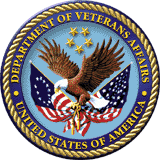 March 1995
Revised January 2023Department of Veterans AffairsOffice of Information and TechnologyRevision HistoryInitiated on 12/29/2004PrefaceThis Technical Manual is designed to provide the Site Manager with information necessary to install, maintain, and troubleshoot Version 4.5 of the Accounts Receivable (AR) package. The AR package automates the Fiscal functions related to the management of AR and is integrated with the Integrated Billing (IB) package process of preparing patient bills on the UB-92. The AR package is also integrated with the National Roll-Up database.Table of ContentsIntroduction – Overview of Accounts Receivable	1BILLING / ESTABLISHING ACCOUNTS RECEIVABLE	1COLLECTIONS OF ACCOUNTS RECEIVABLE	1PATIENT ACCOUNT PROFILING	1EDI LOCKBOX	1Implementation and Maintenance	2IMPLEMENTATION	2MAINTENANCE	6Other Maintenance Issues	6Accounts Receivable Routines and Templates	8AR ROUTINES	8ACCOUNTS RECEIVABLE MAPPED ROUTINES	25Accounts Receivable Integration with Integrated Billing and National Roll-Up	39AR INTEGRATION WITH IB	39RETURNING BILLS TO ORIGINATING SERVICE	41AR INTEGRATION WITH IB	42REFERENCES	45AR INTEGRATION WITH NATIONAL ROLL-UP	47Scope of Accounts Receivable 4.5	49CALLABLE ROUTINES	49JOURNALING	49PURGING / ARCHIVING	49EXTERNAL RELATIONS	49INTERNAL RELATIONS	49PACKAGE-WIDE VARIABLES	49FILE DEFINITIONS AND KEY VARIABLES	49Accounts Receivable Menu Structure and Option Definitions	56ACCOUNTS RECEIVABLE MENU [PRCAT USER]	56DEPOSIT MANAGEMENT [PRCA DEPOSIT MGR]	59BILLING [PRCA BILL]	60REPORT MENU FOR ACCOUNTS RECEIVABLE [PRCAD REPORT MENU]	65EDI DIAGNOSTIC MEASURES REPORTS [RCDPE EDI NATIONAL REPORTS]	74SUPERVISOR’S AR MENU [PRCAF SUPERVISOR MENU]	75DMC REFERRAL MENU [PRCA RCDMC REFERRAL MENU]	77EDI LOCKBOX [RCDPE EDI LOCKBOX MENU]	87UNASSIGNED OPTIONS	90OTHER OPTIONS (NOT ASSIGNED TO USER MENUS)	91Accounts Receivable Cross-References	94Operating Specifics	112INTRODUCTION	112SIZING INFORMATION	112RECOMMENDED EQUIPMENT	112TRANSLATION TABLES	112Online Documentation	114Appendix 1: AR Archiving Checklist and Troubleshooting Guide	115PURPOSE	115HARDWARE REQUIREMENTS	115ARCHIVE CHECKLIST	115TROUBLESHOOTING	116Appendix 2: FMS Documents	117COLUMN KEYS	117DETAILED CASH RECEIPT (CR) DOCUMENT	117SUMMARY CASH RECEIPT (CR) DOCUMENT	119OVERCOLLECTION PAYMENT (OP) DOCUMENT	122WRITE-OFF (WR) DOCUMENT	125STANDARD VOUCHER (SV) DOCUMENT	127BILLING (BD) DOCUMENT- REFUND	130BILLING (BD) DOCUMENT - REIMBURSEMENT	133CONFIRMATION DOCUMENT	137RECONCILIATION DOCUMENT	140Glossary	142List of TablesTable 1: AR Routines	8Table 2: AR v4.5 Routines	8Table 3: AR Mapped Routines	25Table 4: List of AR Input Templates	31Table 5: List of AR Print Templates	34Table 6: List of AR Sort Templates	36Table 7: List of AR List Templates	37Table 8: Input Variables	39Table 9: Output Variables	39Table 10: Input Variables	40Table 11: Category / Debtor Combinations	40Table 12: Input Variables	40Table 13: Input Variables	41Table 14: Accounts Receivable References to Integrated Billing	45Table 15: Accounts Receivable References to Kernel	46Table 16: Integrated Billing References to Accounts Receivable	46Table 17: Integrated Billing Options	46Table 18: Integrated Billing Data Dictionary	47Table 19: Accounts Receivable References to Outpatient Pharmacy	47Table 20: Accounts Receivable References to Scheduling	47Table 21: Accounts Receivable References to the Patient File	47Table 21: Facility Positions Correspond to AR Menus	56Table 22: Problem / Solution	116Table 23: Detailed CR Control Segment	117Table 24: Detailed CR Document Segments	117Table 25: Detailed CR Line Segments	118Table 26: Summary CR Control Segment	119Table 27: Summary CR Document Segments	120Table 28: Summary CR Line Segments	121Table 29: OP Control Segment	122Table 30: OP Document Segment	123Table 31: OP Line Segments	124Table 32: WR Control Segment	125Table 33: WR Document Segments	125Table 34: WR Line Segments	126Table 35: SV Control Segment	127Table 36: SV Document Segment	128Table 37: SV Line Segments	129Table 38: BD Control Segments	130Table 39: BD Batch Segments	131Table 40: BD Document Segments	131Table 41: BD Line Segments	132Table 42: BD Control Segment	133Table 43: BD Batch Segment	134Table 44: BD Document Segment	134Table 45: BD Line Segments	135Table 46: Confirmation Document Control Segment	137Table 47: Confirmation Document Batch Segment	137Table 48: Confirmation Document Segments	138Table 49: Confirmation Document Line Segments	139Table 50: Reconciliation Document Control Segment	140Table 51: Reconciliation Document Line Segments	140Table 52: MDA – Medicare Deductible Alert [SEQ 1]	140List of FiguresFigure 1: New Mail Messages Created with PRCA*4.5*327	3Figure 2: Batch Completion Notice	3Figure 3: Failed Debtor Action Notice	4Introduction – Overview of Accounts ReceivableThis Accounts Receivable (AR) software has resulted from a separation of AR functions from the Integrated Funds Distribution, Control Point Activity, Accounting and Procurement (IFCAP) package. It allows Fiscal Service to manage the debt collection process at a VA facility.BILLING / ESTABLISHING ACCOUNTS RECEIVABLEBills are generated using either the AR billing module or the Integrated Billing (IB) package. Once approved at the service level, these bills are processed by an AR Clerk and an Accounting Technician (exception: accrued bills such as Pharmacy Copay and Means Test bills are not audited by the Accounting Technician). Once the new AR processing of bills is completed, bills are automatically transmitted to the FMS system in Austin, Texas. It is at this point that the bills are considered “active” and subject to the debt collection process. All calculations of interest charges, administrative costs, and payment schedules are handled by the AR system, as is the printing of patient statements and follow-up letters.COLLECTIONS OF ACCOUNTS RECEIVABLEPayments are entered via the Agent Cashier’s menu. There are options to enter cash, check / money order, or credit card payments, and prepayments are easily accommodated. The AR system provides the Receipt Number Reconciliation Report option to allow the Agent Cashier to reconcile the payments recorded for a given day against funds collected. When reconciliation is completed, the Agent Cashier can then approve a payment batch. Once a payment batch is approved, it will be posted automatically overnight in a batch process. Any errors occurring during posting will be identified on the 215 Report.PATIENT ACCOUNT PROFILINGThe Agent Cashier menu also includes the ability to profile a patient type debtor’s account. Rather than having to profile an individual Bill to determine the number and amounts of outstanding bills for a patient, the Agent Cashier can enter a patient’s name, social security number, or a Bill number to view the profile of the entire patient account.EDI LOCKBOXThis module was added in 2003 and updated for HIPAA 5010 in 2011. Electronic payment and remittance information is received from third party payers via the Financial Services Center (FSC). Processing of these payments is performed within the EDI Lockbox menu. This module is also referred to as ePayments.Implementation and MaintenanceIMPLEMENTATIONBefore the AR software can run properly at your site, it requires certain start-up information. Once the software has been installed, setup your system by defining the following:Site Parameter Edit Menu [PRCAF Supervisor Menu]Use the following options in this sub-menu to define parameters for your site:CBO Data Extract ParametersEDI Lockbox ParametersGroup ParametersInterest/Admin/Penalty RatesRC ParametersStatement ParametersAgency Location Code [PRCAF Supervisor Menu]Use this option to establish the Agency Location Code (ALC) for your site. Mail GroupsThe following mail groups should already be setup from previous versions of AR. If they are not, they need to be created for proper usage of version 4.5.PRCA Adjustment TransEnter appropriate users to this mail group who will receive electronic mail messages regarding Automatic Decrease Adjustment to Bills, balance discrepancies, and patient deaths.IRSEnter appropriate users to this mail group necessary to monitor IRS transactions.MDAThis is the Medicare Deductible Alert (MDA) queue that will receive all the MDA transmissions from Austin.PRCA ERRORThis group is for the background job when it finds any corruption in the table files.FMSInformation from FMS in reference to FMS documents is sent to this fiscal mail group.CARC_RARC_DATAThis mail group receives and processes Claim Adjustment Reason Codes (CARC) and Remittance Advice Remark Codes (RARC) table updates.RCDPE PAYMENTSThis group receives bulletins and reports from AR Nightly Process and all EDI Lockbox jobs apart from exception processing.RCDPE PAYMENTS EXCEPTIONSThis group receives bulletins generated when errors are detected in incoming payment messages.RCDPE PAYMENTS MGMTThis group receives bulletins that are sent when a transferred message is accepted by another site.RCDPE AUDITThis group receives bulletins from audited options within the EDI Lockbox menu and workload notifications for outstanding unprocessed EDI transaction from the AR Nightly Process.RCDPE MOVE COPYThis group receives bulletins from the AR Nightly Process of any inactive claim explanation of benefits (EOB) moved or copied in the prior 24 hours.TCSPThis mail group will receive confirmation and reject messages from AITC for Cross-Servicing transmissions. Three new domains have been added to support Cross-Servicing messaging. The Q-TPC.REDACTED domain will be used to transmit Cross-Servicing debt / bill referral transmissions from VistA to the AITC. The Q-TPL.REDACTED domain will be used to transmit Due Process Notification (DPN) transmissions from VistA to the AITC. The Q-TPU.REDACTED domain will be used for un-processable file transmissions.The TCSP mail group will also receive notifications when the batch run is completed and when a corrupted debtor record is found during the batch run. This functionality was created with Accounts Receivable patch, PRCA*4.5*327. See Figures 1 – 3 below.Figure 1: New Mail Messages Created with PRCA*4.5*327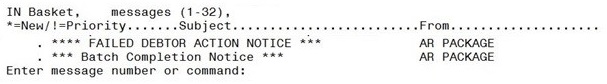 Figure 2: Batch Completion Notice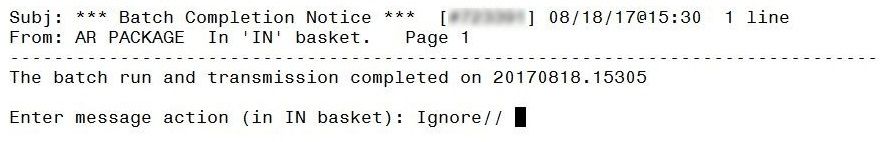 Figure 3: Failed Debtor Action Notice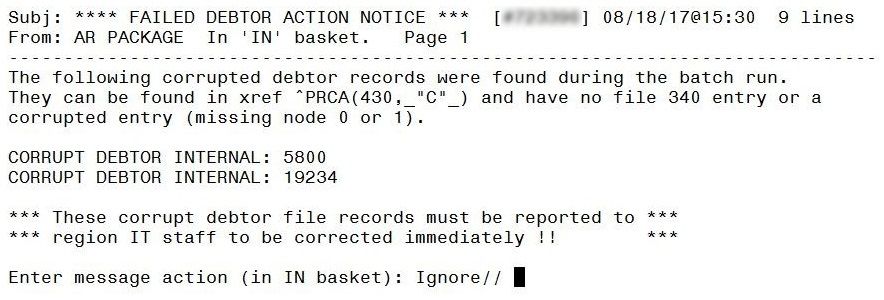 AR Nightly Process Background Job – PRCA NIGHTLY PROCESSThe PRCA NIGHTLY PROCESS option should be queued to run daily at a recommended time of 2am. The following jobs are driven by the process.Verification of the following AR files.AR EVENT TYPE (#341.1)ACCOUNTS RECEIVABLE CATEGORY (#430.2)ACCOUNTS RECEIVABLE TRANS.TYPE (#430.3)If these files do not match what was distributed by the Accounts Receivable package, a MailMan bulletin, PRCA NIGHTLY PROCESS ABORT, is sent to the mail groups defined in the bulletin and the PRCA NIGHTLY PROCESS will stop.Interest and administrative charges are added to non-patient type bills.The CCPC Patient Statements are processed if it is five days before the site’s statement day. This includes setting OPEN status bills to a status of ACTIVE and setting OPEN prepayments to REFUND REVIEW if the bills are ready for REFUND REVIEW.Transmits cross-servicing documents.Statement days for non-patient type bills are set or reset.Receipts are checked for the following conditions:Receipt errored out during postingReceipt has not been processedReceipt is ready for postingIf any of these conditions exist, a MailMan message is sent to the PRCA ERROR mail groupReceipts older than seven years are purged.The IRS Master Code Sheets are created if the date is between November 21st and December 6th.The IRS Master Weekly Code Sheets are created if it is a Monday and it is not between July 24th and August 5th, or it is not between November 15th and January 21st.IRS Pre-Offset Code Sheets will be created on July 25th.Patient Statement events prior to the last two statements will be purged from the AR EVENT file.A check will be made on the bill numbering series.A check will be made on the event numbering series.Deposit tickets are checked for errors and not being processed.Deposit tickets are purged if processed and older than seven years.AR FMS DOCUMENTS (#347) will be purged if ACCEPTED and older than 34 days.OBRs over sixty days old are deleted.The AR DATA COLLECTOR is run if it is the first day of the month.The BAD DEBT REPORT is sent if it is the third workday of the month.IG QUARTERLY REPORTS are sent on the 1st and 15th each quarter.DMC 90 Day Masters are sent on the last Thursday of the month.DMC 90 Day Weekly updates are sent on every Tuesday.Uniform Billing forms and HCFA forms for the Reimbursable Health Insurance bills are printed after the first 45 days and 30 days and 60 days after the first 45 days on the device defined in Integrated Billing as the device for that form type.Non-patient type bills are printed (e.g., ex-employee, employee, and vendor) on the device defined in the Report Printer in the AR Site Parameters.IRS OFFSET letters are printed between Sept. 1st and Sept. 20th according to the DATE OF IRS OFFSET LETTER field (#3.02) in the AR SITE PARAMETER file (#342).The Unprocessed Document List is printed on the Report Printer defined in the AR Site Parameters.The Follow-up List is printed on the Report Printer defined in the AR Site Parameters.The Comment List is printed on the Report Printer defined in the AR Site Parameters.If the process fails to complete, the user is notified when entering the Clerk’s AR Menu, and a MailMan message is sent to the PRCA ERROR and RCCPC STATEMENTS mail groups. To run the PRCA NIGHTLY PROCESS again, the user can enter the One-time Option Queue [XU OPTION QUEUE] option under the TaskMan Management menu [XUTM MGR]. The job should be run when no one is on the system.EDI transactions are auto matched, and receipts created for processing to FMS. Payment deposit transactions (EFT) are matched to remittance advice transactions (ERA). Unmatched transactions are reported by bulletin to RCDPE PAYMENTS mail group.EDI transactions are auto posted if the auto-posting parameter is on and ERAs meet certain criteria.EDI transactions are auto-decreased if the auto-decrease parameter is on and ERAs meet certain criteria.Workload Notification bulletins are reported to the RCDPE AUDIT mail group.Moved or copied EOB transactions in the prior 24 hours are reported to the RCDPE MOVE COPY mail group.Auto auditing of paper and electronic bills that meet specific criteria.MAINTENANCEUpdating System Information: Once the implementation information has been defined for your system, the following Supervisor’s AR options will allow you to maintain this information:Site Parameter Edit MenuUse the options in this menu to define the following for your site:CBO Data Extract Parameters EditDeactivate GroupEDI Lockbox ParametersGroup ParametersInterest/Admin/Penalty RatesRC Parameters EditStatement ParametersOther Maintenance IssuesEdit/Add “Bill Resulting From” ListAn initial “Bill Resulting From” list should be included with your software. Use this option to edit existing entries or add new ones.Delete an Incomplete TransactionOccasionally system failure may result in incomplete AR transactions. Use this option to remove such transactions and maintain system integrity.Edit Form LettersUnder the Form Letter Menu, this option allows you to edit the text of a form letter. This is to be used only in the instance where District Counsel or VACO changes the wording or format before a scheduled release of Accounts Receivable.BulletinThis process runs nightly checking files 341.1(AR Event Type), 430.2 (Accounts Receivable Category), and 430.3 (Accounts Receivable Trans. Type). If errors are detected an error message is sent to users of the PRCA ERROR mail group and the background is prevented from running.Accounts Receivable Routines and TemplatesAR ROUTINESThe AR routines use the namespaces PRCA and RC. For all AR routines, the next letter(s) in the routine name also provide guidance as to the module to which that routine belongs. The breakdown of the AR internal namespaces is as follows:Table 1: AR RoutinesThe routines distributed with AR Version 4 .5 are listed and briefly described below.Table 2: AR v4.5 RoutinesACCOUNTS RECEIVABLE MAPPED ROUTINESThe following is a list of AR routines with indications of whether routine mapping is recommended, not critical, or not recommended when using a VAX / DSM operating system.Table 3: AR Mapped RoutinesTable 4: List of AR Input TemplatesTable 5: List of AR Print TemplatesTable 6: List of AR Sort TemplatesTable 7: List of AR List TemplatesAccounts Receivable Integration with Integrated Billing and National Roll-UpThe AR module, IB module, and National Roll-Up packages were designed to be integrated. The integration allows for patient billing information created in the IB module to be passed to AR for processing. The integration of these three packages requires close coordination between Fiscal and Medical Administration Services to ensure that bills created using IB will pass the validity checks included in AR. The following pages explain the routines and files used to facilitate this integration. Following that discussion, the error processing procedures and error messages are explained. Please provide this information to both your Fiscal and MAS application coordinators.The utilities described herein are solely for the use of the IB and National Roll-Up packages. Each of these integration points affect the Fiscal controls of AR and therefore, only packages with written permission from the Development ISC for AR may employ these utilities.AR INTEGRATION WITH IBThe routines PRCASVC and PRCASVC1 have been created to give IB the ability to pass billing information into the AR system. There are three entry points: SETUP^PRCASVC, REL^PRCASVC, and STATUS^PRCASVC. Their required key variables and data formats are described below:SETUP^PRCASVC: This entry point sets up the Accounts Receivable record in File #430 and returns the record number in the variable PRCASV(“ARREC”). Bill status is set to Bill Incomplete.Table 8: Input VariablesTable 9: Output VariablesThese two outputs return a -1 if the inputs are improper.REL^PRCASVC: This entry point releases the completed Bill from the Service to Fiscal. The status of the Bill will become New Bill. The call may take a few seconds to complete processing.Table 10: Input VariablesTable 11: Category / Debtor CombinationsTable 12: Input VariablesOutput VariablesThe variable PRCASVC is set at the start of REL^PRCASVC and, if all inputs are correct, it is killed at the end and the Bill status is changed to New Bill.If a software check of the input variables finds an error, processing stops and PRCASVC remains defined. If PRCASVC is undefined at the end of the call, a calling routine can assume that the Bill was successfully released to Fiscal.STATUS^PRCASVC: This entry point can be used to change the status of a Bill.Table 13: Input VariablesRETURNING BILLS TO ORIGINATING SERVICEThere are two ways in which a Bill can be returned to the originating service after having been passed to the AR system via the PRCASVC routine. A new Bill going through the cycle for the first time can be returned during the audit in Fiscal Service if an error is discovered. In this instance it has a status of RETURNED FROM AR (NEW). This status applies only to new bills—bills that are still within the agency and have not been sent to the debtor. It’s possible for a Bill to loop through this part of the cycle several times and still remain new.Once the Bill has been passed to the Accounting Technician and a CALM Code Sheet has been sent to Austin, the Bill is assigned the ACTIVE status and is sent to the debtor. If subsequent correspondence shows that there is an error in the Bill, it is returned to the originating service with a status of RETURNED FOR AMENDMENT.The AR system provides a means of notifying the Billing Clerk in the service when a Bill has been returned. Two steps are required to activate this notification:A call to COUNT^PRCAUT2 must be included in the Action field of the Service Billing Clerk’s Menu Option. When the clerk begins a session, this will produce an on-screen message if bills have been returned. Only the services own bills are reflected in this message.The option PRCAL RETURNED BILL must be included in the Service Billing Clerk’s menu. Choosing this option will produce a Returned Bill List that can be queued to a printer or viewed on the terminal. The listing is service-specific; bills from other services will not be seen.When the returned Bill has a status of RETURNED FROM AR (NEW), corrective action should be taken, and the Bill passed back to the AR system by again calling REL^PRCASVC and providing the required variables that have been described. Processing proceeds as if the Bill were new.If the decision has been made to cancel the Bill, the variable PRCASV(“ARREC”) must be set to the internal record number of the Bill and a call made to CANCEL^PRCASV1.NOTE: Only new bills can be canceled in this manner. Once a Bill has been sent to the debtor, the Amend Bill process must be followed, even if a decision is made to stop further action on the Bill.When the service has decided on further action on bills that have been RETURNED FOR AMENDMENT, the Bill is passed back to the Accounts Receivable system by calling AMEND^PRCASVC1. The variables described are required, even if no further action will be taken on the Bill, because a permanent record is kept of Bill activity and status.AR INTEGRATION WITH IBThe following AR options require integration with IB:The Accounts Receivable Transaction Profile option calls IB for FULL and BRIEF views. When doing a FULL or BRIEF profile, AR calls IB for pharmacy prescription information. The routines ENB^IBOLK and ENF^IBOLK are called by AR, which provides a brief and full inquiry into IB by an AR transaction number.During entry of payments by the Agent Cashier to reimbursable health insurance bills, AR is required to notify the user of holds on existing IB bills related to the same billable services. This requires the Agent Cashier to determine if the insurance company has paid the patient’s portion of the Bill. The function $$IB^IBRUTL(IEN OF BILL) is used to check if other patient bills are on hold. The routine IBRREL allows the user to remove holds in the IB package. (This is the Agent Cashier’s menu option: Release Holds on AR [PRCAY RELEASE HOLDS].)PRCASER: The AR routine PRCASER is used for establishing a new charge (a Bill) for a debtor. When calling this routine, a new charge (Pharmacy Co-Pay, etc.), will be added to the patient’s account.Input Variable: X (delimited by “^”)$P1: Site. This is the site number of the facility the charge is being created by. Example: 503, 516, etc. This is the station number field from the Institution File #4.$P2: Service. This is the service that is creating the Bill. This is the pointer to the Service / Section File #49.$P3: Category Number. This is the AR category that the charge should fall under.$P4: Debtor. This is the debtor that the charge should fall under. This is a variable pointer to the following files: Vendor, New Person, Institution, and Insurance. For Pharmacy Co-Pay, the debtor should be the patient in the format of “36;DPT(“ (where 36 is the internal number of the patient in the Patient file).$P5: Fiscal Year. Fiscal year that the charge should be charged to (in 2-digit format).$P6: Amount. Must be zero or greater and less than 9999999.99.$P7: User. This is the person who created the charge. This is a pointer to the NEW PERSON File #200.$P8: Date Charge Generated. This is the internal VA FileMan date the charge was issued.Output Variable: Y - if no errors are encountered (delimited by “^”)$P1: Internal Bill Number. This is the internal file number from the AR File #430.$P2: Charge ID. This is the Bill number (.01 field) from the AR File #430. It must be 10 characters. For example, 501K000001.$P3: Transaction Number. Since an OPEN Bill may already exist and can be used, it may be necessary to add this charge to an already existing Bill as a transaction. Hence, this would be the pointer value to the AR TRANSACTION File #433. However, if a new Bill is set up for the current charges, then this piece is equal to zero.Output Variable: Y - if errors are encountered (delimited by “^”)$P1: Error Flag. This = -1 if unsuccessful.$P2: Error Code. This is the error code from the Integrated Billing Error file.PRCASER1: The AR routine PRCASER1 is used to make transactions to an already existing Bill. For example, a Pharmacy Co-Pay was charged and later canceled because the patient did not receive the prescription.Input Variable: X (delimited by “^”)$P1: Transaction Type. This is the field where the transaction number is assigned to each transaction in the AR Transaction Type File #430.3. Currently this program will support only decrease adjustments:DECREASE ADJUSTMENT TRAN NUMBER:21$P2: Amount. This is the amount of the transaction. This number must be greater than zero and less than 9999999.99.$P3: Bill Number. This must be the .01 value of the Bill from the AR File #430 and must be 10 characters in length. (Example: 503-K10001).$P4: User. This is the person who is making the adjustment. Pointer to the NEW PERSON File #200.$P5: Adjustment Date. This is the internal VA FileMan date when the adjustment occurred.$P6: Reason. This is a free-text field (up to 80 characters) used to add the reason the adjustment took place. (optional).Output Variable: Y (delimited by “^”)$P1: Success Flag. Equals 0 if successful, -1 if unsuccessful.$P2: Error Code. This is the error code from the Integrated BillingError file.$P3: Addition Text. If additional text is required to describe the error, then it is in the third piece (up to 80 characters).PRCAFN: This routine supports functions for the IB package. These functions are valid only for non-patient bills. The category type of the Bill must not be PATIENT or MEANS TEST PATIENT for these functions to work, except for the PST and CATN functions.Function $$BN^PRCAFN(Y): This function returns the Bill number. Input to this function must be the internal entry number of the Bill. If -1 is returned, the Bill does not exist, or the Bill does not have a Bill number.Function $$CAT^PRCAFN(Y): This function returns the category number, category name, and category type, separated by “^.” Input to this function must be the internal entry number of the Bill. If -1 is returned, the Bill does not exist, or the Bill does not have a category.Function $$CATN^PRCAFN(Y): This function returns the category number, category name, and category type, separated by “^.” Input to this function must be the internal entry number of a category, File #430.2. If -1 is returned, the category does not exist.Function $$TPR^PRCAFN(Y): This function returns the total paid principal for a specific Bill. Input to this function must be the internal entry number of the Bill. If -1 is returned, the Bill does not exist.Function $$ORI^PRCAFN(Y): This function returns the original amount for a specific Bill. Input to this function must be the internal entry number of the Bill. If -1 is returned, the Bill does not exist.Function $$STA^PRCAFN(Y): This function returns the status number and status name for a specific Bill. Input to this function must be the internal entry number of the Bill. If -1 is returned, the Bill does not exist, or the Bill does not have a status.Function $$CLO^PRCAFN(Y): This function returns the date the Bill was closed, in VA FileMan format. Input to this function must be the internal entry number of the Bill. If -1 is returned, the Bill does not exist, or the Bill does not have a status. If -2 is returned, the Bill is not closed.Function $$PST^PRCAFN(Y): This function returns the statement day for a debtor. This function is only good for patient type debtors. Input to this function must be in VA FileMan variable pointer format, for example: “1438;DPT(“ . If -1 is returned, the patient is not an AR debtor or does not have a statement date assigned.Function $$PUR^PRCAFN(Y): This function returns the date that a Bill can be considered “closed” for purging purposes. The date will be returned in VA FileMan format. Input to this function must be the internal entry number of a Bill. If -1 is returned, information regarding the Bill should not be purged.REFERENCESTable 14: Accounts Receivable References to Integrated BillingTable 15: Accounts Receivable References to KernelTable 16: Integrated Billing References to Accounts ReceivableTable 17: Integrated Billing OptionsTable 18: Integrated Billing Data DictionaryTable 19: Accounts Receivable References to Outpatient PharmacyTable 20: Accounts Receivable References to SchedulingTable 21: Accounts Receivable References to the Patient FileAR INTEGRATION WITH NATIONAL ROLL-UPThe National Roll-Up routines are in the namespace RCNR* and run as a background job called by the National Roll-Up software. National Roll-Up is a procedure to collect data from field stations and transfer it from the AR system to a National Roll-Up interface. The National Roll-Up interface resides at each field station and transmits information from the field stations to the National Roll-Up database located at the San Francisco ISC (SF ISC).The SF ISC is responsible for the design of the National Roll-Up database and interface. Additionally, the SF ISC is responsible for generating reports, such as the Schedule 9 report, from the roll-up database.The AR system compiles data and transfers it to the roll-up database without user interaction. Reports of stations’ input are returned as confirmation messages. All reports derived from the National Roll-Up database are generated at the SF ISC and then transmitted to field stations, RD, OFM, and MCCR, where they are printed.Summary Write-offs and Standard Voucher FMS documents for appropriations 5014 and 2431 are created and transmitted to FMS from the compiled data. This occurs automatically upon completion of the running of the AR component.Scope of Accounts Receivable 4.5CALLABLE ROUTINESAR contains callable routines to support integration with specific modules of the IB package. See External Relations for further information on the relationship of AR to other DHCP packages.JOURNALINGIt is recommended that the ^PRCA, ^PRC, ^RC, ^RCY, and ^RCD globals be journaled. Do not journal ^PRCAK.PURGING / ARCHIVINGAR automatically purges processed payment batches in the Payment Batch File #344, if the batches are 60 days old or older. See appendix for archiving checklist and procedure.EXTERNAL RELATIONSYour system must be running the following software to successfully operate AR Version 4.5. Versions running must be those stated or later:KERNEL Version 7.1 VA FileMan Version 20 MAS Version 5.3 (PIMS) IFCAP Version 5.0 IB Version 2.0 Generic Code Sheet 2.0MailMan Version 8.0 Currently, the IB package interfaces with AR routines, files, and utilities. AR also interfaces with the IB package. (See “References” of the Integrated Billing section of this manual for integration agreement numbers.)With this version of AR, it is necessary to be running IFCAP for generation of documents to FMS and site parameter information.INTERNAL RELATIONSAR is an integrated system. All components must be in place for proper operation and all menus are stand alone. PACKAGE-WIDE VARIABLESAR contains no package-wide variables.FILE DEFINITIONS AND KEY VARIABLESThis section of the Technical Manual provides a listing of the AR files, their VA FileMan access codes, and a description of the data stored there. Also included in this section are descriptions of the exported AR primary menus which are based on specific positions within Fiscal. Another section lists AR primary options and their descriptions. There are no key variables within AR.340 - AR DEBTOR: This file should NEVER be edited directly by VA FileMan. Editing this file directly can cause data corruption to occur. This file holds information pertaining to debtor accounts. A debtor can be an insurance company, patient, person, institution, or vendor.340.5 - AR REPAYMENT PLAN: This file contains the data needed to create and administer Repayment Plans for Debtors. Structure:Node 0: Basic Information regarding the Repayment Plan (ID, Debtor, Terms, etc.)Node 1: Report Processing flagsNode 2: Payment ScheduleNode 3: Payment HistoryNode 4: Audit Trail for the individual Plan (Creation, edits, and closings)Node 5: Forbearance HistoryNode 6: A list of AR Bills included in the Plan341 - AR EVENT: This file contains events that occurred to a debtor’s account. This file should NEVER be edited directly. Eventually all types of events will be stored in this file as the AR package moves to a transaction-based system. New data will overwrite existing data.341.1 - AR EVENT TYPE: This file is a table that allows the AR package to manage events throughout the AR package. This file must NEVER be edited by sites or any users. By editing this file, data corruption can occur and functionality in the AR package may be compromised. The contents of this file are verified by the AR Background job, routine PRCABJV. If the entries in this routine do not match the contents of the file, the background job will not run. Make certain you edit this routine if you add or delete entries in this file.342 - AR SITE PARAMETER: This file holds parameters that allows the site to customize certain functionality of the AR package.342.1 - AR GROUP: This file allows sites to define a “group,” such as: Billing Agencies, Agent Cashier, Return Payment, etc. These groups represent a person, institution, or entity. Within each group, information can be defined that is used in the AR package. The main purpose for this file is for tracking address information.342.2 - AR GROUP TYPE: This file allows the user to define a group type name which can further defined in the AR GROUP file.342.3 - AR USER CUSTOMIZE FILE: This file stores the most recently selected parameters and the printer to be called by a user when customizing the screen and the printer options.343 - AR FORM LETTER: This file holds all the follow-up letters that the AR package supports. These letters can either be manually generated by the user or automatically generated by the AR package. New data will overwrite existing data. This file is not to be edited unless directed by Central Office.344 - AR BATCH PAYMENT: This file holds batch payment information. Payments no longer are posted directly to patient bills, but rather entered into this file. Once the entries in this file are reconciled with cash on-hand and verified to be correct, they are then “posted” to the patient bills during a background job. This file should NEVER be edited directly via VA FileMan. Information in this file should only be modified via the AR package options.344.1 - AR DEPOSIT: This file allows the user to create and define AR Deposit Tickets.344.2 - AR PAYMENT TRANSACTIONS FILE: This file is used to store payments received for automatic processing.344.3 - EDI LOCKBOX DEPOSIT: This file is used by EDI Lockbox module to store electronic deposit (EFT) summary information received as X12 835 messages via MailMan.344.31 - EDI THIRD PARTY EFT DETAIL: This file is used by EDI Lockbox module to store electronic deposit detail information from EFT messages.344.4 - ELECTRONIC REMITTANCE ADVICE: This file is used by EDI Lockbox module to store electronic remittance advice (ERA) information received as X12 835 messages via MailMan. 344.49 - EDI LOCKBOX EOB WORKLIST: This work file or scratch pad is used by EDI Lockbox module to store manual adjustments made to ERA and is then used to create receipts.344.5 - AR EDI LOCKBOX MESSAGE: This file is used by EDI Lockbox module to store message exceptions. The EDI Lockbox Exceptions option is used to process exception manually.344.6 - RCDPE AUTO-PAY EXCLUSION: This file is populated based on the data in the ELECTRONIC REMITTANCE ADVICE file (#344.4). Whenever the nightly batch job encounters a new PAYER NAME/PAYER ID combination, a new record will be added to this file. The file will be maintained via the EDI Lockbox Parameters [RCDPE EDI LOCKBOX PARAMETERS] option.344.61 - RCDPE PARAMETER: This file holds the parameters specific to the EDI Lockbox processes (ePayments).344.62- RCDPE CARC-RARC AUTO DEC: This file will store all the CARCs or RARCs that can be used during auto-decrease of a patient’s bill.344.7 - RCDPE PARAMETER AUDIT: This file is for auditing changes to the RCDPE PARAMETER file (#344.61).344.71 - RCDPE SUSPENSE AUDIT: This file will store all the audit entries when an ERA line item is placed in suspense. Once in suspense, the suspended item will update the audit log whenever the suspended item is refunded or paid.344.72 - RCDPE AUTO-POST AUDIT: This file will store the processing history of an ERA if the ERA can be auto-posted. Once the PRCA NIGHTLY PROCESS determines that an ERA can be auto-posted, an entry will be filed for every Auto-Post Status change (file 344, field 4.02).344.73 - RCDPE COMMENT HISTORY: This file holds the history of receipt line comments from the AR BATCH PAYMENTS file (#344).344.9 - RCDPE DM REPORT PARAMETERS: This file stores the parameters necessary for generating and if necessary, transmitting the AR Diagnostic Measures reports.344.91 - RCDPE DM REPORT ARCHIVE: This file will store a copy of the AR Diagnostic Measures Reports generated as part of the Nightly Process.345 - AR EDI CARC DATA: This file stores the codes and descriptions of the Claim Adjustment Remittance Codes (CARC) file published by the Washington Publishing Company. The CARC data is updated by the FSC, which has a subscription from WPC to obtain updated codes and descriptions.345.1 - AR PLB ADJUST CODE: This file stores the codes and descriptions of the Provider Level Balance Codes (PLB Codes). The PLB Codes are published by CMS and originate from their Healthcare Integrated General Ledger Accounting System (HIGLAS).346 - AR EDI RARC DATA: This file stores the codes and descriptions of the Remittance Advice Remark Codes (RARC) file published by the Washington Publishing Company. The RARC data is updated by the FSC that has a subscription to WPC for these codes.347 - AR FMS DOCUMENT: This file is invoked when an FMS Document is created by a user. It contains all the necessary information for the FMS Document transmission.347.1 - AR FMS DOCUMENT TYPE: This file is a pointer file to file 347 (AR FMS DOCUMENT). The document type is defined and created in this file.347.2 - AR FMS NDB TOTALS: This file holds the totals transmitted in summary to FMS with the running of the National Data Base. Currently, this includes Standard Vouchers and Summary Write-Offs.347.3 - REVENUE SOURCE CODES: This file contains the revenue source codes required for detail FMS documents. The revenue source code is used for the Reimbursable earnings report generated by FMS. 347.4 - AR/FMS DOCUMENTS: This file contains the Transaction codes sent to FMS and the transaction code for related document. IE. BD 01 is sent to FMS, any other document that references the BD 01 must contain a related trans code. 348 - AR NATIONAL DATA BASE CRITERIA: This file holds the data points for the Accounts Receivable Data collectors that transmit data to the National Data Base in San Francisco. 348.1 - BAD DEBT ALLOWANCE: This file is used to store figures used in the bad debt allowance calculation.348.2 - TOP REFUND/REVERSAL CODES FILE: This file is used to store the Refund and Refund Reversal codes to be placed on the corresponding TOP documents. The codes are stored by calendar year. This file is updated through a menu option, whenever Treasury advises the VA of the codes for the next year.348.4 - AR DATA QUEUE FILE: This file contains bill entries which based upon certain criteria have been triggered into this file. These bill entries are used to export data information for CBO to the Boston Allocation Resource Center (ARC).348.5 - TCS IAI ERROR CODES FILE: This file holds the Cross-Servicing error codes for the Integrated Agency Interface (IAI) file transmission of debt / debtor records into FedDebt.348.6 - TCS IAI ACTION CODES FILE: This file holds the Cross-Servicing action codes for the IAI file transmission of debt / debtor records into FedDebt.348.7 - TCS IAI RECORD TYPES FILE: This file holds the Cross-Servicing record types for the IAI file transmission of debt / debtor records into FedDebt.349 - AR TRANSMISSION RECORDS FILE: This file is used to store transmission records that are sent by the Accounts Receivable software.349.1 - AR TRANSMISSION TYPE FILE: This file stores the transmission types used in file 349 AR TRANSMISSION RECORDS.349.2 - AR CCPC STATEMENTS FILE: This file stores the patient statement information that is sent from AR to CCPC.349.3 - AR RC TRANSMISSIONS FILE: This file keeps a record of the electronic AR Transmissions sent via the Regional Counsel Interface. Entries in this file will be purged routinely. This file may grow to be very large.349.4 - AR RC TRANSACTION CODES FILE: This file contains the transaction codes sent from the Regional Counsel Office for Third Party bills that are referred. Transmissions containing these codes will be applied to the bill as the AR action that is associated with the code. These associations were predetermined by the General Counsel Office and VACO MCCR. Modification of these codes is prohibited.348.5 - TCS IAI ERROR CODES FILE: This file contains the error code ID, field name / action, record type, and error message in the IAI error code file for Cross-Servicing.348.6 - TCS IAI ACTION CODE FILE: This file contains the action code, action description, and record type in the IAI action code file for Cross-Servicing.348.7 - TCS IAI RECORD TYPES FILE: This file contains the record type ID, record type description, and data type in the IAI transmission for Cross-Servicing.349.7 - CCPC STATEMENT ERRORS FILE: This file is a list of the errors that may be returned from CCPC as reasons for a patient statement not printing.349.8 - CCPC ERROR TYPE FILE: This file has all the error code types for CCPC.349.9 - AR TRANSMISSION SEGMENTS FILE: This file holds the information for AR transmission routers based on type.430 - ACCOUNTS RECEIVABLE: This is the main file of the Accounts Receivable system. It holds a permanent record, by Bill number, of the receivable. DO NOT USE FILEMAN TO EDIT THIS FILE DIRECTLY! Using VA FileMan will compromise system integrity. Use the AR menu options.430.2 - ACCOUNTS RECEIVABLE CATEGORY: This file stores the categories used for billing purposes. DO NOT EDIT THIS FILE! New data will overwrite existing data. The contents of this file are verified by the AR Background job, routine PRCABJV. If the entries in this routine do not match the contents of this file, the background job will not run. Make certain you edit this routine if you add or delete entries in this file.430.3 - ACCOUNTS RECEIVABLE TRANS.TYPE: This file stores the type categories used to identify transactions in the AR Transaction file (No. 433) along with flags that are set to control their use. DO NOT EDIT THIS FILE! New data will overwrite existing data. The contents of this file are verified by the AR Background job, routine PRCABJV. If the entries in this routine do not match the contents of the file, the background job will not run. Make certain you edit this routine if you add or delete entries in this file.430.4 - AR BILL NUMBER FILE: This file contains the established common numbering series for billing purposes. DO NOT USE FILEMAN TO EDIT THIS FILE DIRECTLY! Using FileMan will compromise system integrity. Use the AR menu options.430.5 - AR PARAMETER FILE: This file holds the station-specific parameters for the Billing and Accounts Receivable modules. Addresses, phone numbers, referral amounts, etc. are stored. This information is used throughout the AR system. DO NOT USE FIELMAN TO EDIT THIS FILE DIRECTLY! Using Fileman will compromise system integrity. Use the AR menu options.430.6 - AR DEBT LIST: This file holds short text entries that are used in the debt collection letters to identify the source of the Bill. DO NOT USE FILEMAN TO EDIT THIS FILE DIRECTLY! Using VA FileMan will compromise system integrity. Use the AR menu options.430.7 - AR BILLING ERROR HANDLING FILE: This file holds the error messages that appear in the bulletin that is sent when billing errors are detected by the AR package.430.8 - AR ARCHIVE: This file serves as a temporary storage file for archived AR Records. Entries in this file are populated by the AR Archive Module. DO NOT USE FILEMAN TO EDIT THIS FILE DIRECTLY!430.9 - AR CONVERSIONS FILE: This file will be used to store Account Receivable conversion data items. DO NOT USE VA FILEMANAGER TO EDIT THIS FILE DIRECTLY!431 - AR INTEREST RATE FILE: This file stores the effective dates and rates for interest and administrative charges levied on past due accounts. DO NOT USE FILEMAN TO EDIT THIS FILE DIRECTLY! Using FileMan will compromise system integrity. Use the AR menu options.433 - AR TRANSACTION: This file holds the Accounts Receivable transactions and all related information. DO NOT USE VA FILEMAN TO EDIT THIS FILE DIRECTLY! Using VA FileMan will compromise system integrity. Use the AR options.433.001 - AR SUSPENSION TYPES: This file contains all predefined suspension types for AR transactions.434 - ACCOUNTS RECEIVABLE FORM LETTER FILE: This file holds the text of the standardized Form Letters that must be mailed to the debtor. The text of the letters may be edited, but extreme care should be taken to not alter the formatting windows.435 - BATCH PAYMENT FILE: This file holds batch payments information. Payments no longer are posted directly to patient bills, but rather entered into this file. Once the entries in this file are reconciled with cash on-hand and verified to be correct, they are then “posted” to the patient bills during a background job.436.1 - AR MEDICARE DEDUCTIBLE ALERTS PART A FILE: This file is used to store Medicare Part A Deductible Alerts (MDA) that are received by the Financial Services Center (FSC) in Austin and sent to the individual sites. This data will be used by the new MDA work list so that Accounts Receivable personnel can take any necessary action.Accounts Receivable Menu Structure and Option DefinitionsThe following pages are descriptions of the exported AR primary menus. The main AR menus are:Agent Cashier MenuAR Processing MenuBilling MenuClerk MenuSupervisor MenuEDI Lockbox MenuThese menus were devised to follow the actual positions at a facility. Facility positions correspond to AR menus as follows:Table 22: Facility Positions Correspond to AR MenusThere are several security keys which accompany this package and should be assigned to those individuals with a high level of authority, i.e., Fiscal Officer / Certifying Officer, AR Supervisor, Billing Supervisor, and certain AR Clerks.Please note that these are only suggested menus. Your facility can create individualized menus, based on specific needs, using Menu Management. Please use the Diagram Options features of the Kernel to print copies of the full menus provided by AR. It is important that you work with the AR Application Coordinators in deciding the assignment of these menus and keys.The following pages outline the AR menu structure, along with descriptions of the menus and options.ACCOUNTS RECEIVABLE MENU [PRCAT USER]This is the Accounts Receivable Menu for the Accounting Technician.Agent Cashier Menu [RCDP AGENT CASHIER MENU]This menu is the top-level menu for processing payments.Account Profile [RCDP ACCOUNT PROFILE]This option will allow you to profile a patient’s account.Auto-Posted Receipt Report [RCDPE AUTO-POST RECEIPT REPORT]This report displays receipt details associated with auto-posted ERA / EFT, including totals.Bill Profile [RCDP BILL PROFILE]This option will allow you to profile a bill.Bill Transactions [RCDP BILL TRANSACTIONS]This option will allow you to list all the transactions for a bill.Deposit Processing [RCDP DEPOSIT PROCESSING]This option will allow you to process deposits.Extended Check/Trace/Credit Card Search [RCDP EXTENDED CHECK/CC SEARCH]This option will search all payments for a check, trace #, or credit card number.Link Payment to Account [RCDP LINK PAYMENT TO ACCOUNT] This option will allow you to link an unmatched payment to an account.Link Payment Tracking Report [RCDPE SUSPENSE AUDIT REPORT]This report displays the processing audit trail for all receipts that were placed in suspense.List of Receipts Report [RCDP LIST OF RECEIPTS REPORT]This option will print a list of receipts opened between selected date ranges.Patient Payment/Refund Transaction History Inquiry [PRCA PAYMENT TRANS HISTORY]This report lists a history of payment / refund transactions for a patient for a specified date range.Receipt Processing [RCDP RECEIPT PROCESSING]This option will allow you to process receipts.Release Holds on AR [PRCAY RELEASE HOLDS]This option allows the agent cashier to release holds on Means Test bills. There may be some requirements for the VA to “hold off” billing the patient until payment is received from the insurance company. When a payment is received from an insurance company, any “holds” on bills to be sent to the patient need to be removed and the patient should be billed. This option allows the user to forward the bills from MCCR to AR to start the collection process.Summary SF215 Report [RCDP SUMMARY 215 REPORT]This option will print the summary 215 report for a selected deposit. It consists of an SF215 for each receipt in the deposit and a grand totals page summarizing all the receipt totals.Third Party Joint Inquiry [IBJ THIRD PARTY JOINT INQUIRY]Set of actions and screens for Third Party AR / IB Joint Inquiry. Provides detailed information on any Third-Party Claim.Transaction Profile [RCDP TRANSACTION PROFILE]This option will allow you to profile a transaction recorded against a bill.Bill Status Edit [452 EDIT BILL STATUS]Brief Account Profile [PRCAY ACCOUNT PROFILE]This option will display an Account Profile for Patient, Vendors, Insurance Companies, etc.FMS Utilities Menu [PRCA FMS UTILITIES]This top-level menu contains all the options to resend, edit, and view FMS documents.Document Status Inquiry [PRCA FMS DOCUMENT INQUIRY]This main option contains the options for viewing an FMS document, for example a billing document, write-off, etc. that was sent to FMS.Billing Document Inquiry [PRCA FMS BILL INQ]This option is used to view the status of a detail bill sent to FMS.Regenerate Prior Month OBR [PRCA FMS OBR MANUAL TRANS]This option is used to regenerate the prior month Outstanding Bill Reconciliation report.Transaction Inquiry [PRCA FMS TRANS INQ]This option is used display the FMS status for an A/R transaction.Unprocessed Document List [PRCA FMS UNPROCESSED LIST]This option will print a list of FMS documents that have been updated three or more days ago.FMS Cash Receipt Reconciliation (132 column) [PRCA FMS DOC/RECPT COMPAR]This report allows the user to view Cash Receipt documents from a specified ticket number or range of numbers and dates. The receipts are categorized by appropriation. Each appropriation is totaled with a grand total of all receipts shown at the end.FMS Regeneration Menu [PRCA FMS REGENERATION]This option is the top-level menu for regenerating FMS documents to Austin.Billing Document Regeneration [PRCA FMS BD REGEN]This option regenerates an FMS document rejected in Austin.Edit FMS Accounting Elements [PRCA FMS ACCT EDIT]This option is used to edit the accounting line information on FMS billing documents.Modified Billing Document Regeneration [PRCA FMS MBD REGEN]This option regenerates a modified billing document that rejected in Austin.National Data Base Document Regeneration [PRCA FMS NDB REGEN]This option is used to regenerate FMS national data base documents.Overpayment (OP) Document Regeneration [PRCAT FMS OP REGEN]This option will allow a user to retransmit a “rejected” OP document. It will only allow the retransmission of an OP document that has actually been refunded in the AR package and has been rejected by FMS.Regenerate FMS Cash Receipt Document [PRCA FMS CASH RECEIPT].This option is to re-create and re-transmit the Cash Receipt Documents.Remove invalid SUB BOC [PRCA FMS SBOC]This option is used to remove an INVALID SUB BOC from a rejected FMS document.Write-Off Document Regeneration [PRCA FMS WRITE-OFF]This option is used to regenerate a rejected write-off document.Full Account Profile [PRCAY FULL ACCOUNT PROFILE]This option will display a full account profile of all bills for a debtor regardless of the status of the Bill.Patient Payment/Refund Transaction History Inquiry [PRCA PAYMENT TRANS HISTORY]This report lists a history of payment / refund transactions for a patient for a specified date range.Payments Posted from Prepayment [PRCA PREPAY POST]This option lists, by date selected, the AR transactions that are decreases from prepayment bills, and their corresponding Accounts Receivable transactions that are either payments in full, or payments in part. An error will display if the decrease transaction and the payment transaction do not balance.Profile of Accounts Receivable [PRCAC PROFILE]This option displays all the AR data the user needs. He may see the data on his terminal screen or print the profile on a designated printer. The profile is classified by category: patient, vendor, or third party.Status Listing for Bills [PRCAL STATUS LIST]This report will allow users to view bills by a particular status.Transaction Profile [PRCAC TRANS PROFILE]Use this option to see a profile of a single transaction. More complete information on an account is available with the PRCAC PROFILE option.DEPOSIT MANAGEMENT [PRCA DEPOSIT MGR]This submenu allows the user access to the Deposit options.Create Deposit Ticket [PRCA CREATE DEPOSIT]This option enables the user to create a new Deposit Ticket.Deposit Money to Bank [PRCA DEPOSIT MONEY]This option allows the user to approve a ticket for deposit to a bank. If a deposit ticket has no receipt associated with it, the user will be asked to provide necessary information before the ticket can be approved.Confirm Deposit from Bank [PRCA CONFIRM DEPOSIT]This option allows the user to select and summarily enter a confirmation that a deposit ticket number has been deposited to the bank.Summary Listing of Deposits [PRCA SUMMARY DEPOSIT]By choosing this option, the user can view information about past and current deposit tickets.Edit a Deposit Ticket [PRCA EDIT A DEPOSIT]This option allows the user to change information on a deposit ticket.Process Deposit [PRCA PROCESS DEPOSIT]This option allows the user to transmit or process a deposit ticket to FMS.Receipt List for Deposit [PRCA RECEIPT LIST]This option shows information associated with receipts that are attached to selected deposit tickets.View a Deposit [PRCA VIEW A DEPOSIT]By using this option, the user can view detailed information about a specific deposit ticket.Void a Deposit [PRCAY VOID DEPOSIT]This option allows the user to void a Deposit Ticket. The ticket must first be “emptied” of all receipts.Print 215 Report [PRCAY PRINT 215]This option will print a 215 Report, sorted by appropriation number for a given receipt number entered by the user. It will also show errors of payment (a payment entered without an appropriation) and posting errors.BILLING [PRCA BILL]This is the main menu for the Billing module. It is used by Billing Clerks and Billing Supervisors. The options on this menu that are locked with the PRCASVC key are available to and seen by Billing Supervisors, but not by Billing Clerks.New Bill (Enter) [PRCA BIL ENTER]This option is used to enter a new Bill. The Bill number is assigned by the system from the series established for each service. After entering all the information, the user can display or print the Bill.Display Pending Bill [PRCA BIL PRNT]This option allows the user to display a Bill on the current terminal or print the Bill on a printer.Approve/Print Pending Bill [PRCA BIL APPROVE]This option allows the user to electronically sign a Bill and send it to Fiscal.Edit Bill [PRCA BIL EDIT]This option allows the user to edit all information in a Bill.Cancel Bill [PRCA BIL CANCEL]This option allows the user to cancel a Bill that has not been approved.Amend Bill Returned from AR [PRCA BIL AMEND]Users at the Service / Section level can use this option to correct a Bill that has been returned for amendment.Bill Status Listing [PRCA BILL STATUS LISTING]This option will allow a service to list Bills in a certain status for their respective service.List All Bills [PRCA LIST ALL BILLS]This option will list all bills for the service of the person that has generated the report. The report will display information, such as Form Type, Original Amount, Current Balance, Debtor, and Bill # sort by Status.View a Bill [PRCA VIEW A BILL]This option allows the service to view a Bill that was entered. The information displayed will show the current status and follow-up action taken and the final results (written off, collected, canceled, etc.).FINANCE AR MANAGER MENU [PRCA MANAGER MENU]This menu contains both the Clerk’s AR and Supervisor’s AR menus. This menu is available to and used by Fiscal Officers.Clerk’s AR Menu [PRCA CLERK MENU]This is the menu for the Accounts Receivable Clerk. It also contains the Agent Cashier Menu, which contains options available to the Agent Cashiers. Note that the locked options are seen by and accessible to only those AR Clerks and / or Agent Cashiers holding the PRCAY PAYMENT SUP security key.Supervisor’s AR Menu [PRCAF SUPERVISOR MENU]This is the menu for the Accounts Receivable Supervisor.EDI Diagnostic Measures Reports… [RCDPE EDI NATIONAL REPORTS]This is a menu for AR’s EDI Diagnostic Measures National Reports. These reports allow a facility to measure the current usage rates of electronic billing to and electronic payments from third party insurers.Audit/Set up a New Accounts Receivable [PRCAA SET/AUDIT NEW BILL]This menu has options that allow the AR Clerk to audit bills and establish new accounts. An account for the debtor must exist before the audit of a Bill can be completed. The system will prompt for account information if necessary.Audit an Electronic Bill [PRCAA AUDIT]Audit a new Accounts Receivable from generating services such as MAS, Supply service, and Library. You may return this Bill to the originating service.Set up and Audit New Accounts Receivable [PRCAA SETUP BILL]This option establishes a new account for bills entered by a service. The bills will be classified by category.Amended Bill Audit [PRCAA AMEND AUDIT]Fiscal uses this option to audit a Bill that was returned for amendment and is on its second or subsequent pass through the system.Edit an Incomplete Accounts Receivable [PRCAA INCOMPLETE]This edits an incomplete accounts receivable. The current status of this account is “I”-incomplete. This account will be inactive until the status is changed to active.New Bill Forms Print [PRCAB PRINT BILLS]Use this option to print the newly arrived Bill forms generated by services. The Bill forms are UB-92, 1080, and 1081.Other Bill Form Print [PRCAB PRINT OTHER BILLS]Use this option to print the new 1080 and 1081 free form bills generated by the services.Reprint “Other” Bill [PRCAB REPRINT OTHER BILL]This is used to reprint 1080 and 1081 bills.Profile of Accounts Receivable [PRCAC PROFILE]This displays all the AR data the user needs. The user may see this data on the terminal screen or print the profile on a designated printer. The profile is classified by category, e.g., patient, vendor, or third party.Update Accounts Receivable [PRCAC CHANGE]This supervisory menu contains the options for changing / editing accounts and accounts receivable.Locate Debtor’s Address [PRCAC LOCATE DEBTOR]This option maintains a record of attempts to track the debtor’s current address through the State Department of Motor Vehicles (or equivalent), Internal Revenue Service, Credit Agency Check, Patient Folder, etc.DC/DOJ Action Menu [PRCAC DCDOJ ACTION MENU]This menu contains options that create and maintain records of all accounts that are referred to the District Counsel or the Department of Justice.Refer to DC/DOJ [PRCAC DCDOJ REFER]Use this option to record the date and amount data for an account which is being referred to the District Counsel or Department of Justice.Returned by DC/DOJ [PRCAC DCDOJ RETURNED]Use this option to record the date returned by DC / DOJ for an account that was referred. This option should be used for recording accounts that are returned by DC / DOJ because the debt has been cleared as a result of corrective award action, or accounts that are returned and will be cleared by appropriate write-off because of death, bankruptcy, etc.Re-Refer to DC/DOJ [PRCAC DCDOJ REREFER]Use this option to re-refer an account to the District Counsel or the Department of Justice.Debit Voucher (SF 5515) [PRCAC DCDOJ DEBIT]Use this option to apply a debit voucher transaction from the District Counsel or the Department of Justice.Waived by DC/DOJ [PRCAC DCDOJ WAIVER]Use this option to apply the transaction for an account that is being waived by the District Counsel or Department of Justice. The account should have already been referred to the DC / DOJ for this option to function.Terminated by DC/DOJ [PRCAC DCDOJ TERM]Use this option to terminate an account that has been sent to the District Counsel or Department of Justice when it has been determined that the debt is not collectible, and the DC / DOJ file has been closed.Compromised by DC/DOJ [PRCAC DCDOJ COMPROMISE]Use this option to apply a compromise transaction to an account that was referred to the District Counsel or Department of Justice for collection.Repayment Plan Menu [PRCAC REPAYMENT MENU]This is the Repayment Plan Menu.Edit Existing Repayment Plan [RCRP EDIT REPAYMENT PLAN] This option allows users to modify the terms of an existing Repayment Plan or close the plan.Add New Bill to a Repayment Plan [RCAC REPAY ADD]This option allows users to add new bills to an existing Repayment Plan.Enter a New Repayment Plan [RCRP ENTER PAYMENT PLAN]This option allows a user to create a new Repayment Plan for a Debtor by identifying the bills eligible for inclusion in a Repayment Plan, set the Monthly Payment (and by calculation, the length of the plan), and the date the first payment is due.Repayment Plan Inquiry [PRCAC PLAN INQUIRY]This option is used to run repayment plan inquiry. Repayment Plan Status Report [PRCAC PLAN STATUS REPORT]This option is used to run the Repayment Plan Status Report.Add an Administrative Cost [PRCAC TR ADM]This option adds an administrative cost to the accounts receivable. The cost could be marshal fee, court cost, IRS Loc. cost, Credit Rep. cost, Dept. of Motor Vehicles Loc. cost, Consumer Rep. Agency cost, etc. These costs are accrued to the administrative cost balance automatically.3rd Party Information Data Edit [PRCAC 3RD DATA]Edit third-party information data: insurer’s name, ID number, group name, group number and employer’s information.Update “Bill Resulting From” Data [PRCAC BILL RESULTING]Use this option to update the “BILL RESULTING FROM” information. These are brief statements that are used in the follow-up letters to identify the source / cause of the bill.COWC Referral [PRCAC COWC REFER]Use this option to keep a record of an account that is being referred to the DVB Committee on Waivers and Compromise. The referral date may be changed if found to be incorrect.Adjustment to Accounts Receivable [PRCAC TRANSACTION]This is a menu option that contains the adjustment, waiver, suspend, reestablish, and termination transaction options.Adjustment to an AR record [PRCAC TR ADJUSTMENT]This option is used to make adjustments to an account. An adjustment is used to reflect revision to the principal balance. A decrease adjustment will cause a negative adjustment to principal balance.Decrease Adjustment [PRCAC TR DECREASE]This option enters an adjustment that decreases an account’s principal balance.Increase Adjustment [PRCAC TR INCREASE]This option enters an adjustment that increases an account’s principal balance.Waive an Accounts Receivable [PRCAC TR WAIVED]This option is used to waive an accounts receivable. There are two types of waiver transactions: waived in full and waived in part. In case of waived in full, the current status of the accounts will be changed to inactive. In the case of a partial waiver, the amount will be applied to the principal balance.Partial Waiver [PRCAC WAIVED PART]Use this option when the AR is waived in part. The account remains active.Full Waiver [PRCAC WAIVED FULL]Use this option when the AR is waived in full. The account will be written-off, and its status changed to “Write-Off.”Terminate an Accounts Receivable [PRCAC TR TERMINATION]This option is used to terminate an accounts receivable at the user’s request. There are two types of Termination transactions: Terminated by Fiscal Officer and Terminated by compromise with DC / DOJ. This termination changes the current status of the account to “Write-Off.”Fiscal Officer Terminated [PRCAC TR TERM-FISCAL]Use this option to process the account terminated by fiscal officer. This changes the account’s status to “Write-Off.”Compromise Termination [PRCAC TR TERMCOMPROMISE]Use this option to process the account terminated by compromise. This changes the account’s status to “Write-Off.”Re-Establish Bill [PRCAC TR RE-ESTABLISH BILL]This option is used to re-activate a Bill that is in the Write-Off, Suspended, Cancellation or Collected / Closed status. This will create a Re-establish Transaction and change the status of the Bill to Active (not prepayment Bill). If the Bill has no balance, you must enter in the re-establish amount of the Bill which will be the principal balance of the Bill.Suspend an AR Bill [PRCAC TR SUSPENDED]This option will allow the user to place a selected AR Bill that has a principal balance into the Suspended status. A Bill in this status will not print on the patient’s statement but it does accrue administrative charges. The status of the selected Bill will change to Suspended and create a SUSPENSE transaction for the current outstanding amount.REPORT MENU FOR ACCOUNTS RECEIVABLE [PRCAD REPORT MENU]This is a menu of options for printing formal reports for AMIS Reports, Third Party Bills, Delinquent Accounts, etc.Accounts Receivable Status Reports [PRCAL LIST MENU]This is a menu of options to display lists of bills by status (new, incomplete, active, and written off) or referral action (District Counsel or Department of Justice).DC Pending Referral AR Listing [PRCAL REFER DC]This option prints a list of accounts pending referral to the District Counsel based on a principal balance within the ranges set by the PRCAF PARM DC option and showing no account activity for thirty days after the third follow-up letter.DOJ Pending Referral AR Listing [PRCAL REFER DOJ]This option prints a list of accounts pending referral to the Department of Justice based on a principal balance exceeding the minimum set by the PRCAF PARM DOJ option and showing no account activity for thirty days after the third follow-up letter.Medicare Deductible Alert Worklist [PRCA MDA WORKLIST]This option is the work list for processing Medicare Deductible Alerts.Category Listing for Bills [PRCAL OTHER LIST]Use this option to print a listing of receivables other than Category C. You will need to select the current status and category.Status Listing For Bills [PRCAL STATUS LIST]This report will allow users to view bills by a particular status.Refunds to be Approved by Certifying Official [PRCA REFUND REVIEW LIST]This option is used to print all refunds that have been REFUNDED, but that have not been approved by the certifying official to be transmitted to FMS.Delinquent AR Reports [PRCAD R DELINQUENT MENU]This is a menu of options for printing delinquent account reports.31-90 Delinquent Accounts [PRCAD RDL 90]This prints a list of accounts delinquent 31-90 days.91-180 days Delinquent Accounts [PRCAD RDL 180]This prints a list of accounts delinquent 91-180 days.181-365 days Delinquent Accounts [PRCAD RDL 365]This prints a list of accounts delinquent 181-365 days.Over 365 days Delinquent Accounts [PRCAD RDL OVER365]This prints a list of accounts delinquent more than 365 days.Print All Delinquent Accounts [PRCAD RDL ALL]This prints a list of all accounts delinquent more than 30 days.Report of AR by Last Activity Date [PRCA LAST ACTIVITY]This report will print bills, sorted by category, by the date of last activity. The date of last activity is defined as the date of when the bills were last “looked” at or had some activity. This date is derived by finding the most recent date of the following:Last time a letter printed (LETTER1, LETTER2, LETTER3)Date Bill was preparedDate status was last updatedDate the last transaction was entered into the system or Transaction dateIf none of these dates are found, then the default date is 01/01/91. Only those bills in an “unresolved” status (Active, Suspense, etc.) are printed. Those bills that have been resolved are not displayed.Management Reports [PRCAD MANAGEMENT REPORT MENU]This is a menu of options used to print reports on 3rd Party Accounts, Admin / Interest Rates, AMIS Reports, etc.3rd Party Accounts Report Print [PRCAD R 3RD]This prints the active third-party accounts, sorted by Debtor.Admin/Interest Rates Print [PRCAD R INT RATE]This prints a list of Admin / Interest Rates—daily, monthly, and annual rates are displayed.DC/DOJ Debt Collection Report [PRCAD DCDOJ COLLECTION]This is a menu for the DC / DOJ debt collection report, RCS 04-0462/0464.DC Debt Collection Report [PRCAD DC COLLECT]Use this option to print the District Counsel debt collection report. This is needed to prepare the VA Form 4-5320a/b.DOJ Debt Collection Report [PRCAD DOJ COLLECTION]Use this print-out to prepare the VA Form 4-5320a/b, Department of Justice Debt Collection Report.Co-Pay Waiver Report [PRCA CO-PAY WAIVER REPORT]This option allows the user to enter data for lines 9-20 of the co-pay waiver report. After the user accepts this data entry, a background job is queued to compile data for lines 1-8. After compilation of the data, the report is sent to G.PCWMCCR at FORUM (in string format). The report also is delivered to the sender’s inbox in a printed format.Contingent 3rd party AR Report [PRCAD CONTINGENT 3RD]This option prints the contingent 3rd Party Accounts referred to the District Counsel or Department of Justice for collection.IRS Offset Report [PRCA IRS OFFSET]This report is run monthly and provides a snapshot of the current status of AR’s referred to IRS for offset. It shows, as of a point in time, the number of IRS Offset letters that were printed since the last IRS Offset report and the total amount of debt corresponding to those letters, as well as the number and value of debts actually referred to the IRS, and the amount of collections on debts that have received by IRS for offset.Medication Co-pay Exemption Report [PRCAX CO-PAY EXEMPTION REPORT]This option produces a report showing the medication co-pay exemption adjustments applied to the system for a given time period selected by the user. The report will display the patient name, patient ID, Bill number, transaction number, and transaction amount for the adjustment.Payments with Write-offs Report [PRCA PAYMENTS WITH WRITE-OFFS]This report will show patients that have made payments and have bills in the write-off status. This report would be used to re-evaluate if bills in the write-off status should be made active for collection purposes. Written-off bills are still collectable and follow-up action should be activated for these bills if the patient is making payments.Revenue Code Totals by Rate Type [PRCAD REV CODE TOTALS]Prints totals of Revenue Code amounts by Rate Type. To collect data for AMIS Segments 295 and 296.Transaction History [PRCA TRAN TYPE HISTORY]This option will create a report that will list all transactions sorted by type of transaction, category of bill and date for the specified type of transaction, category of bill and date range.Reconciliation Reports [PRCAD RECONCILE MENU]This is a menu of options for printing reconciliation reports for District Counsel, Department of Justice, Committee on Waivers and Compromise, MAS, other services, Agent Cashier, etc.Date Sorted Payment Report [PRCAD RECON CASHIER]This option prints the agent cashier reconciliation report. Choose the time period for the report. The Bill #, Payment Receipt #, Payment date and Payment amount will be shown.MAS Reconciliation Report... [PRCAD MAS REPORT]This is a menu for bills generated by MAS to reconcile between Fiscal and MAS.Third Party Completed [PRCAD RECON MAS]This option prints the MAS reconciliation report. Choose the time period for the report. This report prints the 3rd party accounts only. The Bill #, Date bill prepared, and Original amount will be shown.Other Completed [PRCAD MAS COMPLETE]This prints the bills accepted by Fiscal for the designated period. This prints only MAS bills.Incomplete [PRCAD MAS INCOMPLETE]This prints the bills with “Bill Incomplete” status generated by Service.DC Referred Report Print [PRCAD R DC]This option prints a list of the Accounts which have been referred to the District Counsel.DOJ Referred Report Print [PRCAD R DOJ]This option prints a listing of the Accounts which have been referred to the Department of Justice. The principal balance on the account is greater than $1200 unless otherwise set.COWC Referred Report Print [PRCAD COWC LIST]Use this option to get a listing of the accounts referred to the DVB Committee of Waivers and Compromise.ARDC Monthly Reconciliation Report [PRCA ARDC MONTHLY REPORT] This report will provide a capture of the data sent to FMS on the monthly roll-up basis and will include detail of the bills and associated data at the time the roll up was completed.Payments Posted from Prepayment [PRCA PREPAY POST]This option will list by date selected, the AR Transactions that are Decreases from Prepayment bills and their corresponding AR Transaction that is a Payment in Full or Payment in Part to an Account Receivable bill. An error will display if the decrease transaction and the payment transaction don’t balance. Payment transactions that are applied to bills that are not in the 36x5014 Appropriation will be flagged to notify the AR Tech to include that payment amount on a 928.23 transaction type code sheet.Follow-up Letter Menu [PRCAE FOLLOW-UP]This is a menu that contains options for Follow-up letters, Form letters, Patient Statements, and IRS Letters.Hold Printing a Follow-up Letter [PRCAE L HOLD]This option holds the printing of a follow-up letter until the letter is released.NOTE: This option does not hold the printing of bills or charges on the patient statement.Remove Hold on Follow-Up Letter [PRCAE LET REL]This release held letters for printing.Print Statements/Letters by Date [PRCAE PR LETTERS]This option will print Patient Statements and Follow-up Letters that should have printed on the selected date but didn’t. All statements and letters will print if no patient is selected.NOTE: Enter a patient name to print a Patient Statement for one patient. If no statement prints and an Account Balance Discrepancy bulletin is not generated, it may be because the account has no new activity other than interest charges.IRS offset letters (print/reprint) [PRCAE IRS OFFSET]This option will print IRS OFFSET demand letters for ARs that are eligible for referral to IRS. This option should be run at least once a year around the third week in September. However, it can be run more than once per year, for example, at the beg inning of September and at the end of September. It is recommended to run this option at least once during the end of September, since this will find the maximum number of ARs eligible for IRS OFFSET.NOTE: This option can only be run during 9/1 through 9/20 of each year.List of Accounts Receivable with Holds [PRCAE LIST HOLD]This prints the list of follow-up letters being held.Reprint Patient Statements [PRCAE PR STATEMENT]This option will reprint Patient Statements for the selected date. Enter a patient range in print order to have only the statements in that sequence reprint or do not select a range to reprint all statements for the selected date.NOTE: This option will not reprint Follow-up Letters.Reprint the Follow-up Letters [PRCAE REPRINT LETTERS]This option allows you to reprint a Follow-up Letter for the selected date. You may enter a range of bills to print (print order range) or have all the Follow-up Letters reprint for that date by not selecting a Bill to start or end the sort.NOTE: This option will not reprint Patient Statements.Reprint UB Letters [PRCAE REPRINT UB]This option allows you to reprint a UB Letter for the selected date. You may enter a range of bills to print (print order range) or have all the UB Letters reprint for that date by not selecting a Bill to start or end the sort.Establish/Edit Old Bills [PRCAA OLD BILL]Use this menu to establish or edit old bills. The process is called “back-loading” paper bills into the system bills that have already been forwarded to the Accounting Technician.Set Up Old Bills [PRCAA OLD SETUP]Use this option to enter old bills into the Accounts Receivable File. The user can back-load bills that existed before installation of the AR Package.Edit Incomplete Old Bills [PRCAA OLD EDIT]Use this to update the incomplete old bills. If the current status of the account is “OLD BILL”, the Bill should be edited with this option.Transaction Profile [PRCAC TRANS PROFILE]Use this option to see a profile of a single transaction. More complete information on an account is available with the PRCAC PROFILE option.Account Management [PRCA ACCOUNT MANAGEMENT]This option allows the user to enter or log information specific to a debtor account, such as, address information and comments.Account Information [PRCA ACCOUNT INFORMATION]This option will allow the user to edit AR Debtor Information.Address Display/Edit [PRCA VEN BIL]This option edits the billing address of debtors.Bill Comment Log [PRCA BILL COMMENT]This option will allow the user to enter a COMMENT type transaction for a Bill. This allows follow-up action or patient contact to be logged against the Bill for documenting follow-up activity.Brief Account Profile [PRCAY ACCOUNT PROFILE]This option will display an Account Profile for Patient, Vendors, Insurance Companies, etc.Check Patient Account Balance [PRCA ACCOUNT CHECK]This option will check a selected patient’s account and display information regarding the printing of the patient’s statement. This option should be used when a discrepancy is found. This option should also be used to review a patient’s statement before it prints.Debtor Comment Log [PRCA DEBTOR COMMENT]This option will allow the user to enter a comment for a debtor that can be later profiled.Follow-up Reports [PRCA FOLLOW-UP REPORTS]This option will print a report of the follow-up transactions for bills and follow-up actions for a debtor. The report will prompt the user for date range and any comment “flagged” for follow-up within the date range will display on the report.Full Account Profile [PRCAY FULL ACCOUNT PROFILE]This option will display a full account profile of all bills for a debtor regardless of the status of the Bill.Mark/Unmark Invalid Transaction [PRCA MARK INVALID TRANS.]This option is used to flag a transaction so that it does not appear on the patient statement.Statement Discrepancy Listing [PRCA DISC LIST]This option will list all the AR Debtors whose accounts do not balance. Use this option to generate a list of debtors who are not receiving statements because of balance discrepancies. This option takes a while to run. You should queue this report to a printer.Transaction History for a Patient [PRCA TRANS HISTORY]This option will allow the user to print a type of transaction or all transactions for a patient for a selected date range.Agent Cashier [PRCAY MASTER]This option is the top -level menu for Payment processing.Cash Payment [PRCAY CASH PAYMENT Synonym: CS]This option is used to enter a cash payment for both mail-in and window payments. This option batches payments to be posted to the accounts at a later time.Check/MO Payment [PRCAY CHECK/MO PAYMENT Synonym: CM]This option is used to enter mail-in and window check and money order payments. This option batches payments to be posted to the accounts at a later time.Credit Card Payment [PRCAY CREDIT CARD PAYMENT Synonym: CC]This option is used for mail-in and window credit card payments. This option batches payments that will be posted to the accounts at a later time.Other Payment [PRCAY OTHER PAYMENT Synonym: OP]This option allows the user to enter payment for TDA type payments. This option is very similar to the cash payment option but allows a different receipt to be open and used for TDA payments.Cancel a Payment Transaction [PRCAY CANCEL PAYMENT Synonym: CP]This option will allow the Agent Cashier to cancel a payment transaction and re-enter the payment as a new transaction.Move A Payment Transaction [PRCAY MOVE A PAYMENT Synonym: MV]This option will allow the agent cashier to copy a payment transaction from one receipt to another, provided that the receipt being copied from is cash and the receipt or payment has not already been processed.Patient Payment/Refund Transaction History Inquiry [PRCA PAYMENT TRANS HISTORY   Synonym: PD]This report lists a history of payment / refund transactions for a patient for a specified date range.Brief Account Profile [PRCAY ACCOUNT PROFILE Synonym: BR]This option will display an Account Profile for Patient, Vendors, Insurance Companies, etc.Deposit Management [PRCAY DEPOSIT MANAGEMENT Synonym: DM]This sub-menu allows the user access to the Deposit options.Create Deposit Ticket [PRCA CREATE DEPOSIT]This option enables the user to create a new Deposit Ticket.Deposit Money to Bank [PRCA DEPOSIT MONEY]This option allows the user to approve a ticket for deposit to a bank. If a deposit ticket has no receipt associated with it, the user will be asked to provide necessary information before the ticket can be approved.Edit a Deposit Ticket [PRCA EDIT A DEPOSIT]This option allows the user to change information on a deposit ticket.Receipt List for Deposit [PRCA RECEIPT LIST]This option shows information associated with receipts that are attached to selected deposit tickets.Summary Listing of Deposits [PRCA SUMMARY DEPOSIT]By choosing this option, the user is able to view information about past and current deposit tickets.View a Deposit [PRCA VIEW A DEPOSIT]By using this option, the user can view detailed information about a specific deposit ticket.Void a Deposit [PRCAY VOID DEPOSIT]This option allows the user to void a Deposit Ticket. The ticket must first be “emptied” of all receipts.Full Account Profile [PRCAY FULL ACCOUNT PROFILE Synonym: FU]This option will display a full account profile of all bills for a debtor regardless of the status of the Bill.Print 215 Report [PRCAY PRINT 215 Synonym: P2]This option will print a 215 report, sorted by appropriation number for a given receipt number entered by the user. It will also show errors of payment (a payment entered without an appropriation) and posting errors.Profile of Accounts Receivable [PRCAC PROFILE]This displays all the AR data the user needs. He may see the data on his terminal screen or print the profile on a designated printer. The profile is classified by category: patient, vendor, or third party.Release Holds on AR [PRCAY RELEASE HOLDS Synonym: RH]This option allows the agent cashier to release “holds” on Means Test bills. There may be some requirements for the VA to “hold-off” billing the patient until payment is received from the insurance company. When a payment is received from an insurance company, any “holds” on bills to be sent to the patient need to be removed and the patient should be billed. This option allows the user to forward the bills from MCCR to AR to start the collection process.Receipt Management [PRCAY RECEIPT MANAGEMENT Synonym: RM]This menu will allow the user to manage receipts. This includes posting, approving, reviewing, etc. type options for receipts.Approve a Receipt [PRCAY APPROVE BATCH]This option will mark a batch as approved and ready for posting to the A/R Transaction File.Edit A Receipt [PRCAY EDIT A RECEIPT]This option allows the user to edit a receipt.List of Receipts [PRCAY LIST RECEIPTS]This option will print a report of all receipts recorded with un-archived payments. The report is sorted by date and shows the receipt number, date posted, amount of payment, the bill that reflects the payment, and the user who posted the payment.Post an Approved Receipt to Accounts [PRCAY POST TRANS]This option will post the transactions in an approved batch to the A/R Transaction File. Users can only post a batch which they approved, unless they hold the supervisor’s key.Receipt Number Reconciliation Report [PRCAD RECON CASH RECEIPT]This will print the Agent Cashier Reconciliation Report sorted by the Receipt Number.Reprint a Customer’s Receipt [PRCAY REPRINT A RECEIPT]This option will allow an Agent Cashier to reprint a receipt for a payment transaction. If a payment was canceled, the amount printed on the receipt will be zero.Summary of Current Receipts [PRCAY SUMMARY OF CURRENT]This option will list a summary of current receipts in the system. This report will show who opened a receipt batch, when the batch was opened, number of transactions in the batch, and who approved the batch for posting to patient accounts.Void A Receipt [PRCAY VOID A RECEIPT]This option will allow a receipt that was entered in error and has not had any payment transactions entered to be voided. The receipt will be purged with the other receipts.Transaction Profile [PRCAC TRANS PROFILE Synonym: TP]Use this option to see a profile of a single transaction. More complete information on an account is available with the PRCAC PROFILE option.FMS Utilities Menu [PRCA FMS UTILTIES]This top-level menu contains all the options to resend, edit and view FMS documents.Document Status Inquiry [PRCA FMS DOCUMENT INQUIRY]This main option contains the options for viewing an FMS doc, for example billing document, write-off, etc. that was sent to FMSBilling Document Inquiry [PRCA FMS BILL INQ]This option is used to view the status of a detail bill sent to FMSRegenerate Prior Month OBR [PRCA FMS OBR MANUAL TRANS]This option recreates and sends the Outstanding Bill Reconciliation report to the local user’s group.Transaction Inquiry [PRCA FMS TRANS INQ]This option is used display the FMS status for an A/R transaction.Unprocessed Document List [PRCA FMS UNPROCESSED LIST]This option will print a list of FMS documents that have been updated three or more days ago.FMS Cash Receipt Reconciliation (132 column) [PRCA FMS DOC/RECPT COMPAR]This report is to print all receipts for a deposit and gives total for each fund under the deposit within a particular status.FMS Regeneration Menu [PRCA FMS REGENERATION]This option is the top-level menu for regenerating FMS documents to Austin.Billing Document Regeneration [PRCA FMS BD REGEN]This option regenerates an FMS document rejected in Austin.Edit FMS Accounting Elements [PRCA FMS ACCT EDIT]This option is used to edit the accounting line information on FMS billing documents.Modified Billing Document Regeneration [PRCA FMS MBD REGEN]This option regenerates a modified billing document that rejected in AustinNational Data Base Document Regeneration [PRCA FMS NDB REGEN]This option is used to regenerate FMS national data base documents.Overpayment (OP) Document Regeneration [PRCAT FMS OP REGEN]This option will allow a user to retransmit a “rejected” OP document. It will only allow the retransmission of an OP document that has actually been refunded in the AR package and has been rejected by FMS.Regenerate FMS Cash Receipt Document [PRCA FMS CASH RECEIPT]This option is to re-create and re-transmit the Cash Receipt Documents.Remove invalid SUB BOC [PRCA FMS SBOC]This option is used to remove an INVALID SUB BOC from a rejected FMS document.Regenerate FMS Cash Receipt Document [PRCA FMS CASH RECEIPT]This option is to re-create and re-transmit the Cash Receipt Documents.Write-Off Document Regeneration [PRCA FMS WRITE-OFF]This option is used to regenerate a rejected write-off document.Forward IRS OFFSETs to Austin [PRCA FORWARD IRS OFFSETS]This option forwards IRS Offset data to Austin, where it will be collected for transmission to the IRS.Refund Review and Approve [PRCA REFUND REVIEW]This option will allow a user to select a Prepayment Bill in the Open or Refund Review status, review the Bill and, approve the Bill by entering their Electronic Signature. The refund must be signed by a Certifying Officer, holder of the PRCAY PAYMENT SUP security key. Two signatures are needed in order for it to be processed by the Accounting Tech.NOTE: Prepayments under $1.00 cannot be refunded.EDI DIAGNOSTIC MEASURES REPORTS [RCDPE EDI NATIONAL REPORTS]This is a menu for AR’s EDI Diagnostic Measures National Reports. These reports allow a facility to measure the current usage rates of electronic billing to and electronic payments from third party insurers.EX - EDI Diagnostic Measures Extracts Menu [RCDPE NR EXTRACT MENU] This menu contains options related to the AR National Reports Extraction.DE - Disable-Enable DM Background Job/Reports [RCDPE NR DISABLE/ENABLE] This option allows a user to disable or re-enable the AR National Reports background job. Once a report is disabled, it won’t re-queue to run via the AR National Reports process. Note that this locked option is seen by and accessible to only those holding the PRCFA SUPERVISOR security key.RN - Manually Start DM Extract [RCDPE NR MANUAL START]This option allows a user to restart the AR National Reports Extraction background job if the report is not running. Note that this locked option is seen by and accessible to only those holding the PRCFA SUPERVISOR security key.TR - Manually Transmit DM Extract [RCDPE NR MANUAL TRANSMIT]This option allows a user to retransmit an AR National Report file to FORUM for a particular month if that month’s report data did not successfully transmit the first time. Note that this locked option is seen by and accessible to only those holding the PRCFA SUPERVISOR security key.VP - View/Print Extracted Reports [RCDPE NR VIEW/PRINT EXTRACTS]This option allows a user to see the results of previous AR National Report extractions. It shows whether or not certain reports made it through the extraction process.VS - EDI VOLUME STATISTICS Report [RCDPE EDI VOLUME STATISTICS]This report compiles and prints out statistical metrics for Medical (837) and Pharmacy (NCPDP) electronic claims, and the payments (835s) received for those claims. This information can either be reviewed locally or sent to the National reporting group.TD - EFT/ERA TRENDING Report [RCDPE EFT-ERA TRENDING REPORT]This report contains the metrics for the # of ERAs, # of EEOBs, and # of EFTs processed during a given time period. It will also calculate the # of days between each step in the electronic payments process.SUPERVISOR’S AR MENU [PRCAF SUPERVISOR MENU]This is the menu for the Accounts Receivable Supervisor.Edit/Add “Bill Resulting From” List [PRCAF EDIT BILL FROM]Use this option to edit the entries in the “Bill Resulting From” file or entries to the list. The data appears in each debt collection letter.Delete an Incomplete Transaction [PRCAF TR DELETE]Delete incomplete transactions with this option. Enter the AR Bill number associated with the transaction that is flagged as incomplete.Administrative Cost Adjustment [PRCAF ADJ ADMIN]Use this option to adjust the administrative costs, IRS cost, DMV cost, etc.Form Letter Menu (Edit/Print) [PRCAF U FORM MENU]This is a menu of options for editing and printing form letters. The user may edit a letter or print it to check for proper format.Edit Form Letters [PRCAF U FORM ED]The Supervisor can use this option to edit the text of a form letter. Great caution should be taken NOT to alter the contents of the window functions contained in vertical bars (| |). Formatting of the printed letter will be adversely affected.Print Form Letter [PRCAF U PRINT FORM]Use this option to test the printed format of a letter. The user can select any form letter / Bill combination. Data stored for the account will not be affected.Return Bill to Service [PRCAF RETURN BILL]Use this option to return a Bill needing amendment to the originating Service / Section.Agency Location Code (Deposits) [PRCA AGENCY LOCATION]This option allows the user to enter the ALC upon package installation or to edit an already existing ALC.Archive Menu [PRCAK AR SUPERVISOR]This option allows the AR Supervisor access to the Archive menu. The Archive process should be coordinated between IRM and Fiscal. The options available will allow Fiscal service to list all bills that are pending Archive and also removes the Bill from the list before IRM archives the Bill.Detailed Report of Pending Archive Records [PRCAK ARCHIVE MARK PRINT]This option will print a report of all the AR records that are flagged for Archive. (The status is “PENDING ARCHIVE”). This report includes the Bill no., Debtor name and category, the previous status before it was marked for Archive, the balance, and the date of the last activity. A total of entries marked as ARCHIVE will print at the end of the report. This total may be very useful in determining the amount of systems’ activity the archive processes will create.Unmark Records Marked for Archival [PRCAK UNMARK ARCHIVE]This option will allow the user to change the status of a record from PENDING ARCHIVE back to the previous status. This will prevent the record from being archived. The user may unmark ALL records or select each record. If the records marked for archiving were moved to the temporary storage file, the status cannot be changed.Bad Debt Accrual Over-Ride [RCNR BAD DEBT ACCR. EDIT]This menu option will allow the user to over-ride the calculated write-off and contract adjustment totals.Cross-Servicing Menu [RCTCSP MENU]This menu option will allow the user to access the Cross-Servicing functionality.Bill Recall/Reactivate TCSP Referral [RCTCSP RECALLB]This option is used to allow the user to recall a bill from Cross-Servicing. It is also used to delete the recall if the recall has not taken place.Cross-Servicing Bill Report [RCTCSP BILL REPORT]This report lists the bills for the individual debtor who has been forwarded to Cross-Servicing. For each bill, the report displays the status code, the original amount of the bill, the current amount of the bill, the principle, interest, administrative cost, court cost, and the Cross-Servicing referral date.Cross-Servicing Re-Referred Bills Report [RCTCSP REREFER BILL REPORT]This report lists the bills for the individual debtor which have been re-referred to Cross-Servicing. Cross-Servicing Recall Report [RCTCSP RECALL REPORT]This report lists the bills that have been recalled from Cross-Servicing. The user has the option to sort by bill number or debtor name.Cross-Servicing Stop Reactivate Report [RCTCSP STOP REACTIVATE REPORT]The Cross-Servicing Stop Reactivate Report lists the bills that have been stopped from Cross-Servicing, or Reactivated, or both. The user may select a range of Debtors or all Debtors, and a range of dates or all dates. Excel CSV output is also supported.Debt Referral Reject Report [RCTCSP REJECT REPORT]This report allows the user to report debt rejected by Cross-Servicing. The report prints out based on the following user defined parameters:  Range of Dates (Brief or Detail mode), sorted by Bill Number, Debtor Name or CS Referred Date, for a given Reject Origination Source (or All), and in either Ascending or Descending print order.)Debtor Recall/Re-activate TCSP Referral [RCTCSP RECALLD]This option is used to allow the user to recall a debtor from Cross-Servicing. It is also used to delete the recall if the recall has not taken place. Recalls all bills referred to Cross-Servicing at the same time for the selected debtor.List IAI Error Codes [RCTCSP IAI ERROR CODES LIST]This option is a listing of the IAI Error Codes, in error code order. The display contains a) Error Code, b) Field Name, c) associated Record Types, and d) Description.Print Cross-Servicing Report [RCTCSP REPORT]For each bill that has been referred to Cross-Servicing, this report displays the debtor’s name and SSN, the original amount referred, and Cross-Servicing referred date. The user has the option to sort by bill number, debtor’s name, or the Cross-Servicing referred date.Reconciliation List Manager [RCTCSP RECONCILIATION WORKLIST]List Manager for VistA AR Cross-servicing reconciliation. This option is used to work debts that are returned from Treasury.Reconciliation Report [RCTCSP RECONCIL REPORT]This option is used to print a Reconciliation Report. For each bill which has been returned from Treasury by reconciliation, the report will display the Debtor’s name, Bill Number, Returned Date, and Closed Date. A second text line will display the Returned Code Description. If there is a Date of Death, a Date of Bankruptcy, or a Date of Dissolution, then this date will appear on a new line with a text description and the date.Stop/Re-activate TCSP Referral [RCTCSP STOP]This option is used to allow the user to stop a Cross-Servicing referral for a bill or debtor. It is also used to re-activate the Cross-Servicing referral for a bill or debtor that had been previously stopped.TCSP Flag Control [RCDP TCSP FLAG CONTROL]The options included in this menu are used to correct the bill or debtor data attributes (or flags) as needed because of a variance in the bill or debtor data between the VistA system and the Treasury system. Note that this option is only seen by and accessible to those users assigned the RCDP TCSP FLAG security key which should ONLY be allocated by CPAC IT and given ONLY to Veteran Services Supervisors and / or Veteran Services Leads (One, Two or Three).This option will allow TCSP flag control to the following options: Set cross-service flag on BILLClear cross-service flag on BILLClear cross-service flag on DEBTOR (AND ALL BILLS)Set cross-service flag on DEBTORFully re-establish debtor / bill as cross-servicedDMC REFERRAL MENU [PRCA RCDMC REFERRAL MENU]90 Day DMC Report [PRCA RCDMC 90 DAY REPORT]This report prints out a list of currently referred debtors to DMC.DMC Referred Report Print [PRCA RCDMC REFERRED RPT]This option prints a listing of the Accounts which have been referred to the DMC. The user has the ability to print a list of ALL accounts or the information for a single debtor.This report should be run on or AFTER the first Wednesday of the month. Make sure your facility has received the monthly offset information from the DMC to ensure the accuracy of this report.Enter Lesser DMC Withholding Amount [PRCA RCDMC LESSER WITHHOLDING]Normally, when a patient is referred to DMC, the total amount owed is withheld. This option will allow the local sites to enter a lesser amount. That amount then will be deducted from the debtor monthly until the full amount owed is collected.Remove Debtor From DMC [PRCA RCDMC CANCEL]This option allows the site to remove a debtor from DMC referral.DMC Debt Validity Report [RCDMCR1 DEBT VALIDITY REPORT]This AR option is to assist users in focusing on reviewing the legitimacy of first party bills for veterans who are SC 50% to 100% or in receipt of VA Pension benefits. The report contains information on veterans who meet the above criteria and have bills for episodes of care within the previous 365 days (or older selected date) with a DMC Debt Valid field not flagged as “YES” or “NO” and for which the Current Status is Active, Open or Suspended.Authorized billing staff can run the report to ensure that all bills meeting the above criteria are reviewed and if necessary, the appropriate action is taken as follows:Bill is appropriate: update the Debt Validity Status field to “YES” in order that the bill is referred to DMC via the automated process if all other DMC criteria is met.Bill is inappropriate: update the Debt Validity Status Field to “NO” and staff will cancel the bill using existing functionality.Inappropriate bill sent to DMC: staff to initiate action to cancel DMC collection or refund payments using existing functionality.The report allows for the user to select the date from which to include bills for episodes of care on the report and to select if they want the report printed in a Detailed Format or in an Excel Delimited Format.It is recommended that the user Queues this report to a device that is 132-characters wide. The report will include the following data elements:Data Elements	From File #-------------------------------	---------------------------------Veteran’s Name	#2 (Patient File) SSN (last 4 digits)	#2Claim Number (CXXXXXXXX)	#2Claim Location (Station Number)	#2Eligibility/Effective Date	#2Bill Number	#430 (Accounts Receivable)RX Fill/Re-Fill Date	File #52 pointed to by File #350Outpatient Visit Date	File #409.68 pointed to by file #350Discharge Date	File #405 pointed to by file #350AR Status (Open/Active/Suspended)	#430DMC Referral Date 	#430DMC Debt Valid (Null/PENDING)	#430 Summary at bottom of report:Total Number of Bills ReferredTotal Number of unique veterans referredTotal AR Dollars referredTotal Number of BillsTotal Number of unique veteransTotal AR DollarsNOTE: When the veteran is not Service Connected 50% to 100% and is not Receiving a VA Pension the new software will also include the functionality to consider a veteran as Receiving a VA Pension if he / she is receiving A&A or Housebound Benefits.DMC Debt Validity Management Report [RCDMCR2 DEBT VALIDITY MGMT RPT]This Accounts Receivable option is to assist management / supervisors to review processing of the bills listed in the “Debt Validity report” for veterans who are SC 50% to 100% or in receipt of VA Pension benefits and have bills for episodes of care within the previous 365 days (or older selected date) with the current bill Status of Open, Active, Suspended, Cancellation, Refund Review or Refunded.The report allows for the user to select the date from which to include bills for episodes of care on the report; to select if they want the report printed in a Detailed Format, a Summary Format, or in an Excel Delimited Format; and to select based on the “DMC Debt Valid” status to facilitate Supervisors to identify the bills that are either processed or yet to be processed.It is recommended that the user Queues this report to a device that is 132-characters wide. The report will include the following data elements:Data Elements	From File #---------------------	-------------------Veteran’s Name	#2 (Patient File)SSN (Last 4 digits)	#2Claim Number (CXXXXXXXX)	#2Claim Location (Station Number)	#2Principal Balance	#430 (AR)AR Status (Open/Active/Suspended/Cancellation/Refund Review/Refunded)	#430DMC Debt Valid Edited By	#430DMC Debt Valid Edited Date	#430Summary at bottom of report:Total Number of BillsTotal Number of unique VeteransTotal AR Receivable Amount (Principal Balance) Total Number of unique Active AR Status Total Number of unique Open AR StatusTotal Number of unique Suspended AR StatusTotal Number of unique Cancellation AR Status Total Number of unique Refund Review AR StatusTotal Number of unique Refunded AR StatusIf the user chooses to print report for all DMC Debt Valid field values then the will be a summary for each Value as well as a summary total for all values combined.NOTE: When the veteran is not Service Connected 50% to 100% and is not Receiving a VA Pension the new software will also include the functionality to consider a veteran as Receiving a VA Pension if he / she is receiving A&A or Housebound Benefits.Rated Disability Eligibility Change Report [RCDMCR3 RD ELIG CHANGE REPORT]This Accounts Receivable option is to assist users in focusing on reviewing the legitimacy of first party bills where the veteran is neither SC 50% to 100% nor in receipt of VA Pension benefits (Veterans not included on the “DMC Debt Validity Report”). The report would contain information on veterans who have bills for episodes of care within the previous 365 days (or older selected date) and who have a new Rated Disability during a user selected time period.Authorized billing staff can run the report to ensure that all bills meeting the above criteria are reviewed and if necessary, the appropriate action is taken as follows:Bill is appropriate: there shall be no action taken.Bill is inappropriate: AR staff shall cancel the bill using existing functionality.Inappropriate bill sent to DMC: AR staff shall cancel / refund using existing functionality.The report allows for the user to select the time period for Rated Disabilities, to select the date from which to include bills for episodes of care on the report, and to select if they want the report printed in a Detailed Format or in an Excel Delimited Format. It is recommended that the user Queues this report to a device that is 132 characters wide. The report will include the following data elements:Data Elements	From File #-------------------------------	---------------------------------Veteran’s Name	#2 (Patient File)SSN (Last 4 digits)	#2Claim Number (CXXXXXXXX)	#2Claim Location (Station Number)	#2Eligibility Change Date New	#390 (Enrollment Rated Disability Upload Audit File)New Rated Disability Name	#390Extremity Affected	#390Original Effective Date	#390Bill Number	#430 (Accounts Receivable)RX Fill/Re-Fill Date	File #52 pointed to by File #350Outpatient Visit Date	File #409.68 pointed to by file #350Discharge Date	File #405 pointed to by file #350AR Status (Open/Active/Suspended)	#430Summary at bottom of report:Total Number of BillsTotal Number of Rated DisabilitiesTotal Number of unique veterans  Enter/Edit DMC Debt Validation [RCDMCEDT ENTER/EDIT DMC DEBT]This Accounts Receivable option allows the user to enter / edit the DMC Debt Valid field in the Accounts Receivable (#430) file. The user will be prompted to select a specific bill, by bill number or Patient, and then be issued a prompt for the DMC Debt Valid field for corresponding bill with a Current Status of Active, Open, or Suspended. If the prompt is answered “Yes,” then the associated receivables will be included into the DMC eligible debt determination process for the Accounts Receivable Nightly Process Background Job and if it meets all DMC referral criteria be referred to DMC. If the Debt is determined to be inappropriate (the DMC Debt Valid field set to “NO”), staff will cancel the bill using the existing functionality.Enter/Edit RD Number of Days Report Parameter [RCDMC EDIT RD # OF DAYS PARAME]This option allows users to enter / edit the “# OF DAYS FOR RD ELIG CHG RPT” site parameter in the AR Site Parameter (#342) file. This will allow the user to select how many days in the past Rated Disability Changes will be checked for the Rated Disability Eligibility Change Report if it is scheduled by IRM to be run on a recurring basis.Enter/Edit DMC Report # Days for Episodes of Care [RCDMC EDIT DMC REPORT # OF DAY]This option allows users to enter / edit the “NUMBER OF DAYS FOR DMC REPORTS” site parameter in the AR Site Parameter (#342) file. This will allow the user to select how many days in the past bills for episodes of care will be included on the following reports when they are scheduled by IRM to be run on a recurring basis:DMC Debt Validity ReportDMC Debt Validity Management ReportRated Disability Eligibility Change ReportThe minimum value for this site parameter is 365 days (one year) and the maximum value is 3650 days (10 years). If no value is added for this site parameter, the default value will be 365 days.0-40 Percent SC Change Reconciliation Report [RCDMCR4 0-40 PERC SC CHNG RPT]This report will assist users in reviewing the legitimacy of first party bills for veterans who received a new or updated change to a 0-40% Service Connected (SC) eligibility factor and received the change in VistA during the report time frame requested. This report prints information on veterans with an A/R Bill Status of Active, Suspended, Open, Write-Off, Collected / Closed or with an IB Bill Status On Hold, for episodes of care within a user selected time frame.The report does not include bills for:Debtors whose Service Connection is 50% or moreDebtors who are receiving a VA pension (regardless of their SC%)Debtors receiving Aid and AttendanceThe User is prompted to enter a beginning and ending date related to the rated disabilities / eligibility change, a beginning and ending date for a VistA last status update date range, and a beginning and ending date for an episodes of care date range. Veterans who meet the above criteria, and whose rated disability eligibility has changed during the selected timeframe will be included in the report.The report allows users to choose whether to print the report in a detailed format, a summary format, and in screen or Excel delimited format.It is recommended that report is to be sent to a 132-character wide device. The report will include the following data elements:Data Elements	From File #-------------------------------	---------------------------------Veteran’s Name	#2 (Patient File) SSN (9 digits)	#2Combined SC Percentage	#2VistA Last Status Update Date	#430Rated Disability Name	#390Original Rated Disability Date	#390Bill Number	#430 (Accounts Receivable)Charge Amount	#430Medical Care Date (either Outpatient Visit or Inpatient Discharge) 	#350 or #409.68 or #45 or #405Medication Fill Date	#52 pointed to be File #350Prescription Number	#52 pointed to be File #350Prescription Name	#52 pointed to be File #350Bill Status	#430 for AR Status 	#350 for IB StatusFirst Party Charge IB Cancellation Recon Report [RCDMCR5 1ST PARTY IB CANC RPT]This report will assist users in reviewing first party charges receiving Integrated Billing (IB) cancellation for potential refund activities or charge cancellation accuracy, and to identify and monitor cancellation activity productivity so veteran customers can receive refunds due to them for retroactive eligibility exemptions. The report provides data for first party charges receiving IB cancellation for a user defined bill cancellation date range.The report provides the option to print only bills with payments or print all bills within the user specified bill cancellation date range. If only bills with payments are printed, the report will include bills with an IB Status of “Cancelled” and an AR Status of “C/C” (Closed/Collected). If all bills are printed, the report will include bills with an IB Status of “Cancelled” with any AR Status.The report allows user the option to print the report in screen or Excel delimited formats. It is not recommended to print the report to a printer. It is recommended that report is to be sent to a 150-character wide device.NOTE: This report does not include bills with third-party AR Category Types of “Reimbursable” or “Pre-payments.”The report output includes veteran name, SSN, bill number, charge amount, medical care date, medication fill date, prescription number, prescription name, IB cancellation date, IB cancellation reason, and cancelled by. The report will include the following data elements:Data Elements	From File #-------------------------------	---------------------------------Veteran’s Name	#2 (Patient File) SSN (9 digits)	#2Bill Number	#430 (Accounts Receivable)Charge Amount	#430Fund	#430RSC	#430Medical Care Date (either Outpatient Visit or Inpatient Discharge) 	#350 or #409.68 or #45 or #405Medication Fill Date	#52 pointed to be File #350Prescription Number	#52 pointed to be File #350Prescription Name	#52 pointed to be File #350Bill Status	#430 for AR Status or	#350 for IB StatusIB Cancellation Date	#350IB Cancellation Reason	#350Cancelled By	#35010-40% SC Med Care Copay Exempt Chrg Recon Report [RCDMCR7 10-40% COPAY RPT]10-40% SC Medical Care Copayment Exempt Charge Recon Report shows all medical care copayment bills containing charges with a distinct date of service on or after the copayment exemption effective date for Veterans with SC Percent: 10-40%, and does not show Veterans with 0% SC. Further, the report does not capture prescription copayment bills.The report captures any medical care copayment charge WITHOUT an IB status of cancelled, and WITH an AR Status of Active, Open, Suspended, Write-Off, or Collected/Closed OR an IB Status of On-Hold, with a date of service on or after the exemption effective date.50-100% SC Exempt Charge Reconciliation Report [RCDMCR6 50-100SC EXMPT RPT]50-100% SC Exempt Charge Reconciliation Report shows all bills containing charges with a distinct date of service on or after the co-payment exemption effective date for Veterans with Primary or Secondary Eligibility: SC 50-100%.The report captures any charges WITHOUT an IB status of cancelled, and with an AR Status of Active, Open, Suspended, Write-Off, or Collected/Closed or an IB Status of On-Hold, with a date of service on or after the exemption effective date.Catastrophically Disabled Exempt Copay Charge Rpt [PRCA CD EXEMPT COPAY CHRG RPT]Catastrophically Disabled Exempt Copayment Charge Report. This version displays different data than the other CD report and has different checks for IB matching.First Party Veteran Charge Report [PRCA FP VETERAN CHRG RPT]The report lists Medical Care Copayment and / or Outpatient Medication charges for a single patient with one or all of the following Integrated Billing Statuses.BilledOn HoldCancelledPension Exemption Reconciliation Report (PERR) [RC PENSION REPORT]The Pension Exempt Chg Recon Report provides a list of Veterans with an eligibility of VA Pension who have bills containing charges with a distinct Date of Service that has occurred on or after the Veteran’s Co-payment Exemption Effective date. The report criteria:Captures any charges WITHOUT an IB status of cancelled.Ignores AR category of CC URGENT CARE.Identifies charges with an AR Status of Active, Open, Suspended, Write-Off, or Collected / Closed, or an IB Status of On Hold.Includes a feature to include ALL, which includes all of the previously listed statuses as well as AR Cancellations.Identifies charges with the statuses listed above, along with a date of service on or after the Veteran’s exemption effective date.National Roll-up Report [RCNR NATIONAL ROLLUP REPORT]This report prints out information contained on the national roll-up. It allows selection of a range of dates and for a set of criteria by the user. It also gives the option of printing a “detailed” report. A “detailed” report will list all bills and transactions for each criteria selected with the corresponding amounts.Purge Unprocessed FMS Document File [PRCAF PURGE UNPROC]This option is used to purge the AR/FMS document file (347). This option will purge all entries older than the date entered by the user. This option should be used with care.Site Parameter Edit [PRCA SITE PARAMETER]This option will allow the AR Supervisor to edit the site parameters for the AR Package. The site parameters allow the system to tailor itself for specific site needs, such as number of days to purge Agent Cashier Receipts, when to generate IRS Offset Letters, etc.Deactivate Group [PRCA DEACTIVATE GROUP]Allows the user to deactivate the currently active “group.”Group Parameters [PRCA BIL AGENCY]User can add / edit the billing agency address with this option.Interest/Admin/Penalty Rates [PRCAF U ADMIN.RATE]This option adds / edits the administrative costs and interest rates charged on delinquent accounts. Note that this locked option is seen by and accessible to only those holding the PRCAF LATE CHARGES security key.IRS Parameters [PRCA IRS PARAMETERS]This option will allow the user to modify the site parameters to control IRS Offset functionality.Statement Parameters [PRCA NOTIFICATION PARAMETERS]This option will allow the AR Supervisor to edit parameters specific to the Patient Statements. This will allow the user to control functionality related to statements.AGENT CASHIER [PRCAY MASTER]This is the top-level menu for payment processing.Agent Cashier [PRCAY MASTER]This option is the top-level menu for Payment processing.Cash Payment [PRCAY CASH PAYMENT Synonym: CS]This option is used to enter a cash payment for both mail-in and window payments. This option batches payments to be posted to the accounts at a later time.Check/MO Payment [PRCAY CHECK/MO PAYMENT Synonym: CM]This option is used to enter mail-in and window check and money order payments. This option batches payments to be posted to the accounts at a later time.Credit Card Payment [PRCAY CREDIT CARD PAYMENT Synonym: CC]This option is used for mail -in and window credit card payments. This option batches payments that will be posted to the accounts at a later time.Other Payment [PRCAY OTHER PAYMENT Synonym: OP]This option allows the user to enter payment for TDA type payments. This option is very similar to the cash payment option but allows a different receipt to be open and used for TDA payments.Cancel a Payment Transaction [PRCAY CANCEL PAYMENT Synonym: CP]This option will allow the Agent Cashier to cancel a payment transaction and re-enter the payment as a new transaction.Move A Payment Transaction [PRCAY MOVE A PAYMENT Synonym: MV]This option will allow the agent cashier to copy a payment transaction from one receipt to another, provided that the receipt being copied from is cash and the receipt or payment has not already been processed.Patient Payment/Refund Transaction History Inquiry [PRCA PAYMENT TRANS HISTORY Synonym:  PD]This report lists a history of payment / refund transactions for a patient for a specified date range.Brief Account Profile [PRCAY ACCOUNT PROFILE Synonym: BR]This option will display an Account Profile for Patient, Vendors, Insurance Companies, etc.Deposit Management [PRCA DEPOSIT MANAGEMENT]This submenu allows the user access to the Deposit options.Create Deposit Ticket [PRCA CREATE DEPOSIT]This option enables the user to create a new Deposit Ticket.Deposit Money to Bank [PRCA DEPOSIT MONEY]This option allows the user to approve a ticket for deposit to a bank. If a deposit ticket has no receipt associated with it, the user will be asked to provide necessary information before the ticket can be approved.Edit a Deposit Ticket [PRCA EDIT A DEPOSIT]This option allows the user to change information on a deposit ticket.Receipt List for Deposit [PRCA RECEIPT LIST]This option shows information associated with receipts that are attached to selected deposit tickets.Summary Listing of Deposits [PRCA SUMMARY DEPOSIT]By choosing this option, the user is able to view information about past and current deposit tickets.View a Deposit [PRCA VIEW A DEPOSIT]By using this option, the user can view detailed information about a specific deposit ticket.Void a Deposit [PRCAY VOID DEPOSIT]This option allows the user to void a Deposit Ticket. The ticket must first be “emptied” of all receipts.Full Account Profile [PRCAY FULL ACCOUNT PROFILE Synonym: FU]This option will display a full account profile of all bills for a debtor regardless of the status of the Bill.Print 215 Report [PRCAY PRINT 215 Synonym: P2]This option will print a 215 report, sorted by appropriation number for a given receipt number entered by the user. It will also show errors of payment (a payment entered without an appropriation) and posting errors.Profile of Accounts Receivable [PRCAC PROFILE]This option displays all the AR data the user needs. He may see the data on his terminal screen or print the profile on a designated printer. The profile is classified by category: patient, vendor, or 3rd party.Release Holds on AR [PRCAY RELEASE HOLDS Synonym: RH]This option allows the agent cashier to release “holds” on Means Test bills. There may be some requirements for the VA to “hold-off” billing the patient until payment is received from the insurance company. When a payment is received from an insurance company, any “holds” on bills to be sent to the patient need to be removed and the patient should be billed. This option allows the user to forward the bills from MCCR to AR to start the collection process.Receipt Management [PRCAY RECEIPT MANAGEMENT Synonym: RM] This menu will allow the user to manage receipts. This includes posting, approving, reviewing, etc. type options for receipts.Approve a Receipt [PRCAY APPROVE BATCH]This option will mark a batch as approved and ready for posting to the A/R Transaction File.Edit A Receipt [PRCAY EDIT A RECEIPT]This option allows the user to edit a receipt.List of Receipts [PRCAY LIST RECEIPTS]This option will print a report of all receipts recorded with un-archived payments. The report is sorted by date and shows the receipt number, date posted, amount of payment, the bill that reflects the payment, and the user who posted the payment.Post an Approved Receipt to Accounts [PRCAY POST TRANS]This option will post the transactions in an approved batch to the A/R Transaction File. Users can only post a batch which they approved, unless they hold the supervisor’s key.Receipt Number Reconciliation Report [PRCAD RECON CASH RECEIPT]This will print the Agent Cashier Reconciliation Report sorted by the Receipt Number.Reprint a Customer’s Receipt [PRCAY REPRINT A RECEIPT]This option will allow an Agent Cashier to reprint a receipt for a payment transaction. If a payment was canceled, the amount printed on the receipt will be zero.Summary of Current Receipts [PRCAY SUMMARY OF CURRENT]This option will list a summary of current receipts in the system. This report will show who opened a receipt batch, when the batch was opened, number of transactions in the batch, and who approved the batch for posting to patient accounts.Void A Receipt [PRCAY VOID A RECEIPT]This option will allow a receipt that was entered in error and has not had any payment transactions entered to be voided. The receipt will be purged with the other receipts.Transaction Profile [PRCAC TRANS PROFILE Synonym: TP]Use this option to see a profile of a single transaction. More complete information on an account is available with the PRCAC PROFILE option.EDI LOCKBOX [RCDPE EDI LOCKBOX MENU]This is the EDI Lockbox Menu for the ePayments clerk.EXC - EDI Lockbox 3rd Party Exceptions [RCDPE EXCEPTIONS PROCESSING]This option provides a list of ERA / EOB records that are currently marked with an exception condition. The option allows you to list either the ERA messages that are unfiled in VistA (transmission exceptions) or those that were filed but have data exceptions. The records can then be viewed, and various options are provided to reconcile the exceptions.WL – EEOB Worklist [RCDPE EDI LOCKBOX WORKLIST] This option provides a list of electronic EOB detail records that were included on a selected electronic remittance advice (ERA). It allows for the creation of a receipt that will post the detail contained in each EOB against the site’s A/R and to FMS. To accomplish this, some manipulation of the payment data may be necessary and some of the tools for performing this manipulation are included in this function.APAR - Auto-Post Awaiting Resolution [RCDPE APAR]The Auto-Post Awaiting Resolution (APAR) option displays and allows selection and editing of ERA-EEOB line items that did not pass the auto-posting validation. This means that these line items do not have a receipt and will have to be manually worked by the Accounts Receivable clerk. Once the clerk has made the necessary adjustments to each of the EEOB line items, the line items must be “Marked for Auto-Post” for the EEOBs to be processed by the Nightly Auto-Posting job.MA - Automatic Match EFTs to ERAs [RCDPE MATCH EFT TO ERA]This option will start the job to match the 3rd Party Lockbox EFT records that have not yet been matched to the electronic ERAs currently on file. This option runs a part of the normal nightly processing, but can be run on demand hereMCR - EEOB Move/Copy/Remove [RCDPE EEOB MOVE/COPY/REMOVE]This option allows an EEOB incorrectly matched to a claim to be moved to the correct claim or claims. In addition, this option allows those with the appropriate security key to remove an EEOB from a claim. This is to be used when the EEOB was matched to an incorrect claim and the EEOB does not belong to this facility. That is, the matching claim does not exist in this system of records.MM - Manual Match EFT-ERA [RCDPE MANUAL MATCH EFT-ERA]This option will allow the user to choose an EFT detail record and an ERA record and will mark the two records as matched. This should be used only if the automatic matching function is not able to make the match. The EFT and ERA selected must both be unmatched, and the ERA must not be associated with a receipt.MO - Move ERA Total to Suspense [RCDPE MOVE ERA TO SUSPENSE]This option will allow the user to choose an ERA record that is matched to an EFT deposit and will create a receipt to post the total amount reported as being paid on the EFT to SUSPENSE.OEFT - Unposted EFT Override [RCDPE UNPOSTED EFT OVERRIDE]Provides the capability for users assigned to the RCDPE AGED PMT security key unrestricted ERA Worklist scratchpad creation for one day.REFT - Remove Duplicate EFT Deposits [RCDPE REMOVE DUP DEPOSITS]Allows authorized users to mark and EFT as a duplicate. Requires that the user have the RCDPE REMOVE DUPLICATES security key.REM - Remove ERA from Active Worklist [RCDPE REMOVE ERA FROM WORKLIST]This option allows you to remove an ERA from the active worklist. You may only select an ERA that is unmatched to paper and that is UNPOSTED.REP - EDI Lockbox Reports Menu [RCDPE EDI LOCKBOX REPORTS MENU]
This submenu allows the user access to the EDI Lockbox Report sub options.WORK - Workload Reports [RCPDE EDI LOCKBOX WORKLD RPRTS]This menu holds the Accounts Receivable / ePayments Workload reports.DA - Daily Activity Report [RCDP EDI LOCKBOX ACT REPORT]This option produces the EDI Lockbox Daily Activity Report.EFT - EFT Unmatched Aging Report [RCDPE EFT AGING REPORT]This option produces the EFT aging report.ERA - ERA Unmatched Aging Report [RCDPE ERA AGING REPORT]This option produces the ERA aging report.PEO - Pending EFT Override Report [RCDPE EFT OVERRIDE REPORT]This option produces the ERA aging report.UN - Unapplied EFT Deposit Report [RCDPE UNAPPLIED EFT DEP REPORT]This option produces a list of EFT deposits that have EFT detail records whose funds have not been applied to bills in A/R. These funds remain in FUND 5287, REVENUE SOURCE CODE 8NZZ.ADJR - Adjustment Code Reports [RCPDE EDI LOCKBOX ADJCDE RPRTS]This menu holds the Accounts Receivable / ePayments Workload reportsCR - 835 CARC Data Report [RCDPE CARC CODE PAYER REPORT]This option will allow a user to see the full information on CARC or RARC data stored in the AR EDI CARC DATA and AR EDI DATA files.PLB - Provider Level Adjustments Report [RCDPE PROVIDER LVL ADJ REPORT]This report will display ERA data with PLB (Provider Level Benefits) data details. This is an ad- hoc report to allow the user to extract report data as well as view and manage refund requests for all PLB adjustment codes.QS - CARC/RARC Quick Search [RCDPE CARC/RARC QUICK SEARCH]This is option is a quick lookup of a CARC or RARC data. This is to be used by the user to get a full description of a single or limited set of codes.TB - CARC/RARC Table Data Report [RCDPE CARC/RARC TABLE REPORT]This report will allow a user to see the full information on CARC or RARC data stored in the AR EDI CARC DATA and AR EDI RARC DATA filesRESR - Additional Research Reports [RCPDE EDI LOCKBOX ARSRCH RPRTS]This menu holds the Accounts Receivable / ePayments Workload reportsETR - EFT/ERA TRENDING Report [RCDPE ACTIVE WITH EEOB REPORT]This option produces the ACTIVE BILLS WITH EEOBs report.AB - Active Bills with EEOB Report [RCDPE ACTIVE WITH EEOB REPORT]This option produces the ACTIVE BILLS WITH EEOBs report.AUDR - Audit Reports [RCPDE EDI LOCKBOX AUDIT RPRTS]This menu holds the Accounts Receivable / ePayments Workload reports.AD - Auto-Decrease Adjustment report [RCDPE AUTO-DECREASE REPORT]This report lists ERA claims with residual balances for which decrease adjustments have been automatically applied by the nightly process. The report can be filtered by Station / Division and by date range.AP - Auto-Post Report [RCDPE AUTO-POST REPORT]This report lists ERAs that have been autoposted by the nightly process. The report can be filtered by Station / Division and by date range.APR - Auto-Posted Receipt Report [RCDPE AUTO-POST RECEIPT REPORT]The Auto-Posted Receipt Report (APR) option displays receipt details associated with auto-posted ERA / EFT, including totals.APH - Auto Parameter History Report [RCDPE AUTO PARAM HIST REPORT]This report lists the changes in auto parameters in the EDI Site Parameters.DUPR - Duplicate EFT Deposits Audit Report [RCDPE EFT AUDIT REPORT]This report lists EFTs which have been marked as duplicates.ESC - ERA Status Change Audit Report [RCDPE ERA STATUS CHNG AUD REP]This report is used to track the changes to the Auto Posting Status of a single ERA or multiple ERAs by date rangeETA - EFT Transaction Audit Report [RCDPE EFT TRANSACTION AUD REP]This report will list all actions that have been performed on a single EFT. The intent of the report is to follow the EFT from cradle to grave.MCR - EEOB Move/Copy Audit Report [RCDPE EEOB MOVE/COPY REPORT]This report lists EOBs that have been moved or copied to new claim numbers or have been removed from a claim. The report can be filtered by Station / Division and by date range.EMA - EEOBs Marked for Auto-Post Audit Report [RCDPE MARKED AUTO-POST REPORT]This report lists EOBs that have been moved or copied to new claim numbers or have been removed from a claim. The report can be filtered by Station / Division and by date range.POSR - ERAs Posted with Paper EOB Audit Report [RCDPE ERA W/PAPER EOB REPORT]This report lists ERAs that have been marked as posted with paper EOB.PX - Payer Implementation Report [RCDPE PAYER EXCLUSION NAME]Launches a report to show the payers, with columns for payer name, payer TIN, and the date on which the payer was added to the database.REMR - Remove ERA from Active Worklist Audit Report [RCDPE REMOVED ERA AUDIT]This report lists ERAs that have been removed from the active worklist.VP - View/Print ERA [RCDPE VIEW/PRINT ERA]This option allows you to select an ERA and print or view its contents.UN - Unmatch An ERA [RCDPE UNMATCH ERA]This option allows you to remove the match status from an ERA if it was added in error.REM - Remove ERA from Active Worklist [RCDPE REMOVE ERA FROM WORKLIST]This option allows you to remove an ERA from the active worklist. You may only select an ERA that is unmatched to paper and that is UNPOSTED.UP - Update ERA Posted Using Paper EOB [RCDPE ERA POSTED BY PAPER EOB] This option is used to mark an ERA as posted when the paper EOB containing this ERA data was posted to your A/R and FMS and no reference to the ERA was included.ZB - Mark 0-Balance ET Matched [RCDPE MARK 0-BAL EFT MATCHED] This option allows the user to select an EFT detail record that has a 0-balance payment and mark it as matched to a paper EOB. This will remove it from the EFT UNMATCHED AGING REPORT.IDP - Identify Payers [RCDPE PAYER IDENTIFY]This option displays a list of payers from the PAYER EXCLUSION FILE (#344.6) and allows the user with the appropriate security access to flag entries as Pharmacy and / or Tricare. Entries can be either, neither or both. This option allows the user to filter the list by date added. This is important as entries are added to the file automatically by the nightly process. A user needs to be able see what entries were added recently and if they need to be flagged.UNASSIGNED OPTIONS[PRCA NIGHTLY PROCESS]Use this option nightly to perform the following tasks.Update open status bills to activeUpdate interest / admin charges on patients’ accountsUpdate statement daysPrint Patient Statements, Uniform Billing forms, and non-patient follow-up lettersPurge ReceiptsCreate Cross-Servicing (Treasury Cross-Servicing Project) documentsCreate IRS Master Code SheetsCreate IRS Update Code SheetsPrint of IRS Offset lettersPrint the Follow-up listPurge AR EventsFlag prepayments for refund reviewPrint Comment ListMatch EDI transactions (ERA to EFT)Report Overdue EDI transactionsReport copied EOB transaction in prior 24 hoursProcess will first check and validate AR pointer files 341.1, 430.2, and 430.3. Process will terminate and send bulletin if files are not valid.NOTE: To ensure that Pandemic period copays are properly cancelled and don’t appear on patient statements, as required by the American Rescue Plan Act (ARPA) of 2021, the PRCA NIGHTLY PROCESS VistA TaskMan job will need to follow the scheduling criteria below:Starts after midnight local time.Starts at least 30 minutes after the start of the IB MT NIGHT COMP nightly process.You may need to reschedule the IB MT NIGHT COMP TaskMan job as well to ensure that it starts at least 30 minutes before the start of the PRCA NIGHTLY PROCESS TaskMan job.[RCDPE EDI LOCKBOX SERVER]This mail server option processes incoming mail messages containing payment and remittance information. The format of the messages is X12 835.[RCDPE MOVE ERA TO SUSPENSE]This option will allow the user to choose an ERA record that is matched to an EFT deposit and will create a receipt to post the total amount reported as being paid on the EFT to SUSPENSE.[RCDPE WORKLOAD NOTIFICATION]Use this scheduled option to scan for and generate bulletins for overdue EDI transactions. The option should be scheduled to run weekly, bi-weekly, or monthly as required by the site.OTHER OPTIONS (NOT ASSIGNED TO USER MENUS)PRCA FMS-CONV MENUThis menu contains options to reconcile bills with FMS after the CALM conversion.PRCA FMS CAF LISTDuring the conversion process, FMS sends a file to be processed by the IFCAP server. If the server fails to start, this option can be used to manually start the process. This option will also take FMS bill data from the Conversion AR Fields (CAF) file and place them in their corresponding AR file entries. Afterwards, a list will be transmitted to the G.FMS mail group showing FMS bills entered into the AR file and FMS bills that are not in the AR file, if any.PRCA FMS-CONV DECREASE ADJThis option will be used to decrease bills to bring the amounts in line with FMS after the CALM conversion. The resulting decrease transaction will not be sent to FMS.PRCA FMS-CONV ACCOUNTINGThis option is used to enter FMS accounting elements on converted recordsPRCA FMS-CONV INCREASE ADJThis option will be used to increase bills to bring the amounts in line with FMS after the CALM conversion. The resulting increase transaction will not be sent to FMS.PRCA FMS-CONV SETUP BILLThis option will be used to enter bills that have been transmitted to FMS during the calm conversion and are not present on the local system. These bills are not re-sent to FMS.PRCAK ARCHIVEThis menu contains Accounts Receivable archival options. These options should be executed in the order described in the AR Archival documentation. Because some options may cause a lot of system activity, you should coordinate the use of these options with your IRM System Manager.PRCAK BUILD TEMPThis option will move all of the data items including the transactions for bills in the PENDING ARCHIVE status to a temporary storage file. You cannot unmark records marked for archiving once this process is started. A mail message will be sent to you when the file has successfully been populated.WARNING: This process may be very system intensive! Please coordinate the use of this option with your IRM System Manager. Be sure you have adequate disk and journal space available.PRCAK MARK FOR ARCHIVEThis option will change the bill status of bills whose last date of activity falls within the selected timeframe to PENDING ARCHIVE. The previous fiscal year and current fiscal year cannot be archived. A mailman bulletin will be sent containing the total number of records marked for archival. This total should be reviewed by the IRM system manager for AR Archival system activity.PRCAK PURGE TEMPThis option will purge ALL of the archive data items in the temporary storage archive file (AR ARCHIVE File 430.8). If there are records remaining in the Pending Archive status you will have to build this file again.NOTE: This option does not reset the records to the archived status.PRCAK REMOVE AR RECORDThis option will remove the AR record data from the Account Receivable File 430 and all corresponding transactions from the AR Transactions File 433. This option will change the status of the AR record in the “Pending Archive” status to “Archived.” The date entered by the user will be entered in the Date Bill Prepared field. The entry in the temporary storage file will be deleted after the AR records are updated.NOTE: The use of this option should be coordinated with IRM and MCCR.PRCA MDA SERVERThis option is the server for receiving Medicare Deductible Alerts for automatic processing in AR.Accounts Receivable Cross-References340^BThis is the regular VA FileMan “B” cross-reference and is used throughout the AR package for users to look-up information by debtor.^^TRIGGER^340^.03Since a patient statement day never changes, a statement day is assigned to a patient based on their internal entry number. When a new patient is added to the debtor file, this cross-reference triggers the assignment of the statement day.340^AB^MUMPSThis cross-reference allows rapid lookup of debtors in the debtor file by the “type” of debtor. There are five types of debtors (Patient, Insurance Company, Institution, Vendor, and Person). This allows the AR software to scan the file for only a specific type of debtor rather than having to look at each entry.340^ACThis cross-reference is used to print patient statements and Vendor, Person, and Institution follow-up letters. Since these types of debtors get notified based on their statement day, this cross-reference allows rapid look-up of which debtor is due a notification on a particular day.340^DMCThis cross-reference will be sent if follow-up on an account is being done by the Debt Management Center (DMC).340^TCSP^MUMPSThis cross-reference indicates whether a debtor has been sent to Cross-Servicing.340^TOP^MUMPS This Cross-Reference indicates whether a debtor has been sent to TOP and the date of the reference.340.5^BThis cross-reference will allow a repayment plan look-up by Repayment Plan ID.340.5^CThis cross-reference will allow a repayment plan look-up by Term Limit Exceeded Date. Used by the Repayment Plan Term Limit Exceeded Report [PRCAC TERM LENGTH REPORT].340.5^EThis cross-reference will allow a repayment plan look-up by Debtor (file #340).340.5^PRTDEFThis cross-reference will allow a repayment plan look-up by the PRINT DEFAULT? Flag (#1.02). Used by the Print Default Report.340.5^PRTDELThis cross-reference will allow a repayment plan look-up by the PRINT DELINQUENT? Flag (#1.02). Used by the Print Delinquent Report.341^BThis cross-reference will allow look-up to the event file by identifier.341^AD2^MUMPSThis cross-reference is used for account profiles and for printing patient statements, letters, and bills. It stores the debtor, event-type, and date/time event was closed in reverse order.341^AC1^MUMPSThis cross reference is used to store events that are in an open status. Since only one event at a time should be in an open status for a debtor, this cross reference makes sure that no two events are in an open status for a debtor.341^AD1^MUMPSThis-cross reference is used for account profiles and for printing patient statements, letters, and bills. It stores the debtor, event-type, and date/time event was closed in reverse order.341^AD3^MUMPSThis cross-reference is used for account profiles and for printing patient statements, letters, and bills. It stores the debtor, event-type, and date/time event was closed in reverse order.341^CThis cross-reference sorts events by the date/time they are closed and allows a chronological ordering of events.341^AC2^MUMPSThis cross reference is used to store events that are in an open status. Since only one event at a time should be in an open status for a debtor, this cross reference makes sure that no two events are in an open status for a debtor.341^AEThis cross reference is used to sort and print events by their follow-up dates.341.1^BThis cross reference is not used in the AR package, but exists for FileMan look-up on this file by the AR event type name.341.1^ACSince the AR event type file is a table file, AR event types are found by their associated event number using this cross reference.342^BThis cross reference is to allow look-up on the site parameter file by the site name.342.04^B No description.342.04^AC^MUMPS This cross-reference is used to find the most recent interest, administration, and penalty rate to apply to a bill.342.01^B No description.^^TRIGGER^342^31No description342.1^BAn AR group is defined by the site and is assigned a “type” of group. This allows the site to look-up the AR GROUP by the name that was assigned to the AR GROUP type.342.1^ACThe AR package uses this cross reference to find and return information on specific AR groups by type.342.2^BNo description.342.3^BNo description.342.31^BNo description.343^BThis cross reference is used to look-up follow-up letters by name for users and also when printing follow- up letters for patient statements and bills.344^BThis cross-reference is used for sorting and file look-up by receipt #.^^TRIGGER^344.4^.08No description.344^AA1^MUMPSThis cross-reference stores the last receipt number used by a user specific to type of payment. This cross- reference is used to show the default Receipt # when using the payment options in the Agent Cashier module.344^AA^MUMPSThis cross-reference stores the last receipt number used by a user specific to type of payment. This cross- reference supports the cross-reference in field “OPENED BY.”344^ADNo description.344^ASTATNo description.344^AEFTNo description.344.01^BThis x-ref is used for look-up and sorting by VA FileMan.344^AN01^MUMPSThis cross reference is used to build the list of payments that are unlinked. An unlinked payment does not have an entry in field .03. The cross reference for field .03 will remove the cross reference when the field is populated. EDI Lockbox deposit receipts will not have an entry in the .03 field but are excluded from this xref since the funds are not deposited into suspense but are instead placed in FUND 5287/revenue source code 8NZZ.344^AC^MUMPSThis cross-reference is needed to display payments not yet posted to patient accounts during the use of the “Account Profile” option.344^AACCTThis cross reference is used to lookup payments by account. This is especially useful when determining the pending payments for an account.344^AN03^MUMPSThis cross reference is used to build the list of payments that are unlinked. An unlinked payment does not have an entry in field .03. This cross reference is initially set when the .01 entry is added to the file.344^ASTAT^MUMPSNo description.344^AMCCF^MUMPSUpdates Recent ERA / EFT Change Indexes for MCCF Extract.^^TRIGGER^344.01^.03This field allows a customized look-up to the Patient file and Bill number file when prompting the user for “PATIENT NAME OR BILL NUMBER” during payment entry. Once the user selects the Patient or Bill Number, this data is then moved to the “Account” field for VA FileMan Compatibility for printing.344^ADOCThis cross reference is used to lookup up the receipt number if the cash receipt document is known.344.1^BThis x-ref is used for look-up and sorting by VA FileMan.344.1^ACThis cross-reference is needed to display payments not yet to patient accounts during the use of the “Account Profile” option.344.1^ADOC This cross reference is used for the Deposit Reconciliation Report.344.2^BNo description.344.21^BNo description.344.3^AD^MUMPSXref by deposit number at the top level and payer ID at the 344.31 level.344.3^ADEPXref by deposit date and deposit number.344.3^ADEP2Xref by deposit number and deposit date.Used to display a list of EFT Lockbox Deposits in Deposit Number / Deposit Date order. Used by the EFT Transaction Audit Report to show a summary of EFT Deposits for a specified Deposit number and date.344.3^ALOCK^MUMPSThis xref is set to allow a lock to be placed on the file so only one job that tries to match EFTs to ERAs is run at a time. This xref is set the first time an entry is added to the file.344.3^APOSTXref on pure numeric value of amt posted344.3^ARDEPNo description.344.3^ARECDTNo description.344.3^B No description.344.3^CNo description.344.31^BNo description.344.31^CThis xref is used for payer names of up to 60 characters.344.31^AMATCH No description.344.31^MCCF Recent EFT Changes Index for the MCCF Extract.^^TRIGGER^344.3^.14No description.^^TRIGGER^344.314^.02Updates to the MATCH STATUS (#.08) field will trigger updates to the MATCH STATUS HISTORY (#314.314) sub-file.344.31^AERANo description.344.31^EThis cross reference is used to sort the file by the DATE/TIME RETURNED field (#.18).344.314^BStandard x-ref used for look-up and sorting by VA FileMan.^^TRIGGER^344.314^.03This trigger will update the EDIT USER (#.03) field with the user who has updated the MATCH STATUS field.344.4^BNo description.^^TRIGGER^344.4^.14No description.344.4^C No description.344.4^IStandard x-ref on the INSURANCE CO ID (#.03) field used for look-up and sorting by VA FileMan.344.4^AFDCreated to find entries to include on ERA work list pick list.344.4^ARECNo description.^^TRIGGER^344.49^.02No description.344.4^AMATCHThis xref allows easy access to unmatched or mismatched ERA records.344.4^ATRIDThis cross-reference is a newstyle xref. The values in the TRACE NUMBER (#.02) and INSURANCE CO ID (#.03) fields remain unchanged.344.4^ATRIDUPThis cross-reference is used for claim matching without regard to case. The trace number and insurance company are converted to upper case and the software uses this for matching claims by the trace number. The values in the TRACE NUMBER (#.02) and INSURANCE CO ID (#.03) fields remain unchanged.344.4^EThe “E” cross reference is used to sort the file by DATE RETURNED.344.4^MCCFRecent ERA Changes Index for the  MCCF Extract.344.41^BNo description.^^TRIGGER^344.4^.11Keeps track of the number of individual EOBs in the EOB transmission.344.41^ACCross references entire file by EOB detail pointer to file 361.1 344.41^AMCCFUpdates Recent ERA Changes Index for MCCF Extract.344.4^ADETCross references entire file by EOB detail pointer to file 361.1.344.41^AD No description.^^TRIGGER^344.41^.17No description. 344.4^AEXCThis xref is used to identify EOB records with exception conditions.344.4^ATOUTThis cross reference allows easy access to EOBs that have been transferred out of the site to another site.344.41^ATBThis xref is used to easily find reversal or take back EOBs in an ERA.344.4^AFLCreated to find entries to include on ERA posted to Paper EOB report.344.49^BNo description.344.491^BNo description.344.491^ASEQ^MUMPSNo description.:^^TRIGGER^344.491^.03No description.344.491^ANVNo description.344.491^ABATNo description.344.4911^BNo description.344.4914^BNo description.344.491^ACThis xref allows a quick lookup of one user’s comments for the EEOB.344.492^BNo description.344.493^BNo description. 344.493^CNo description. 344.49^AINUSEThis xref allows for a quick check to see whether or not if any batches within the ERA are in use.344.5^BNo description.344.5^AMSEQThis cross reference is needed to associate all “pieces” of an ERA.344.5^AEXCThis is a cross reference by records with an exception condition.344.5^ATINThis is cross reference by File Date and Transferred From fields for “835XFR” messages.344.53^BNo description.344.54^BNo description.344.6^BBy Payer Name.344.6^CBy Payer ID.344.6^CPIDBy Payer name and Payer ID.344.6^EXRXPOSTThis x-ref is used to locate entries by Pharmacy auto-posting status.344.611^ADUThis new style cross-reference by DATE and USER is used to sort the Auto Parameter History Report.344.62^BStandard x-ref used for look-up and sorting on the CARC/RARC CODE (#.01) field.344.62^ACTVIndex will be used to obtain a list of the active CARC codes for automatic decrease to be applied.344.62^ACTVTIndex will be used to obtain a list of the active CARC codes for automatic decrease to be applied for TRICARE claims with payments.344.71^BStandard x-ref used for look-up and sorting on the TIMESTAMP (#.01) field.344.71^CThis is a search index to allow users to perform a lookup by the user(s) who place ERA line item in suspense or update any items that were in suspense.344.71^DThis index allows a user to look at those entries in the Suspense audit log that have been cleared from suspense by attaching the line item (EOB) to a specific bill.344.71^EThis index allows a user to research Suspense Audit Log entries by a Claim or Bill number if the line item in suspense (EOB) was linked to a Bill or Claim and cleared from suspense.344.71^FThis index allows the user to search the Suspense Audit Log for all entries of a specific disposition type.344.72^BStandard x-ref used for look-up and sorting on the TIMESTAMP (#.01) field.344.72^FThis index will allow for the lookup of the audit history of a specific ERA.344.9^BStandard x-ref used for look-up and sorting on the NAME (#.01) field.344.91^BStandard x-ref used for look-up and sorting on the NAME (#.01) field.344.91^CThis index will allow for lookups of historical reports by date.345^BStandard x-ref used for look-up and sorting by VA FileMan.345.1^BStandard x-ref used for look-up and sorting by VA FileMan.346^BStandard x-ref used for look-up and sorting by VA FileMan.347^BThis x-ref is used for look-up and sorting by VA FileMan.347^AD347^D347^C347^FMSThis is a cross-reference on the FMS TRANSMISSION DATE field. That field stores the date that the document was transmitted to FMS.347.1^BThis x-ref is used for look-up and sorting by VA FileMan.347.2^BThis x-ref is used for look-up and sorting by VA FileMan.347.3^BThis x-ref is used for look-up and sorting by VA FileMan.347.3^CNo description.347.4^BThis x-ref is used for look-up and sorting by VA FileMan.347.4^ACRThis x-ref is used to look-up CR documents347.4^AWRThis x-ref is used to look-up WR documents348^BThis x-ref is used for look-up and sorting by VA FileMan.348^C^MUMPSThis cross-reference stores the print name of the entry along with the code.348.1^BThis x-ref is used for look-up and sorting by VA FileMan.348.2^BNo description.348.4^BNo description.348.4^CThis cross-reference is used to look up a batch by the batch date.348.4^ACThis cross-reference tells the status of the batch.348.41^BNo description.348.42^BNo description.348.43^BNo description.348.5^BNo description.348.6^BNo description.348.7^BNo description.349^BNo description.^^TRIGGER^349^.02This is the type of transmission record.349^AT2^MUMPSThis cross-reference is built on TRANSMISSION TYPE and DATE CREATED.349.1^BNo description.349.11^BNo description.349.12^BNo description.^^TRIGGER^349.1^33No description.349.161^BNo description.349.2^AKEY1^MUMPSThis cross-reference is used to key the statements for CCPC.349.2^AKEY2^MUMPSThis cross-reference is used to key the statements for CCPC.349.2^AD^MUMPSThis is the cross-reference to find patient statement errors that are returned from CCPC.349.3^BNo description.349.3^ADThis cross-ref is used to record the Purge date. Entries will be purged after this date.349.4^BNo description.349.7^BNo description.349.8^BNo description.349.9^BNo description.^^TRIGGER^349.9^12No description.430^BThis cross-reference is used for file look-up and sorting by Accounts Receivable Bill No.430^D^MUMPSThis cross reference is used for lookup and sorts on the Accounts Receivable 6-digit Bill number (without the station number).430^TCSP^MUMPSThis cross reference indicates whether a debt has been sent to Cross-Servicing.^^TRIGGER^430^71This cross reference triggers the Principal Balance field #71.430^EThis cross reference is set for the Third-Party type category of bills.430^ACThis cross-reference is needed to find bills by status. This cross-reference is used extensively by reports and options.430^AS2^MUMPSThis cross-reference allows rapid look-up of bills by status for a specific debtor.^^TRIGGER^430^60This cross-reference triggers the Date Account Activated field. When a Bill is made Active or Open for a patient, new activity needs to be logged to that it may appear on the next patient statement.430^CThis cross-reference allows user look-up of bills belonging to a specific debtor.430^AS1^MUMPSThis cross-reference allows rapid look-up of bills by status for a specific debtor.430^ATD^MUMPSThis cross-reference is not actively used and only exists to update the activity for a debtor in the event the debtor field is ever changed, which should never happen.430^AK^MUMPSThis cross-reference is used to track accounts that have been made ACTIVE. It is used by the patient statement procedures.430^ADThis cross reference is used for lookup bills by Referral Date.430^TCSP^MUMPSThis cross reference indicates whether a debt has been sent to Cross-Servicing.430^ANCross-servicing Returned Date Index430.01^BThis cross reference is used for lookup and sorts of the Fiscal Years for the Bill.430.01^C^MUMPSThis x-ref has quit to remove the previous x-ref for this field that was no longer needed.430^F^This cross reference is set for the Pat Ref No. in the Fiscal Year multiple that is not a Bill No.430^AJ^MUMPSThis cross reference sets the Appropriation Symbol field 18 to the non -year appropriation symbol entered for this Fiscal Year.^^TRIGGER^430.01^1This cross reference triggers the Curr.Prin.Bal field #1.430.02^BThis cross-reference is used for lookup and sorts for the Date of Charges.430.02^AC^MUMPSThis cross reference calculates and sets the Total Amount field 6.430.02^AD^MUMPSThis cross-reference calculates and sets the Total Amount field 6.430.02^AE^MUMPSObsolete version 3.7 cross-reference.430.051^BThis cross-reference is used for lookup and sorts for Repayment Due Dates.430.2^BThis cross-reference is used for sorting and file look-up by AR Category.430.2^CThis cross-reference is used for sorting and file look-up by the Abbreviation field.430.2^ACThis cross-reference is used for lookups by the Category Number field. This cross-reference is used extensively throughout the AR package and SHOULD NOT be edited. By editing this field, it may cause serious functional problems within the AR package.430.3^BThis cross-reference is used for sorting and file look-up by the AR Transaction Type.430.3^CThis cross-reference is used for look-up and sorting transaction types by Abbreviation.430.3^AC^MUMPSThis cross-reference is used for look-up by Status Number.430.4^BThis cross-reference is used for sorting and file look-up by the AR Bill Number.430.4^C^MUMPSThis cross-reference is used for sorting and file look-up by AR bill number (without the station number prefix.).430.5^BThis cross-reference is used for sorting and file look-up by AR Parameter.430.5^CThis cross-reference is used for file look-up and sorting by the AR Parameter Type field.430.5^ACThis cross-reference is used for look-up by the Number of Letters field.430.6^BThis cross-reference is used for sorting and file look-up by AR Debt List.430.6^CThis cross-reference is used for look-up and sorting by the Full Name field.430.6^DThis cross-reference is used for look-up and sorting by the AR Debt List Type field.430.7^BThis cross-reference is used for sorting and file look-up by AR Billing Error message name.430.71^BThis cross-reference is used for look-up by the Error Code field.430.7^ACThis cross-reference is used to sort the bills for printing the ARDC Report.430.8^BThis cross-reference is used for look-up and sorting by Identifier.430.9^BThis cross-reference is used for sorting and file look-up by the AR Conversion name.430.95^BThis cross-reference is used for look-up and sorting by the Inconsistencies field.431^BThis cross-reference is used for sorting and file look-up by effective date.433^BThis cross-reference is used for sorting and file look-up by Transaction Number.433.01^BThis cross-reference is used for sorting by Fiscal Year.433^CThis cross-reference is used to determine the transaction entries associated with each internal Bill number (from file 430).^^TRIGGER^433^19This cross-reference is needed to log an “activity” to the patient account for printing patient statements and various reports.433^AE^MUMPSThis cross-reference is used for sorting by Calm Code status.433^AGThis cross-reference is used for the Follow-up List.433^AD^MUMPSThis cross-reference will file the entry into the AR Data Queue file for transmission to the ARC.433^AW^MUMPSThis cross-reference is set if the transaction is a “write-off” transaction (i.e., waivers and compromises). It is used to calculate the summary write-off documents for FMS.433^AT2^MUMPSThis cross reference is used by the National Database collector and by AR reports to look up transactions by transaction type and by date entered (processed).433^AEOB1^MUMPSThe AEOB cross-ref will be set if the Transaction Type is Payment in Part, for a TP bill referred to RC that does not have the EOB Code field populated.433^AI^MUMPSThis cross-ref will file the entry into the AR Date Queue file for transmission to the ARC.433^AFThis cross-reference is used for sorting on receipt number.433^AH^MUMPSThis cross-reference will file the entry into the AR Data Queue file for transmission to the ARC.433^ATD^MUMPSThis cross-reference is used for the patient statement. It is sorted by the DEBTOR (field 9, file 430) and DATE ENTERED (field 19, file 433). Loop through the Debtors transactions (Date Entered) to display his transactions for a specified time period.433^AT1^MUMPSThis cross reference is used by the National Database collector and by AR reports to look up transactions by transaction type and by date entered (processed).433^AC^MUMPSThis cross-reference will file the entry into the AR Data Queue file for transmission to the ARC. 433^AP^MUMPSThis cross-reference is used for sorting by the Prepayment Trans. Date.433^AEOB^MUMPSThis cross-ref is used to alert AR staff that EOB Processing should be done for a payment transaction. These payments are from Insurance Companies whose bill is referred to RC for collection action. Once the EOB Code is entered, this cross-ref can be deleted.433.061^BThis cross-reference is used for sorting by Date of Charges.The following three fields within File #430 contain two separate cross-references, which modify a single reference level:field #9, ATD x-ref, and field #60, AK x-ref, both setup “ATD”;field #8, AS2 x-ref, and field #9 AS 1 x-ref, both setup “AS”;The re-indexing of both or either cross-reference may be done to correctly establish the index.433^CA^MUMPSThis x-ref identifies Contract Adjustment Transactions. It is used by the FMS data collector to compile the WR 06 document for transmission to FMS.433^ACE^MUMPSThis cross-reference is set to aid in printing the medication co-pay exemption report. It is set whenever the decrease transaction or interest exemption transaction is applied as a result of an exemption from medication co-pays. It is also set for the increase transaction if a refund Bill is set up as a result of medication co-pays.434^BThis cross-reference is used file look-up and sorting by AR Form Letter name field.434^CThis cross-reference is used for file look-up and sorting by Full Name.435^BThis cross-reference is used for sorting and file look-up by receipt #.435^AF^MUMPSThis cross-reference will kill the corresponding file 433 “AF” cross-reference when the receipt number is killed in this file.Since the receipt number x-ref in file 433 is only needed for the printing of the 215 and requires the “Batch Payment” entry in this file, once the receipt number is purged from this file the corresponding 433 x-ref can be purged.435^AA1^MUMPSThis x-ref stores the last receipt number used by a user specific to type of payment.This x-ref is used to show the default Receipt # when using the payment options in the Agent Cashier module.435^AA^MUMPSThis x-ref stores the last receipt number used by a user specific to type of payment. This x-ref supports the x-ref in field “OPENED BY”.435.01^BThis x-ref is used for look-up and sorting by FileMan.435^AC^MUMPSThis cross-reference is needed to display payments not yet posted to patient accounts during the use of the “Account Profile” option.^^TRIGGER^435.01^.03No description.436.1^BNo description. 436.1^CNo description.436.12^BNo description.^^TRIGGER^436.12^.02This trigger will insert the current user into ENTERED BY field of the COMMENT DATE TIME multiple.Operating SpecificsINTRODUCTIONThis section deals with the specific information you need to determine whether your facility can run AR effectively. The information presented here includes sizing, equipment requirements, journaling, routines, and external / internal relations with other DHCP packages.SIZING INFORMATIONAR test sites were asked to provide the number of entries made in the three main files for Accounts Receivable using VA FileMan. In addition, the sites ran %ZTBKC to obtain the block count for the associated globals. These files represent the most active and fastest growing AR files. As a result, it is estimated that AR will require the following (note that block sizes are for DSM-11):^RCD (340 - 1/5 block per entry (AR Debtor)^PRCA (430 - 1/2 block per entry (Accounts Receivable)^PRCA (433 - 1/4 block per entry (AR Transaction)^RCD (341 - 1/4 block per entry (AR Event)Please note these are an estimate of what is necessary for only a subset of the dynamic files of AR. To get the estimate of the number of Accounts Receivable transactions, contact your Fiscal Service.NOTE: Please be aware that Fiscal is required to have access to this information for 6 to 10 years to meet legal requirements.RECOMMENDED EQUIPMENTFiscal:1 x CRT per Accounting Technician1 x CRT per Accounts Receivable Clerk1 x CRT for Agent Cashier1 x CRT for Application Coordinator1 x 132-column dot matrix printer (for printing free-form bills, preprinted UB92 forms, reports, and patient statements)1 x letter quality printer (reports and letters)1 x letter quality printer (for printing collection letters)There are three default printer locations associated with the AR package. These printers will be associated with a device number on your DHCP system. You may be able to use the same printer for multiple types of outputs. Please consult with your Application Coordinators as to what outputs may be sent to “shared” printers, and where these printers should be located within the Fiscal Service.TRANSLATION TABLESThe following is a list of globals that should be translated to allow access in a distributed operating system environment. All globals are accessed by all users and all AR data is stored in ^PRC* and RC*.NOTE: The PRCAK, PRCA, and RC globals may grow very large (see SIZING INFORMATION).RCD - This global contains the AR Debtor file (#340)PRCA - This global contains the AR filesRC - DebtorRCY - Batch paymentPRCAK - Archive purgeOnline DocumentationIt is recommended that you print the AR Data Dictionaries immediately after you load the software. This is done through the VA FileMan option List File Attributes. The AR files include numbers 340 – 344, 347 – 348.1, and 430 – 433. You may specify a Standard or Brief Data Dictionary as your needs require.Utilizing online documentation is the best way to obtain the most current information available. Further information for generating online documentation is provided in the Kernel documentation. This can be obtained either from your IRM Service or your local ISC.Currently AR utilizes PRCA and RC as namespaces. PRCA is in the process of being phased out. There are no special templates associated with AR V.4.5.Upon gaining access to the system, the user is prompted to enter a menu selection for each level of the system. If no selection is listed within the prompt, or if the user is unsure of which selections are available, entering a “?” will bring up a list of available selections. Entering “??” will give additional information, and “???” will give brief descriptions of all entries. For prompts containing a selection, the user should enter a <return> to make this selection. If the “NO//” or “YES//” feature is included in the prompt, entering a <return> will indicate selection of the indicated option, and entering a “Y” for yes or “N” for no will allow the user to accept or reject the prompt selection.Appendix 1: AR Archiving Checklist and Troubleshooting GuidePURPOSEThis checklist and troubleshooting guide were designed to aid Fiscal and IRM services in the archiving process. The archiving process was developed to remove old bills and transactions from on-line to off-line storage. Upon completion of the archive process, an archived Bill in file 430 is identified by a stub record consisting of the Bill number, archive date, and archived status. All corresponding transactions in file 433 are removed in their entirety from the on-line system.HARDWARE REQUIREMENTSArchiving records requires the use of a medium such as tape or removable disk. When selecting either of these mediums, consider that .003 megabytes of available free space is necessary for every entry in file 430 to be archived.ARCHIVE CHECKLISTCheck with Fiscal for the time period to begin archiving. Currently, it is not possible to archive data less than two fiscal years old. For example, if today is September 19, 1994, the latest date which data can be archived is October 1, 1992.From the AR Archive Records Menu, select the option Mark AR Records for Archival.The start date default “None” will archive the earliest inactive data that is not under the status of Active, Amended Bill, Archived, New Bill, Open, Pending Approval, Refund Review, Returned For Amendment, Returned From AR (NEW), or Suspended.The end date is the latest date to archive data which is not under any of the status’s listed above. This date is up to the individual Fiscal service. For example, your Fiscal service may want to have records from the past four years online which would mean that the end date would be entered as 10/1/90.Upon completion of the marking process, a message is automatically generated and sent to the user who began the process regarding the number of records that were marked “Pending Archive.”Fiscal should review the “Pending Archive” list using the option Detailed Report of Pending Archive Records to ensure the records that are marked are the desired records for archiving. If an undesired record is marked, the option Unmark Records Marked for Archival can be used to change the status from Pending Archive to its previous status.On the system where the global ^PRCAK is located, calculate the amount of disk space required by multiplying the number of records to be archived by .003. “.003” is the amount of space each record takes up in megabytes. The product of this multiplication is the number of megabytes of temporary storage that will be necessary for the archiving procedure.Example: 12,000 records X .003 MB = 48 MB.NOTE: This space will be freed when the archive process is complete.Select the option Build Temporary Archive File. During this process, the system will loop through all bills marked “Pending Archive” (file 430) and identify all corresponding transactions (file 433). For each Bill and transaction being archived, the “pointer-values” will be expanded and moved to the temporary archive file. Upon completion of the building process, a message is generated indicating whether or not the process was successful and how many archive records were created.Using the operating systems global save utility (^%GS, ^%GSAVE, etc.) write the global ^PRCAK to a removable storage medium, i.e., tape, disk, etc.Upon completion of step 6, use the option Remove AR Records from Files. This option will create the stub record in file 430 and remove all corresponding transactions in file 433. When this step finishes, the temporary storage space from Step 5 is freed up. The date entered using this option is stored with the stub record as the “date of archival.”NOTE: The actual disk space regained will vary due to fragmentation in compression algorithms used by the operating systems. Global compression utilities should be run in accordance with operating systems “cookbook” recommendations to regain unused disk space.TROUBLESHOOTINGTable 23: Problem / SolutionNOTE: Once the archive process has begun it cannot be “restarted.” If an attempt is made to begin the archive process while it is still in progress, a message will appear indicating that “this process has failed because another AR archive process is already in progress.”Appendix 2: FMS DocumentsThe following pages contain the document structure and the nature of the data that must be supplied from each service to the Financial Management System.COLUMN KEYS#: field numberField Name: name of fieldGenerating Package: package responsible for codeValue: default or pattern in alphanumericValue Status: hard code or variable data elementDescription: brief explanation of fieldAny segments not listed in a document are not required or not used.DETAILED CASH RECEIPT (CR) DOCUMENTTable 24: Detailed CR Control SegmentTable 25: Detailed CR Document SegmentsTable 26: Detailed CR Line SegmentsSUMMARY CASH RECEIPT (CR) DOCUMENTTable 27: Summary CR Control SegmentTable 28: Summary CR Document SegmentsTable 29: Summary CR Line SegmentsOVERCOLLECTION PAYMENT (OP) DOCUMENTTable 30: OP Control SegmentTable 31: OP Document SegmentTable 32: OP Line SegmentsWRITE-OFF (WR) DOCUMENTTable 33: WR Control SegmentTable 34: WR Document SegmentsTable 35: WR Line SegmentsSTANDARD VOUCHER (SV) DOCUMENTTable 36: SV Control SegmentTable 37: SV Document SegmentTable 38: SV Line SegmentsBILLING (BD) DOCUMENT- REFUNDTable 39: BD Control SegmentsTable 40: BD Batch SegmentsTable 41: BD Document SegmentsTable 42: BD Line SegmentsBILLING (BD) DOCUMENT - REIMBURSEMENTTable 43: BD Control SegmentTable 44: BD Batch SegmentTable 45: BD Document SegmentTable 46: BD Line SegmentsCONFIRMATION DOCUMENTTable 47: Confirmation Document Control SegmentTable 48: Confirmation Document Batch SegmentTable 49: Confirmation Document SegmentsTable 50: Confirmation Document Line SegmentsRECONCILIATION DOCUMENTTable 51: Reconciliation Document Control SegmentTable 52: Reconciliation Document Line SegmentsTable 53: MDA – Medicare Deductible Alert [SEQ 1]GlossaryAccountRecords established for an individual debtor in the AR Debtor file. One account can have any number of bills, just as a VISA or Master Card account can be used for multiple purchases.Accounting Classification Code (ACC)Nine-character codes used for budget purposes. The FMS ACCs replace CALM Fund Control Points.Accounting TechnicianThe person in Fiscal Service who is responsible for processing accounting transactions.Account ProfileA screen display or printout showing a summary of activity on an entire Accounts Receivable (refer to Transaction Profile for a view of a single transaction on an account).Accounts ReceivableIn the broadest sense, these are debts owed to the Department of Veterans Affairs. Throughout the documentation, this term is used interchangeably with the term “bills” for ease of expression. The Accounts Receivable section of Fiscal Service is that person or group of people whose duty it is to establish and maintain debtor account records.Accounts Receivable ClerkThe person in Fiscal who establishes, audits, and maintains the station’s debt collection files.AdjustmentA transaction that makes an administrative change to the principal balance of a Bill or an account.Admin ChargeAn administrative charge incurred during the debt collection process and added to an account’s principal balance. Fees for locator searches, marshal fees, and court costs are administrative charges.Agent CashierThe person in Fiscal Service (often physically located elsewhere) who makes or receives payments on debtor accounts and issues official receipts.ADP Security OfficerThe individual at your station who is responsible for the security of the computer system, both its physical integrity and the integrity of the records stored in it. Includes overseeing who has access to which files.AMISAutomated Management Information System.AITCAustin Information Technology Center.Application CoordinatorThe individuals responsible for the implementation, training and troubleshooting of the AR software package.AR Event File This file contains events that occurred to a debtor’s account.Batch Number (this is not the FMS batch number)The number assigned to an Agent Cashier batch payment.BillA receivable that has been generated by a billing service or section. See the Bill types 1080, 1081, 1114, or UB-82.Bill for CollectionThe actual Bill produced by an 1114 type billing. Formerly the second (carbon copy) page of the preprinted Form 1114 — now only accessible to the Accounts Receivable Section as an electronic Bill.Billing ClerkThat person in a billing service or section that is responsible for generating bills.Billing CycleThe life cycle of a Bill. From generation through approval, transmission to AR, mailing to the debtor, and being liquidated by posted payments until the debt has been paid.Bill NumberEach Bill has a unique number, tracked by service / section, which is used to identify it. It is usually assigned automatically by the system (see Common Bill Numbering Series).Billing Document (BD)An Accounts Receivable document created by using the Billing module in the AR system: an SF-1080 or and OF-1114.Budget Object Code (BOC)Four-digit number used to identify purchases. The FMS BOCs are equivalent to CALM subaccounts.Cash Receipt (CR)An Accounts Receivable document used to record deposit information from the SF-215 Deposit Ticket into FMS.Category C (Hospital Care)Entitlement category for inpatient care in a VA Medical Center; non-service connected veterans whose income level exceeds certain minimums as determined by the MAS eligibility unit.Category C (Nursing Home Care)Entitlement category for long-term care in a VA Nursing Home; non-service connected veterans whose income level exceeds certain minimums as determined by the MAS eligibility unit.Category C (Outpatient Care)Entitlement category for outpatient care at a VA Medical Center; non-service connected veterans whose income level exceeds certain minimums as determined by the MAS eligibility unit.CCPC Consolidated Copayment Processing Center.Common Bill Numbering SeriesA series of numbers set aside for each billing service / section; the system uses this series to assign Bill numbers automatically whenever the billing clerk needs to generate a new Bill.Common Numbering SeriesNumbers used by Accounting Technicians to generate new accounting transactions for AR. The Application Coordinators will establish the Common Numbering Series used by your facility.CorrectionA change made to a billing record before the initial Bill is generated.COWCThe Committee on Waivers and Compromise. An appellate body located in The Department of Veterans Affairs Veterans Benefits Administration Regional Offices.CreditA payment which, when posted to an account, reduces the principal balance (the debt). Scheduled payments under a repayment plan are credits.Crime of Personal ViolenceThe result of a crime of personal violence; occurs in a state where the victim is entitled to receive health care and services at the expense of the state or a political subdivision. Billings are forwarded to the District Counsel for collection.Cross-ServicingThe Cross-Servicing functionality was delivered and integrated under the VistA AR 4.5 patch, PRCA*4.5*301. This new functionality will allow VHA to refer a debt that has been delinquent 120 days or more to Treasury for collection.DCThe Department of Veterans Affairs’ Office of the District Counsel. District Counsel areas of responsibility do not correspond to the Veterans Health Service and Research Administration regions.DebitA charge or fee which when posted to an account increases the principal balance (the debt). Interest and administrative charges are debits.Debt CollectionThis is the official name given to the process of sending out bills and collecting payments.DebtorA patient, person, vendor, insurance company, or institution who owes the VA money.DefaultA normal or suggested response that is provided by the system.Demand LetterThe follow-up letters that are sent to a debtor, reminding them of the outstanding debt are called demand letters.DOJThe United States Department of Justice.Electronic SignatureThe electronic signature replaces the written signature on all AR documents used within your facility. Documents going off-station will require a written signature as well. The electronic signature code is used by all individuals who have the authority to approve actions (approve requests, purchase orders, obligations, etc.). The electronic signature is encrypted so that no one, not even a computer programmer, can tell what it is.Federal Tax IDA unique number that identifies your station to the Internal Revenue Service.FL 4-480The first demand letter for Ineligible category debtors.FL 4-481The first demand letter for Humanitarian category debtors.FL 4-482The second demand letter for Ineligible, Humanitarian and Category C debtors.FL 4-483The third demand letter for debts under $200 for medical care.FL 4-484The third demand letter for debts between $200 and $1200 for medical care.FL 4-485The third demand letter for debts over $1200 for medical care.FL 4-513The first demand for Category C (Means Test) debts.FMSFinancial Management System which handles all centralized accounting and has replaced the CALM system.FMS Document ID (DOC ID)The station number + a unique document number. Formerly called the CALM PAT number. GLThe General Ledger to which all accounting transactions are posted.HoldA hold is a temporary restriction placed on mailing demand letters for a particular account. It is usually used when a debtor has made arrangements to pay the debt and letters would be redundant.HumanitarianHumanitarian billings are for non-veterans treated at a VA facility for a medical emergency. Also includes veterans treated under presumed eligibility later found to be ineligible.ICDInterest Computation Date. Usually the date of the first demand letter. (NOTE: Do not confuse this with the International Classification of Disease codes, usually referred to as the ICD-9 codes.)IneligibleIneligibles are veterans who have received medical care at a VA facility but were later found not entitled to such service.Integrated BillingIntegrated Billing (IB) is a software package that acts as an interface between the service that establishes a debt and the billing process in AR.Invoice AddressThe address printed on a purchase order to instruct the vendor where to mail his / her invoice.Insurance Company FileFile Number 36 holds information about the insurance companies that your station does business with. Debtor’s address may be drawn from this file but is maintained separately. If the desired company is not in the file, contact MAS to have it added.InterestAmount charged to an account being paid on a repayment plan for carrying the account or on delinquent accounts.National Roll-UpThe National Roll-Up software includes a central database to reside at the San Francisco ISC and interface software to reside at each field station. The interface software collects Accounts Receivable data from AR Version 4.5 and sends this data to the central database. The ISC will then process the AR data collected to centrally produce, for all sites, the VA Schedule 9 Report for the U.S. Treasury.No-fault Auto AccidentUsed for medical care required as the result of a motor vehicle accident in a state this has no-fault automobile insurance.OFMOffice of Financial Management.Overpayment Document (OP)FMS document used to create manual refunds to veterans and insurance companies. Formerly a 972.13 CALM code sheet.PAT NumberFormerly, a unique number used to identify a CALM document. FMS DOC ID replaces the CALM PAT.Patient Statement of AccountThe monthly statement for patient type debtors, reflecting all activity (both charges and payments) recorded for that patient since his last statement was printed.RCDP TCSP FLAGThis security key allows users that are assigned to edit the TCSP flag on Debtor and / or Bill. This Security Key, RCDP TCSP FLAG, should ONLY be allocated by CPAC IT and given ONLY to Veteran Services Supervisors and / or Veteran Services Leads (One, Two or Three). Introduced with routine, RCDPCSA, in Accounts Receivable patch, PRCA*4.5*325.RDRegional Director.Referral AmountThreshold amounts that determine (often independently) which accounts are referred to the District Counsel or the Department of Justice.Repayment PlanIf a debt is so large that the debtor can’t repay it in a lump sum a Repayment Plan may be established to pay it in regularly scheduled installments. Can be established by the Fiscal Officer or as the result of negotiations with the District Counsel or Department of Justice.Schedule 9A detailed report of receivables due to the VA. It categorizes receivables by age and status. With the release of the National Roll-up software, Schedule 9 will be centrally produced in San Francisco.Site ParametersInformation (such as station number, cashier’s address, billing address, etc.) that is unique to your station. All of AR uses a single Site Parameter file.Tasked JobA job, usually a printout that has been scheduled to run at a predetermined time. Tasked jobs are set up to run without having a person watching over them.Tort FeasorUsed for medical care provided as the result of a crime. A type of billing in which a firm receivable is not recorded until it is paid.TransactionAny action that affects a Bill or an account. All transactions are numbered sequentially and can be examined individually.Transaction NumberA number assigned by the computer for an activity against a debt (such as increase adjustment, decrease adjustment, payment, etc.)Transaction ProfileA screen display or printout that shows a summary of a single transaction.UB-92Uniform Bill 92 is a statement of charges for medical care used for all patient billing. Its use is restricted to the IB portion of the Medical Administration automated system.VA Form 1080A billing form used to transfer funds from one government agency to another when a check will be issued.VA Form 1081A billing form used to Bill other government agencies.VA Form 1114This form has been discontinued and has been replaced by the electronic Bill of Collection.Vendor FileAn AR file of all the vendors the facility does business with. This file, File #440, contains ordering and billing address, contract information, and telephone numbers. The debtor’s address may be drawn from this file but is maintained separately. If the desired vendor is not in the file, contact A&MM Service to have it added.Vendor ID NumberThe ID number assigned to a vendor.Workmen’s CompensationUsually referred to as Worker’s Comp. Medical care provided as a result of an incident / accident occurring during a veteran’s employment and covered by the Office of Worker’s Compensation Program (OWCP).Write-off Document (WR)FMS document created to record an Accounts Receivable write-off.DateDescription (patch # if applicable)Project ManagerTechnical WriterJanuary 2023Updates for PRCA*4.5*371Added new indices to various files.REDACTEDREDACTEDJuly 2022Updates for PRCA*4.5*403:Added PRCABARP to the section Accounts Receivable Routines and Templates REDACTEDREDACTEDMay 2022Updates for PRCA*4.5*378:Added RCRRP* routines to the section Accounts Receivable Routines and Templates REDACTEDREDACTEDMay 2022Updates for PRCA*4.5*384:Added RCDMCR8* routines to the section Accounts Receivable Routines and Templates Added ICR References for RCDMCR8* routines to the References SectionAdded the entire DMC Referral Menu structure to the Accounts Receivable Menu Structure sectionREDACTEDREDACTEDMar 2022Added new index ADEP2 to the section Accounts Receivable Routines and Templates-References updated for PRCA*4.5*380.REDACTEDREDACTEDNov 2021Added new RCDPEAD4, RCDEPOP, RCDPESPC routines to the section Accounts Receivable Routines and Templates for updated for PRCA*4.5*349.REDACTEDREDACTEDAug 2021Added new RCHRFS, RCHRFS1, RCHRFS2, and RCHRFSUT routines to the section Accounts Receivable Routines and Templates for PRCA*4.5*379.REDACTEDREDACTEDAug 2021Updates for PRCA*4.5*387:Updated the PRCA NIGHTLY PROCESS Option definition.REDACTEDCCDSO IBAR Development TeamJul 2021Updates for PRCA*4.5*381:Added new RCRP series routines to the Routines Section.Updated the Repayment Plan portion of the Accounts Receivable Menus section.REDACTEDCCDSO IBAR Development TeamMay 2021Updates for PRCA*4.5*377:Added new RCRP series routines to the Routines Section.Updated the Repayment Plan portion of the Accounts Receivable Menus section.REDACTEDCCDSO IBAR Development TeamMar 2021Updated section Accounts Receivable Routines and Templates with RCVCR1 and RCVCR2 routines for PRCA*4.5*373.REDACTEDREDACTEDJan 2021Updates for PRCA*4.5*376:Added a new File (340.5)Moved the Accounts Receivable Files section to its own sectionUpdated the indexesREDACTEDCCAD IBAR DEVELOPMENT TEAMOct 2020Updated for PRCA*4.5*345REDACTEDREDACTEDSep 2020Updated for patch PRCA*4.5*361:This patch includes updates to the DMC First Party Charge IB Cancellation Recon Report to include updated IA references.REDACTEDREDACTEDDec 2019Updated for patch PRCA*4.5*350:This patch features functionality that allows TCSP rereferral of previously referred bills, as well as suspension and resumption of referrals at debtor and site levels.REDACTEDREDACTEDAug 2019Updates for patch PRCA*4.5*338 to align existing and new AR categories with new CC and CHOICE IB codes to be mapped to new Revenue Source Codes (RSC) and be externally reported within FMS systems using the RSC. REDACTEDREDACTEDJul 2019Updated for patch PRCA*4.5*347This patch features functionality that allows accounts receivable personnel to run new debt reconciliation reports. Updated to current documentation standards.REDACTEDREDACTEDJun 2019Updates for PRCA*4.5*332.REDACTEDREDACTEDNov 2018Updates for PRCA*4.5*326.REDACTEDREDACTEDJun 2018Updates for PRCA*4.5*321.REDACTEDREDACTEDMay 2018Added updates for PRCA*4.5*320 and PRCA*4.5*315.REDACTEDREDACTEDMar 2018Update for patch PRCA*4.5*335 to include new ARDC Monthly Reconciliation Report [PRCA ARDC MONTHLY REPORT] report. See pages: 48, 64, 97.REDACTEDREDACTEDOct 2017Updated for patch PRCA*4.5*318:This patch removed a lock from the option RCDPE EDI NATIONAL REPORTS. Added locks to several options under the RCDPE NR EXTRACT MENU. Added routines associated with the “Auto Decrease Report”, “Daily Activity Report”, and a new report “Auto Posted Receipt Report”. Added new DBIA #6747. Added description for “Unapplied EFT Deposit Report” (that was removed previously by accident) and the new report referenced above.REDACTEDREDACTEDSep 2017Updated for patch, PRCA*4.5*327:This patch features functionality that sends two new mail messages to the “TCSP” mail group when a batch run is completed and when a corrupt debt occurs. See pages: 4, 5, 19, 19.REDACTEDREDACTEDJuly 2017Updated for patch PRCA*4.5*325:This patch converts all scripts for handling Treasury Cross Service Project (TCSP) exceptions between Vista and Treasury to user option with improved controls. These scripts were provided to sites by the TCSP developers to handle mismatched Vista debtor/bills with the Treasury status for the same debtor/bills. See pages: 14, 71, 142.REDACTEDREDACTEDMar 2017Updated for patch PRCA*4.5*310:This patch includes entries in several AR files to support the new Rate Type of FEE REIMB INS. This new rate type is similar to REIMBUR. INS. and is used to segregate revenue generated by third party reimbursement of fee based Non-VA Care.REDACTEDREDACTEDOct 2016Additional updates for PRCA*4.5*301. See pages: 8, 18, 27, 29, 44, 76, and 87. Technical edit.REDACTEDREDACTEDJun 2016Added updates for PRCA*4.5*303 and PRCA*4.5*304.REDACTEDREDACTEDFeb 2015Added update for PRCA*4.5*298.REDACTEDFirstViewSep 2014Technical edit.REDACTEDREDACTEDApr 2012Added update for PRCA*4.5*284.REDACTEDREDACTEDMar 2012Added update for PRCA*4.5*275.REDACTEDREDACTEDDec 2011Updated for EDI Lockbox – patch PRCA*4.5*276.REDACTEDREDACTEDOct 2011Copied from PDF to Microsoft Word.REDACTEDREDACTED12/29/2004PDF file checked for accessibility to readers with disabilities.REDACTED12/29/2004Updated to comply with SOP 192-352 Displaying Sensitive Data.REDACTEDRoutineDescriptionPRCAAccounts ReceivablePRCABBilling RoutinesPRCADRAddress RoutinesPRCAFIB / FMS RoutinesPRCAGPatient Statement RoutinesPRCAHISTransaction History RoutinesPRCALTCollection Letter RoutinesPRCANRUNational Roll-Up Routines for current NDB SoftwarePRCAOFFIRS Offset RoutinesPRCAPAYPayment RoutinesPRCATCompiled Template RoutinesPRCAUTUtility RoutinesPRCAWWrite off RoutinesPRCAXMedical Co-Pay ExemptionsPRCAYAgent Cashier RoutinesPRYAccounts Receivable Patches, Conversions and InstallsRCAMAccount Management ModuleRCDPEDI Lockbox ModuleRCEVEvent Driver ModuleRCMSSite Parameter ModuleRCTCSCross Servicing RoutinesRCYAgent Cashier ModuleRoutineDescriptionPRCAACCCalculates AR accrual totalsPRCAADBOThis routine calculates admin / interest chargesPRCAADINThis routine calculates admin / interest chargesPRCAAPIAPI for ASCD ProjectPRCAAPRThis routine generates an account profile for an AR debtorPRCAAPR1Continuation of PRCAAPRPRCAATRThis routine displays the transaction profile for a BillPRCABARPBilling Address Discrepancy ReportPRCABDThis routine displays / prints the Bill (1114, 1080, and 1081) generated by a servicePRCABILThis routine is used to create various cross-references for file 430PRCABIL1This routine is used to process the billing options: New Bill (Enter), Edit Bill, Cancel Bill, Pending Bills List, and Incomplete Bills ListPRCABIL2Continuation of PRCABIL1PRCABIL3 This routine is used to approve a BillPRCABIL4Delete bill leaving audit trailPRCABJNightly process for accounts receivablePRCABJ1Nightly process for open Bill updatePRCABJ2Nightly process for open Bill updatePRCABJVVerification for backgroundPRCABP1This routine prints a 1081 BillPRCABP2This routine prints a 1080 BillPRCABPFThis routine prints Bill formsPRCACDRPThis routine shows PRCA Catastrophic Disability reportPRCACLMCALM code sheet generatorPRCACMComment adjustment transactionPRCACOLPayment history reportPRCACV10Compiles all print and input templates and cross referencesPRCADCDJThis routine is a main routine to process District Counsel (DC) and Department of Justice (DOJ) transactions: Refer to DC / DOJ, Re-refer to DC / DOJ, and Returned from DC / DOJPRCADCJ1Continuation of PRCADCDJPRCADELThis routine prints the delinquent Accounts ReceivablePRCADINThis routine deletes an incomplete transactionPRCADJThis routine is used to adjust the principal balance adjustment to ARPRCADRThis routine displays items for the Accounts Receivable profilePRCADR1Continuation of PRCADRPRCADR2Continuation of PRCADR1PRCADR3This routine displays items for a Transaction ProfilePRCAEAThis routine acts as a lock for inactivate / reactivate vendorsPRCAEA1Continuation of PRCAEAPRCAEINThis routine is used to edit incomplete Accounts ReceivablePRCAEOLThis routine is used to edit an incomplete old Accounts ReceivablePRCAEXMThis routine is used to adjust administrative costsPRCAFBDBuilds the FMS Billing DocumentPRCAFBD1FMS Billing Document utilitiesPRCAFBDMBuilds the FMS Modified Billing DocumentPRCAFBDUFMS utilitiesPRCAFDCTView stacker informationPRCAFNThis routine supports various functions for IB packagePRCAFN1Functions to return AR dataPRCAFORVia a form from billing modulePRCAFUTFMS utilitiesPRCAFUT1FMS utilitiesPRCAFWOBuilds the FMS Write-Off DocumentPRCAGThis function reprints statement / letter option entriesPRCAGDBalance discrepancy messagePRCAGDRBalance discrepancy reportPRCAGDTBalance discrepancy report textPRCAGFPrints form lettersPRCAGF1Continuation of PRCAGFPRCAGPPrints patient statement / lettersPRCAGSPatient statementPRCAGSTPrints patient statementsPRCAGST1Prints patient statement bottomPRCAGST2Prints patient statement summaryPRCAGTBuilds patient statement transaction listPRCAGUPatient statement utilityPRCAHISTransaction history reportPRCAHIS1Continuation of PRCAHISPRCAHOLThis routine is used to place a hold on sending collection letters and removes the holdPRCAHVAPI for My HealtheVetPRCAKBTBuilds temporary archive filePRCAKBT1Continuation of PRCAKBTPRCAKMMarks as pending archivePRCAKMRPrints status of pending archivePRCAKSRemove records marked as archivedPRCAKTPPurges temporary archive filePRCAKUNUnmark pending archivePRCALETThis routine is used to edit or print form lettersPRCALMCreates CALM code sheet for new transactionsPRCALSTThis routine is used to print the following AR output: Incomplete, Active, Written-Off, Returned, Referred to DC / DOJ, Referred to COWCPRCALST1This routine prints AR Category lists upon request—it includes an entry point to print just the C Means AR Category listPRCALT2Continuation of PRCALT1APRCAMARKThis routine marks a transaction as valid or invalid; marking a transaction as invalid will prevent it from appearing on the patient statementPRCAMASThis routine is used to print Fiscal / MAS reconciliation reports: Bill Incomplete, Suspended, and Complete (other than 3rd party Bill)PRCAMDA1PRCA MDA Worklist ScreenPRCAMDA2PRCA MDA Management Worklist ScreenPRCAMDA3PRCA MDA Management Worklist ScreenPRCAMDSServer interface to AR from AustinPRCAMESGThis routine provides answers for “?” from Accounts Receivable routinesPRCAMRGRoutine to merge entries in AR Debtor File for patient mergePRCAMRKCChecks mark / unmark transaction for account balance.PRCANRUThis routine compiles and sends data to the National Roll-Up interfacePRCANRU0Continuation of PRCANRUPRCAOFFThis routine prints IRS Offset lettersPRCAOFF1This routine forwards IRS Offset letters to AustinPRCAOFF2This routine is a continuation of PRCAOFF1PRCAOFF3This routine prints reports of IRS offset amountsPRCAOLDThis routine establishes an old Accounts ReceivablePRCAPATAssigns PAT ref #PRCAPAT1Continuation of PRCAPATPRCAPAYThis routine is used to process payment transactionsPRCAPAY1Continuation of PRCAPAYPRCAPAY2Continuation of PRCAPAY1PRCAPAY3Continuation of PRCAPAY2PRCAPCLPrints pending CALM code reportPRCAPROThis routine is used to display / print a profile of an Accounts ReceivablePRCAPTRPrints pending transactionPRCAQUEThis routine is used to queue Accounts Receivable output and provides calls for date inputPRCAREPThis routine prints the repayment profilePRCAREPCCATEGORY LIST-BILLSPRCAREPTThis routine prints the following AR reports: MAS Reconciliation Report, 3rd Party, Referred to DC / DOJ, DC Debt Collection and Contingent 3rd PartyPRCARETNThis routine is used to return a Bill to servicePRCARFDThis routine is used to review and approve bills with credit balances under the Refund, Review, and Approve menu optionPRCARFD1Approve refund and generate FMS documentPRCARFD2Generate FMS documentPRCARFD3List refunds to be approvedPRCARFPThis routine prints the payments posted from the prepayment reportPRCARFUThis routine is the main utility routine for processing credit balances to a patient’s accountPRCARPMThis routine creates a multiple bill repayment schedulePRCARPSThis routine prints a payment statement for AR with a repayment planPRCARPS1Continuation of PRCARPSPRCARPUCreate multiple bill repayment schedule, part 2PRCASERThis routine accepts bills from the IB packagePRCASER1This routine accepts transactions from the IB packagePRCASETThis routine establishes a new Accounts ReceivablePRCASIGThis routine processes the electronic signature codes for ARPRCASVCThis routine is used to pass billing information from IB into the AR systemPRCASVC1Continuation of PRCASVCPRCASVC3Continuation of PRCASVC2PRCASVC6Check out AR BillPRCAUDTThis routine is used to audit a new electronic BillPRCAUDT1Continuation of PRCAUDTPRCAUPDThis routine is used to update the following Accounts Receivable data: Debtor’s address, 3rd Party Information, and Locate the Debtor; this routine also runs the Refer to COWC optionPRCAUT1This is an AR utility routine that performs the following tasks: applies a payment to multiple appropriations, edits Bill common numbering series, establishes a cross-reference for debtor and counts new billsPRCAUT2This routine calculates interest and administrative costs; updates interest and administrative balance, current status, and the maximum numbers of letters to be printed daily; and provides a count of bills returned from FiscalPRCAUT3This routine is used to enter / print a comment for an Accounts ReceivablePRCAUTLThis routine is used to look up a Bill, check a debtor’s active address, transfer fiscal year data between File #430 and File #433, and ask electronic signaturePRCAWOThis routine is used to process a Full Waiver / Termination transactionPRCAWO1This routine is used to charge administrative costsPRCAWOFThis routine generates the AR Write-off reportPRCAWREAThis routine reestablishes written-off billsPRCAWVThis routine processes a Partial Waiver transactionPRCAXMedication copay exemptionPRCAX1Continuation of PRCAXPRCAXPPrints RX copay exemption reportRCAEOBAEOB File 433 cross-ref routineRCAMManager debtor informationRCAMADDGets debtor addressRCAMDTHDeath notification for accounts receivableRCAMFN01Miscellaneous AR functionsRCAMINSCheck for insurance company as debtor, secondary, or tertiary companyRCAMINS1Check for insurance company as debtor, secondary, or tertiary companyRCAMLETEdits AR form lettersRCBDBBALBill balances checkRCBDFST1Patient statement utilities continuedRCBDPSL1Patient statement top list manager routineRCBDPSLMPatient statement top list manager routineRCBDPSNOPatient statement (remove transaction)RCBDXREFFix cross referencesRCBEADJAdjustmentRCBEADJIAPI for IB in settlementRCBECHGAAdd admin charges to account (called by rcbechgs)RCBECHGEExempt interest / admin / penalty from billRCBECHGIAdd interest charges to bill (called by rcbechgs)RCBECHGPAdd penalty charges to bills (called by rcbechgs)RCBECHGSAdd charges to an account or bill (top routine)RCBECHGUProcess the charges to bill (called by rcbechgs)RCBEIBIntegrated billing entry pointsRCBEPAYPayment processing (top routine)RCBEPAY1Create a payment transaction contRCBEPAY2Create a payment transaction contRCBEPAYCCheck a payment before processingRCBEPAYFFirst party payment processing (called by rcbepay)RCBEPAYPCheck and apply prepayment to billRCBEREFURefund utilitiesRCBEUBI1Utilities for bills (in file 430)RCBEUBILUtilities for bills (in file 430)RCBEUDEBUtilities for debtors (in file 340)RCBEUTR1Add interest, admin charge or increase, decrease principalRCBEUTR2Create an exempt transactionRCBEUTRAUtilities for transactions (in file 433)RCBMILLMillennium bill report (generator)RCBMILL1Millennium bill report (payment detail)RCBMILL2Millennium bill report (transactions)RCBMILL3Millennium bill report (summary)RCBMILL4Millennium bill report (print history for date range)RCBMILLCMillennium bill (calculations top routine)RCBMILLDMillennium bill (calculations internal set temp)RCBMILLTMillennium bill (get TR data)RCCPC0Setup statement days for CCPCRCCPC1Setups for CCPCRCCPC2Environment check for CCPCRCCPCBAKAR UTILITY ROUTINERCCPCBJBackground Driver for CCPCRCCPCFNFunction calls for CCPCRCCPCMLSend CCPC transmissionRCCPCML1Send CCPC transmission (cont.)RCCPCPSBuild Patient Statement FileRCCPCPS1Build description for patient statementRCCPCSECCPC Statements ErrorsRCCPCSTMPatient StatementRCCPCSVReceive and Process CCPC messagesRCCPCSV1Receive and Process CCPC messagesRCCPCTCCPC Statements totalsRCCPWCo-Pay waiverRCCPW1Co-Pay waiver backgroundRCDMB1MTRepayment Plan MonitorRCDMBWL1diagnostic measures workload report (to clerk)RCDMBWL2diagnostic measures workload report (to super)RCDMBWLAdiagnostic measures workload report (build it) (Cont.)RCDMBWLRdiagnostic measures workload report (build it)RCDMC90DMC 90 DAYRCDMC90SDMC 90 DAY (SERVER)RCDMC90UDMC 90 DAYRCDMCEDTEnter / Edit DMC Debt Valid FieldRCDMCR1ADMC Debt Validity ReportRCDMCR1BDMC Debt Validity Report - Collect DataRCDMCR2ADMC Debt Validity Management ReportRCDMCR2BDMC Debt Validity Management Report - Collect DataRCDMCR3ADMC Rated Disability Eligibility Change ReportRCDMCR3BDMC Rated Disability Elig Change - Collect DataRCDMCR4ADMC 0-40 Percent SC Change Reconciliation ReportRCDMCR4BDMC 0-40 Percent SC Change Reconciliation ReportRCDMCR5ADMC First Party Charge IB Cancellation Recon ReportRCDMCR5BDMC First Party Charge IB Cancellation Recon ReportRCDMCR6A50-100 Percent SC Exempt Charge Reconciliation Report RCDMCR6B50-100 Percent SC Exempt Charge Reconciliation ReportRCDMCR7A10-40% SC Medical Care Copayment Exempt Charge Reconciliation ReportRCDMCR7B10-40% SC Medical Care Copayment Exempt Charge Reconciliation ReportRCDMCR8APension Exemption Reconciliation ReportRCDMCR8BPension Exemption Reconciliation ReportRCDMCR8CPension Exemption Reconciliation ReportRCDMCUT1Utility Functions for Hold Debt to DMC ProjectRCDMCUT2Utility Functions for Hold Debt to DMC ProjectRCDPAPL1Account profile list manager optionsRCDPAPLIAccount profile top list manager initRCDPAPLMAccount profile top list manager routineRCDPAPSTAccount profile bill status selectRCDPARCCARC Report on Payer OR CARC CodeRCDPARC1CARC Report on Payer OR CARC CodeRCDPAYERTPJI UtilityRCDPBPL1Bill profile optionsRCDPBPLIBill profile (build array contract / employee / vendor)RCDPBPLMBill profileRCDPBTL1Bill transaction optionsRCDPBTLMBill transactions List Manager top routineRCDPCONConfirm a Deposit TicketRCDPCRECreate a Deposit TicketRCDPCSATCSP FLAG CONTROL menu option & RCDP TCSP FLAG security key (PRCA*4.5*325)RCDPDEPDeposit TicketRCDPDPL1Deposit profile list manager optionsRCDPDPLMDeposit profile list manager top routineRCDPDPLUDeposit profile utilitiesRCDPDRV1Add alertRCDPE215SF215 EDI Lockbox Summary ReportRCDPE8NZUnapplied EFT Deposits reportRCDPEAA1Auto Post Awaiting Resolution (APAR) - List of Unposted EEOBsRCDPEAA2APAR Screen - SELECTED EOBRCDPEAA3APAR Screen - callable entry pointsRCDPEACACTIVE BILLS WITH EEOB ON FILERCDPEADAUTO DECREASERCDPEAD1AUTO DECREASE REPORTRCDPEAD2AUTO DECREASE REPORTRCDPEAD3AUTO DECREASE REPORTRCDPEAD4AUTO DECREASE REPORTRCDPEADPAUTO-DECREASE REPORTRCDPEAPAUTO POST MATCHING EFT ERA PAIRRCDPEAP1AUTO POST MATCHING EFT ERA PAIR - CONTRCDPEAPPAUTO POST REPORTRCDPEAPQAUTO POST REPORTRCDPEAPSERA STATUS CHANGE AUDIT REPORTRRCDPEARELECTRONIC ERA AGING REPORTS FROM NIGHTLY JOBRCDPEAR1ELECTRONIC ERA AGING REPORTRCDPEAR2EFT Unmatched Aging ReportRCDPEAR3ERA Unmatched Aging ReportRCDPEARLMisc. Report utilities for List ManagerRCDPECHReceipt Comment HistoryRCDPEDA1DAILY ACTIVITY REPORT HEADERRCDPEDA2DAILY ACTIVITY REPORTRCDPEDA3DAILY ACTIVITY REPORTRCDPEDA4DAILY ACTIVITY REPORTRCDPEDARDAILY ACTIVITY REPORTRCDPEDSDisplay EEOB detail from receiptRCDPEDTEdit Deposit TicketRCDPEESelect Partially Matched EFTsRCDPEFA1First Party Auto-Decrease Adjustment ReportRCDPEFA2First Party Auto-Decrease Adjustment ReportRCDPEFA31ST PARTY AUTO DECREASE VS MANUAL DECREASE REPORTRCDPEFA41ST PARTY AUTO DECREASE VS MANUAL DECREASE REPORTRCDPEFTLLocked EFT ReportRCDPELA1AUTO POSTED RECEIPT REPORTRCDPELARAUTO POSTED RECEIPT REPORTRCDPEMPOST EFT, ERA MATCHING TO EFTRCDPEM0ERA MATCHING TO EFT (continued)RCDPEM1ERA MATCH TO EFT (continued)RCDPEM2MANUAL ERA AND EFT MATCHINGRCDPEM21MANUAL ERA AND EFT MATCHINGRCDPEM3ERA AUDIT REPORT and return EFT functionRCDPEM4EPAYMENTS AUDIT REPORTSRCDPEM41EPAYMENTS AUDIT REPORTS - Cont.RCDPEM5EPAYMENTS MOVE EEOB TO NEW CLAIMSRCDPEM6DUPLICATE EFT DEPOSITS AUDIT REPORTSRCDPEM7OVERDUE EFT AND ERA BULLETINSRCDPEM8EOB MOVE / COPY BULLETINSRCDPEM9PAYER SELECTIONRCDPEMAAUTO-POSTING RECEIPT CREATIONRCDPEMA1LIST ALL AUTO-POSTED RECEIPTS REPORTRCDPEMAPAUTO-POSTED RECEIPT REPORTRCDPEMBAUTO-POSTING RECEIPT CREATIONRCDPENR1835-837 Summary ReportRCDPENR2EFT / ERA Trending ReportRCDPENR3EFT / ERA Trending ReportRCDPENR4EFT / ERA Trending ReportRCDPENRUAR DM Data ExtractionRCDPEOPEFT OVERRIDE REPORTRCDPEPFlag Payers as PharmacyRCDPERECRECONCILIATION REPORT FOR EDI LOCKBOX FMS DOCSRCDPES10ERA return file field captionsRCDPESPePayment Lockbox Site Parameters DefinitionRCDPESP1ePayment Lockbox Site Parameter ReportsRCDPESP2ePayment Lockbox Parameter Audit and Exclusion ReportsRCDPESP3ePayment Lockbox Exclusion Audit ReportRCDPESP4ePayment Auto-post / Decrease for IOC testingRCDPESP5ePayment Lockbox Site Parameter Definition – Files 344.71RCDPESP6ePayment Lockbox Site Parameter Definition – Notify ChangesRCDPESP7ePayment Lockbox Site Parameter Definition – Auto-DecreaseRCDPESP8EDI Lockbox Site Parameter History ReportRCDPESPAEDI Lockbox Parameter Audit ReportRCDPESPBePayment Lockbox Site Parameter DefinitionRCDPESPCePayment Lockbox Site Parameter DefinitionRCDPESR0Server auto-update utilities - EDI LockboxRCDPESR1Server interface to AR from AustinRCDPESR2Server auto-upd - EDI LockboxRCDPESR3Server auto-update utilities - EDI LockboxRCDPESR4Server interface 835ERA processingRCDPESR5Server interface 835XFR processingRCDPESR6Server auto-update file 344.4RCDPESR8EFT return file field captionsRCDPESR9ERA return file field captionsRCDPESRM835ERA matchingRCDPESRVServer interface to AR from AustinRCDPETREOB TRANSFER IN / TRANSFER OUT REPORTSRCDPETTpayments Testing ToolRCDPETTEEDI Testing Tool ERA actionsRCDPETTFEDI Testing Tool EFT actionsRCDPETTMEDI Testing Tool MRA actionsRCDPETTPEDI Testing ToolRCDPETTQEDI Testing Tool QUICK actionsRCDPETTUEDI Testing Tool UtilitiesRCDPEUPOUnposted EFT OverrideRCDPEUELECTRONIC ERA UTILITIESRCDPEU1Electronic Payer UtilitiesRCDPEU2Electronic Payer UtilitiesRCDPEVEDI LOCKBOX WORKLIST VERIFY PAYMENTSRCDPEV0EDI LOCKBOX WORKLIST VERIFY PAYMENTSRCDPEWLELECTRONIC EOB MESSAGE WORKLISTRCDPEWL0ELECTRONIC EOB WORKLIST ACTIONSRCDPEWL1ELECTRONIC EOB WORKLIST SCREENRCDPEWL2ELECTRONIC EOB WORKLIST ACTIONSRCDPEWL3ELECTRONIC EOB WORKLIST ACTIONSRCDPEWL4ELECTRONIC EOB WORKLIST ACTIONSRCDPEWL5ELECTRONIC EOB WORKLIST ACTIONSRCDPEWL6ELECTRONIC EOB WORKLIST ACTIONSRCDPEWL7EDI LOCKBOX WORKLIST ERA DISPLAY SCREENRCDPEWL8EDI LOCKBOX WORKLIST ERA LEVELRCDPEWLAELECTRONIC EOB MESSAGE WORKLISTRCDPEWLBEEOB WORKLIST BATCH PROCESSINGRCDPEWLPEDI LOCKBOX ERA and EEOB WORKLIST proceduresRCDPEWLCEEOB WORKLIST BATCH PROCESSINGRCDPEWLDContinuation of routine RCDPEWL0RCDPEWLZBlock Auto-Decrease ProtocolRCDPEXELECTRONIC EOB EXCEPTION PROCESSING – FILE 344.5RCDPEX0837 EDI RETURN MSG EXTRACT MAIN LIST TEMPLATERCDPEX1ELECTRONIC EOB MESSAGE EXCEPTIONS PROCESSRCDPEX2ELECTRONIC EOB DETAIL EXCEPTION MAIN LIST TEMPLATERCDPEX3ELECTRONIC EOB EXCEPTION PROCESSING – FILE 344.4RCDPEX31ELECTRONIC EOB EXCEPTION PROCESSING – FILE 344.4RCDPEX32ELECTRONIC EOB EXCEPTION PROCESSING – FILE 344.4RCDPEX4ELECTRONIC EOB EXCEPTION PROCESSINGRCDPEX5ELECTRONIC EOB EXCEPTION PROCESSINGRCDPFMSPost Deposit Ticket to FMSRCDPFN01Miscellaneous Deposit functionsRCDPLPL1Link payments list manager optionsRCDPLPL2Link payments list manager optionsRCDPLPL3Link payments list manager options (link payment)RCDPLPL4Multiple Bill Link PaymentsRCDPLPLMLink payments list manager top routineRCDPLPS2Link Payment Tracking ReportRCDPLPSRLink payments suspense reportRCDPLSTListing for Deposit Tickets.RCDPPLBERA / Provider Level Adjustment ReportRCDPR215Receipt processing sf215 reportRCDPRECTPrint a receiptRCDPRLISList of receipts reportRCDPRPL1Receipt profile list manager optionsRCDPRPL2Receipt profile list manager optionsRCDPRPL3Receipt profile list manager optionsRCDPRPL4Receipt profile list manager optionsRCDPRPLMReceipt profile list manager top routineRCDPRPLUReceipt profile utilitiesRCDPRSEAExtended searchRCDPRTPCLAIMS MATCHING REPORTRCDPRTP0CLAIMS MATCHING REPORTRCDPRTP1CLAIMS MATCHING REPORT (PRINT)RCDPRTP2CLAIMS MATCHING REPORTRCDPRUCARC Report on Payer or CARC CodeRCDPRU2CARC Report on Payer or CARC CodeRCDPTAREFT Transaction Audit ReportRCDPTAR1EFT Transaction Audit ReportRCDPTPLITransaction profile init to build arrayRCDPTPLMTransaction profile list manager top routineRCDPUDEPDeposit utilitiesRCDPURE1Process a receiptRCDPURECReceipt utilitiesRCDPUREDFile 344 receipt / payment dd callsRCDPURETReceipt utilities (transactions)RCDPUTUtilitiesRCDPVDPVoid a DepositRCDPVWView a Deposit TicketRCDPXFIMGenerate mail message for removing duplicate depositRCDPXFIXFix duplicate depositsRCDPXPA1Server, utilities for transmission file 344.2RCDPXPAMAuto process payments, message generationRCDPXPAPAutomatically process the depositsRCDPXPAYServer top to receive electronic paymentsRCEVDD1Process event driver DD fieldsRCEVDRV1Adds event to enter file driverRCEVGENAccount management adjustmentRCEVUTLGeneric event utilitiesRCEVUTL1Generic event utilitiesRCEXINADExempt int / admin for Katrina victims from 9/1/05RCFMCAFConversion AR ACCTG Fields RPTRCFMDRV1Add FMS DocumentRCFMFN02Return information for FMS Document processingRCFMOBRBill reconciliations listRCFMOBR1Bill reconciliations listRCFMOBR2Bill reconciliations listRCFMOBR3Bill reconciliations listRCFMPURPurge AR Documents to FMSRCFMUDLUnprocessed document listRCFN01Miscellaneous AR functionsRCHRFSHigh Risk for Suicide Patients ReportRCHRFS1High Risk for Suicide Patients ReportRCHRFS2High Risk for Suicide Patients ReportRCHRFSUTHigh Risk for Suicide Patients Report UtilitiesRCJIBFN1FUNC. CALLS FOR JOINT IB / ARRCJIBFN2FUNC. CALLS FOR JOINT IB / ARRCJIBFN3COMMENT ADJUSTMENT TRANSACTIONRCKATPADJUST ACCOUNTS FOR KATRINA VETSRCKATPDADJUST ACCOUNTS FOR KATRINA VETS (CON’T)RCKATRPTKATRINA FINANCIAL STATEMENT REPORTRCMRGFIXROUTINE TO FIX DUPLICATE ENTRIES IN DEBTOR FILERCMSDD1Process DD site fieldsRCMSFN01Miscellaneous site functionsRCMSITEEdit site parametersRCMSNUMAssign Common Numbering SeriesRCNRIGIG REPORTSRCNR4National Roll-up count billRCNR4ANRU data collector 2RCNR4PNational Roll-Up reportRCNR4TNational Roll-Up (Count transactions)RCNRBDPerforms calculations for current bad debt allowanceRCNRBD1Performs calculations for current bad debt allowanceRCNRSUMNational Roll-Up Summary DocumentsRCNRSUM1Retransmit NDB to FMSRCRCACRC TRANSACTION CODE LISTRCRCACPRC THIRD PARTY REFERRAL ACTION CODE LISTRCRCALRC VIEW BILL LISTRCRCAL1TP REFERRAL ACTION LIST BUILDRCRCAL2RC ACTION BILL LIST SORT BUILDRCRCALBRC FOLLOW-UP ACTION LIST BUILDRCRCALETP REFERRAL ACTION SEL / MOD LIST BUILDRCRCATAR / RC AR TRANSACTION TRANSMISSIONRCRCAT1AR / RC SEND AR TRANSACTION TO RCRCRCBLRC VIEW BILL LISTRCRCBL1EOB PROCESSING LIST BUILDRCRCBLETP REFERRAL ACTION SEL / MOD LIST BUILDRCRCDIVRC REFERRAL DIVISION UTILITY PROGRAMRCRCELRCRC TRANSMISISON LOGRCRCELETRANSMISSION LOG SEL / RESEQ LIST BUILDRCRCRECRC AND DHCP RECONCILIATION REPORTSRCRCREC2RC AND DHCP RECONCILIATION REP LOOPRCRCREC3PARSE RC / AR DATA FOR RECONCILIATIONRCRCRRRC RECONCILIATION DRIVERRCRCRTRC TRANSACTION PROC OVER INTERFACERCRCRT1RC AND DOJ TRANSACTION ROU 1RCRCRT2RC AND DOJ TRANSACTION ROU 2RCRCSRVRC SERVER DRIVERRCRCUIBRC REFERRAL UTILITY IB INTERFACE PROGRAMRCRCUTLRC REFERRAL UTILITY PROGRAMRCRCVARRC SERVER TYPE DRIVER VARIABLESRCRCVCRC VIEW REFERRAL CHECK LISTRCRCVCKTP POSSIBLE REFERRAL LIST CHECKRCRCVCPTHIRD PARTY REFERRAL CHECK LISTRCRCVLRC VIEW BILL LISTRCRCVL1TP POSSIBLE REFERRAL LIST BUILDRCRCVL2RC VIEW BILL LIST SORT BUILDRCRCVLBRC VIEW ACTIVE LIST BUILDRCRCVLETP POSSIBLE REFERRAL SEL / MOD LIST BUILDRCRCVXMAR / RC ORIG BILL TRANSMISSIONRCRCXM1AR / RC ORIGINAL TRANSMISSION SETRCRCXMSRC TRANSMISSION MESSAGE HANDLERRCRJRNightly process, monthly data extractorsRCRJRBDBad debt extractor and reportRCRJRBDEBad debt edit the reportRCRJRBDRBad debt report generatorRCRJRBDTBad debt retransmitRCRJRCOControl collection of monthly dataRCRJRCO1Continuation of AR data collectorRCRJRCO2Start of the ar2 data collectorRCRJRCOBCalculate a bills balanceRCRJRCOCCount current receivablesRCRJRCOLStart of the AR data collectorRCRJRCORAR data collector summary reportRCRJRCOTCalculate a transactions balanceRCRJRCOUAR data collector summary reportRCRJRDEPDeposit Reconciliation ReportRCRJROIGSend data for OIG extractRCRJRTR1Transaction report (print)RCRJRTRATransaction reportRCRPADDAdd Bills to an Existing Repayment PlanRCRPDRRepayment Plan Default and Delinquent ReportsRCRPENTREdit and Create Repayment PlansRCRPFBRepayment Plan Forbearance functionalityRCRPINQRepayment Plan InquiryRCRPRPURepayment Plan Inquiry UtilitiesRCRPSTRRepayment Plan Status ReportRCRPTLRRepayment Plan Term Length Exceeded ReportRCRPURepayment Plan UtilitiesRCRPU1Repayment Plan UtilitiesRCRPU2Repayment Plan UtilitiesRCSTATUAR Metrics filing utilitiesRCTAS10IMCCF Date Index LogicRCTCS1Stop / Reactivate Cross-ServicingRCTCSJRCross-Servicing Debt Referral Reject Report and TCS IAI Error Code ListRCTCSJSProcesses Cross-Servicing Reject server messages from AITCRCTCSJS1Processes and displays Cross-Servicing reject dataRCTCSP1Cross-Servicing Bill Report, Cross-Servicing Recall Report, Print Cross-Servicing ReportRCTCSP2Cross-Servicing Transmission (Referrals)RCTCSP3Cross-Servicing Due Process Notification ProcessingRCTCSP3SCross-Servicing Due Process Notification ProcessingRCTCSP4CS Debt Referral Stop Reactivate ReportRCTCSP4EContinuation of RCTCSP4RCTCSP5Cross-Servicing Recall ReportRCTCSP6Cross-Servicing Re-Referred Bills ReportRCTCSP7Cross-Servicing Transmission added with PRCA*4.5*327RCTCSPDCross-Servicing Transmission (Referrals, Updates, Recalls)RCTCSPD0Cross-Servicing Transmission added with PRCA*4.5*327RCTCSPD4CS Comment Transactions (File #433)RCTCSPD5CS Comment Transactions (File #433)RCTCSPRSCross-Servicing Transmission (Process Reconciliation Server Messages from AITC)RCTCSPSCross-Servicing Transmission (Un-processable)RCTCSPUCross-Servicing Transmission (Updates)RCTOP1TOP TRANSMISSIONRCTOP2TOP TRANSMISSIONRCTOP4TOP TRANSMISSIONRCTOPDTOP TRANSMISSIONRCTOPSDMC 90 DAY (SERVER)RCTOPUTOP TRANSMISSIONRCTRANTransaction History report.RCTRAN1Transaction History report.RCVCR1First Party Veterans Charge ReportRCVCR2First Party Veterans Charge ReportRCWROFFWrite off, terminatedRCWROFF1Partial waiverRCXFMSC1FMS cash receipt (CR) build linesRCXFMSCRFMS cash receipt (CR) code sheet generatorRCXFMSPRPrint revenue source codesRCXFMSSVFMS standard voucher (SV) code sheet generatorRCXFMST1EDI Lockbox FMS transfer (TR) code sheet genRCXFMSTRTRI CARE EXTRACT ROUTINERCXFMSTXFMS transfer (TR) code sheet generatorRCXFMSUFCalculate FMS fund code for a billRCXFMSURRevenue source codesRCXFMSUVFMS vendor idRCXFMSW1FMS write-off (WR) code sheet generator for a transactionRCXFMSWRFMS write-off (WR) code sheet generatorRCXVACKAR Data Extraction HL7 Query / ACKRCXVCHKCheck for bad recordsRCXVDCAR Data Extraction Data CreationRCXVDC1AR Data Extraction Data CreationRCXVDC10AR Data Extraction Data CreationRCXVDC2AR Data Extraction Data CreationRCXVDC3AR Data Extraction Data CreationRCXVDC4AR Data Extraction Data CreationRCXVDC5AR Data Extraction Data CreationRCXVDC6AR Data Extraction Data CreationRCXVDC7AR Data Extraction Data CreationRCXVDC8AR Data Extraction Data CreationRCXVDEQAR Data Extract Queue TriggerRCXVFTCFTP for Cache NTRCXVFTPFTP AR Data Extract Batch FilesRCXVFTRRetrieve FTP messagesRCXVFTVFTP for VMSRCXVPARMAR Parameter File EditorRCXVRMVAR Data Extract RemoveRCXVSRVAR Data Extract Server ProgramRCXVTSKAR Data Extract Nightly TaskRCXVUTILAR Data Extract Utility ProgramRCYCreate / edit payment patchRCY215Report queueRCY21AReport calculationRCY21BReport printRCYAPPApprove batchRCYCPAYCalculates duplicate paymentRCYDD1Call utilitiesRCYDD2DD call utilitiesRCYEPayment transaction processor.RCYHLPHelp text processorRCYLTTransaction History reportRCYPAYDate Sorted Payment reportRCYPTPost transaction from temporary fileRCYPT2Calculate data for FMS DocumentRCYPT3Create FMS Document stringsRCYPT4Check bill status and payment amountRCYRECPrints receiptsRCYTRATransfer paymentRCYUTUtilitiesRCYVOIVoid batchRoutineMapping Highly RecommendedMapping Is Not CriticalMapping Not RecommendedPRCAACCXPRCAADBOXPRCAADINXPRCAAPRXPRCAAPR1XPRCAATRXPRCABDXPRCABILXPRCABIL1XPRCABIL2XPRCABIL3XPRCABJXPRCABJ1XPRCABJVXPRCABP1XPRCABP2XPRCABPFXPRCACLMXPRCACMXPRCACOLXPRCACV10XPRCADCDJXPRCADCJ1XPRCADELXPRCADINXPRCADJXPRCADRXPRCADR1XPRCADR2XPRCADR3XPRCAEAXPRCAEA1XPRCAEINXPRCAEOLXPRCAEXMXPRCAFBDXPRCAFBD1XPRCAFBDMXPRCAFBDUXPRCAFDCTXPRCAFNXPRCAFN1XPRCAFORXPRCAFUTXPRCAFWOXPRCAGXPRCAGDXPRCAGDRXPRCAGDTXPRCAGFXPRCAGF1XPRCAGPXPRCAGSXPRCAGSTXPRCAGST1XPRCAGST2XPRCAGTXPRCAGUXPRCAHISXPRCAHIS1XPRCAHOLXPRCAINS1XPRCAINSTXPRCAKBTXPRCAKBT1XPRCAKMXPRCAKMRXPRCAKSXPRCAKTPXPRCAKUNXPRCALETXPRCALMXPRCALSTXPRCALST1XPRCALT2XPRCAMARKXPRCAMASXPRCAMESGXPRCAMRKCXPRCANRUXPRCANRU0XPRCANTE0XPRCANTE1XPRCANTEGXPRCAOFFXPRCAOFF1XPRCAOFF2XPRCAOFF3XPRCAOLDXPRCAPATXPRCAPAT1XPRCAPAYXPRCAPAY1XPRCAPAY2XPRCAPAY3XPRCAPCLXPRCAPROPRCAPTRXPRCAQUEXPRCAREPXPRCAREPTXPRCARETNXPRCARFDXPRCARFD1XPRCARFD2XPRCARFD3XPRCARFPXPRCARFUXPRCARPSXPRCARPS1XPRCASERXPRCASER1XPRCASETXPRCASIGXPRCASVCXPRCASVC1XPRCASVC3XPRCASVC6XPRCAUDTXPRCAUDT1XPRCAUPDXPRCAUT1XPRCAUT2XPRCAUT3XPRCAUTLXPRCAWOXPRCAWO1XPRCAWOFXPRCAWREAXPRCAWVXPRCAXXPRCAX1XPRCAXPXRCAMXRCAMADDXRCAMDTHXRCAMFN01XRCAMLETXRCCPWXRCCPW1XRCDPCONXRCDPCREXRCDPDEPXRCDPDRV1XRCDPEDTXRCDPFMSXRCDPEN01XRCDPLSTXRCDPUTXRCDPVDPXRCDPVWXRCEVDD1XRCEVDRV1XRCEVGENXRCEVUTLXRCFMCAFXRCFMDRV1XRCFMFN02XRCFMOBRXRCFMPURXRCFMUDLXRCFN01XRCMSDD1XRCMSFN01XRCMSITEXRCMSNUMXRCNR4XRCNR4AXRCNR4PXRCNR4TXRCNRSUMXRCNRSUM1XRCRP*XRCSTATUXRCTRANXRCTRAN1XRCYXRCY215XRCY21AXRCY21BXRCYAPPXRCYCPAYXRCYDD1XRCYDD2XRCYEXRCYHLPXRCYLTXRCYPTXRCYPT2XRCYPT3XRCYPT4XRCYRECXRCYTRAXRCYYUTXRCYVOIXInput Template NameFileCompiled RoutinePRCA AR DEV411PRCA AR2 AMIS 243-2492100PRCA AR2 AMIS 251-2542100PRCA AR2 AMIS 294-2962100PRCA AR2 AMIS MEDIGAP2100PRCA AR2 AMIS MEDIGAP VM2100PRCA BATCH PAYMENT433^PRCATBPRCA BILL 1080430PRCA BILL 1081430PRCA BILL 1114430PRCA CAT SET430PRCA CAUSED BY430PRCA COMMENT433PRCA CREATE BILL STUB430PRCA CREATE TRANS STUB433PRCA DOJ PARAM430.5PRCA FORM434PRCA FY ADJ1433PRCA FY ADJ2433PRCA FY ADJ2 BATCH433PRCA FY WAIVED1433PRCA FY WAIVED2433PRCA IRS MASTER423PRCA IRS UPDATE423PRCA MONTH ADMINT433PRCA OLD SET430^PRCATAPRCA PARAMETER430.5PRCA PAYMENT433PRCA RE-ESTABLISH WRITE-OFF433PRCA SET430^PRCATEPRCABILLVEN440PRCAC COWC REFER430PRCAC DCDOJ REFER433PRCAC DCDOJ REREFER433PRCAC DCDOJ RETN433PRCAC LOCATE DEBTOR430PRCAC RC INFO430PRCAC RC REFER433PRCAC RC TRAN433PRCAE ADDRESS340PRCAE ADM INT431PRCAE ADMIN433PRCAE AUDIT430PRCAE BILL FROM430.6PRCAE DC PARAM430.5PRCAE DEBIT433PRCAE F WAIVED433PRCAE INSURANCE DATA430PRCAE TERMINATION433PRCAF COMMON SERIES430.4PRCAF MAXNUM LETTERS430.5PRCAF RETURN BILL430PRCASV REL430^PRCATSEPRCASV STATUS430PRCAT EDIT GL430RCAM ADDRESS EDIT340RCAM COMMENT341RCDP OPEN DEPOSIT344.1RCDP TICKET CONFIRM344.1RCDP TICKET DEPOSIT344.1RCDPE FIRST PARTY342RCEV CLOSE EVENT341RCEV OPEN EVENT341RCFM CAF FILE ENTRIES430RCFM OPEN DOCUMENT347RCMS ACCT RECEIVABLE342.1RCMS BANK DEPOSIT342.1RCMS BILLING AGENCY342.1RCMS CASHIER342.1RCMS DEPT OF JUSTICE342.1RCMS DISTRICT COUNSEL342.1RCMS EDI LOCKBOX342RCMS FORM LETTER343RCMS GROUP 1342.1RCMS GROUP 2342.1RCMS GROUP 3342.1RCMS GROUP 4342.1RCMS GROUP 5342.1RCMS GROUP 6342.1RCMS GROUP 7342.1RCMS GROUP 8342.1RCMS IRS342RCMS NOTIFICATION342RCMS RATES342RCMS REGIONAL COUNSEL342.1RCMS RETURN PAYMENT342.1RCMS SITE342.1RCMS SITE DEPOSIT342.1RCNR BAD DEBT EDIT348.1RCY COPY PAYMENT344RCY PAYMENT 11344RCY PAYMENT 3344RCY PAYMENT 4344RCY PAYMENT 5344RCY PAYMENT 6344RCY PAYMENT 7344RCY PAYMENT 8344Print Template NameFileCompiled RoutinePRCA 3RD PROFILE430^PRCATP5PRCA 3RD REPORT430PRCA ADDR LIST340^PRCATO1PRCA AR LIST430PRCA BILL LIST430PRCA DISCREPANCY340PRCA DISP ADJ433^PRCATO4PRCA DISP AUDIT430^PRCATO2PRCA DISP AUDIT2430PRCA DISP CARE433^PRCATO5PRCA FMS DRC347PRCA FMS STATUS347^PRCATFPRCA FMS TRANS STAT347^PRCATF2PRCA FMS UNPROCESSED LIST347PRCA FOLLOW-UP433PRCA LAST ACTIVITY430PRCA LIST HOLD430PRCA MEANS PROFILE430^PRCATP2PRCA NEWB LIST430PRCA OTHER PROFILE430^PRCATP4PRCA PARAMETER430.5^PRCATO7PRCA PROFILE430^PRCATP1PRCA TCSP RECALLB	430PRCA TCSP RECALLD	430PRCA TRANS PROFILE433^PRCATR3PRCA VENDOR PROFILE430^PRCATP3PRCAA AMEND AUDIT430^PRCATR2PRCAC RETURN AR430PRCAC TR LIST433^PRCATW1PRCAD COWC LIST430PRCAD DC DOJ430PRCAD DELINQ430PRCAL CAT LIST430PRCAL L DC-DOJ430PRCAL MEANS LIST430PRCAL PAYMENT LIST433PRCAP ADM INT431PRCAP AMIS433PRCAP CARE WV433^PRCATW3PRCAP COST433^PRCATO3PRCAP DC DOJ430.5^PRCATO6PRCAP DEBTOR LOCATE430^PRCATO9PRCAP ESTABLISH AMIS430PRCAP OUTSTAND AMIS430PRCAP REPAYMENT430^PRCATR1PRCAP RETURN BILL430^PRCATP6PRCAP WAIVED433^PRCATW2PRCAR CASH433PRCAR CASH BY RECEIPT433PRCAR CASH BY RECEIPT TWO433PRCAR CASH SUMMARY433PRCAR CONTINGENT REPORT430PRCAR MAS REPORT430PRCARFD430^PRCATRFPRCAS DC433PRCAT DISP CP430^PRCATO8PRCAT DISP GL430^PRCATO8PRCAT NEW AR430^PRCATP7PRCAT NEW TRANS433^PRCATP9PRCAY BATCH STATUS435PRCAY RECEIPT435PRCAY RECEIPT LIST435RCAM ADDRESS UNKNOWN340RCAM COMMENT341RCCPC INQUIRE STATEMENT349.2RCDMC REFERRED DEBTS430RCDMC90A340RCDMC90AH340RCDMC90B340RCDP 215 FORM344.1RCDP DEPOSIT LINE344RCDP DEPOSIT LINE 2344RCDP DEPOSIT LIST BRIEF344.1RCDP DEPOSIT LIST EXPAND344.1RCDP DEPOSIT PROFILE344.1RCDP RECEIPT LIST HEADER344RCDP RECEIPT LIST HEADER 2344RCMS INT/ADM/PEN342RCTOP REPORT340RCTOPH340RCXV ACTIVE PRINT430RCY BATCH STATUS344RCY RECEIPT344RCY RECEIPT LIST344TCS IAI ERROR CODES348.5Sort Template NameFileCompiled RoutinePRCA 3RD REPORT430PRCA FOLLOW-UP433PRCA LAST ACTIVITY430PRCA PAYMENT DATE433PRCA FMS DRC347PRCAR CASH433PRCAR CASH BY RECEIPT433PRCAR CASH RECPT NUM SORT433PRCARFD430PRCAS AMIS SORT433PRCAS DC SORT433PRCAS ESTABLISH AMIS430PRCAS OUTSTAND AMIS430PRCAT NEW TRANS433RCAM ADDRESS UNKNOWN340RCAM COMMENT341RCCPC INQUIRE STATEMENT349.2RCXV ACTIVE SORT430List Template Name ProtocolPRCA TCSP ACCOUNT PROFILEPRCA TCSP ACCOUNT PROFILE MENURCDP ACCOUNT PROFILE SELECT NEW ACCOUNTRCDP ACCOUNT PROFILE SELECT STATUSPRCA TCSP WORKLIST CANCEL/EDIT/ADDRCDP FAST EXITRCDP ACCOUNT PROFILE BILL TRANSACTIONSRCDP ACCT PROFILE STOPRCDP ACCT PROFILE TERM FISCALRCDP ACCT PROFILE RECALL BILLRCDP ACCT PROFILE RECALL DEBTORRCDP ACCT PROFILE DECREASE TRANSRCDP ACCT PROFILE INCREASE TRANSRCDP ACCT PROFILE SUSPENDVALM BLANK 4VALM BLANK 5VALM BLANK 6RCDP ACCOUNT PROFILE BILL PROFILERCDPE EOB RECEIPT PREVIEW AMRCDPE EOB WL PREVIEW AM MENURCDPE EOB WL RECEIPT VIEWRCDPE EOB WORKLISTRCDPE EOB WORKLIST MENURCDPE EOB WORKLIST SPLIT LINERCDPE EOB WORLIST DIST ADJRCDPE EOB WORKLIST VERIFYRCDPE EOB AUTO-DECREASERCDPE VIEW/PRINT WORKLIST ERARCDPE EOB WL REVIEWRCDPE EOB WORKLIST CHANGE VIEWRCDPE EOB WL RECEIPT VIEWRCDPE EOB WORKLIST MARK FOR AUTO POSTRCDPE EOB WORKLIST REFRESHRCDPE EOB WORKLIST RECEIPT PROCESSINGRCDPE EOB WORKLIST RESEARCHRCDPE PARAMETERS REPORTN/A Type of List is DISPLAYRCTCSP WORKLISTPRCA TCSP WORKLIST MENUPRCA TCSP WORKLIST EXPANDPRCA TCSP WORKLIST INSURANCEPRCA TCSP WORKLIST ACCOUNT PROFILEPRCA TCSP WORKLIST VIEW PATIENTPRCA TCSP WORKLIST PRINT STATEMENTPRCA TCSP WORKLIST REMOVERCTCSP WORKLIST EXPANDRCTCSP WORKLIST EXPAND MENU PROTOCOLVariableDescriptionPRCASV(“SITE”)Required. The three-digit station number.PRCASV(“BNO”)Required. The Bill number assigned by the service; six alphanumeric characters.PRCASV(“SER”)Required. The section / service number, a pointer to File #49.VariableDescriptionPRCASV(“ARREC”)The internal record number of the entry in File #430.PRCASV(“ARBIL”)The Accounts Receivable Bill “number (site_“-” service Bill number).VariableDescriptionPRCASV(“CAT”)Required. The category (type of Bill) from File #430.2, the AR Category file. The parameter “CAT” is the internal entry number for the category. If this Bill is being generated as a result of a means test; use C-type rather than Nursing Home, Outpatient, or Hospital Care.PRCASV(“DEBTOR”)Required. A variable pointer to the patient, new person, insurance company, institution, or vendor files in the format: record #;GLOBAL(File #,AR needs this format to match the entry in File #340 AR Debtor File. The interrelationship of the category and debtor information requires specific global references to be used to ensure accuracy of Bill processing. Here are the possible category / debtor combinations and the correct global and format for each situation:DebtorAR Category File (430.2)Record #:GLOBAL (File#:PatientIneligible“4;DPT(“PatientEmergency/Humanitarian“4;DPT(“PatientC(Means Test)“4;DPT(“Insurance CompanyNo-Fault Auto Acc.“4;DIC(36,”Insurance CompanyCrime of Personal Violence“4;DIC(36,”Insurance CompanyReimbursable Health Insurance“4;DIC(36,”Insurance CompanyFee Reimbursable Insurance“4;DIC(36,”Insurance CompanyFederal Agencies – Reimbursable“4;DIC(36,”Insurance CompanyTort Feasor“4;DIC(36,”Insurance CompanyWorkman’s Compensation“4;DIC(36,”VendorMilitary“4;PRC(440,”VendorVendor“4;PRC(440,”VendorFederal Agencies – Refundable“4;PRC(440,”New PersonCurrent Employee“4;VA(200,”New PersonEx-Employee“4;VA(200,”InstitutionInteragency“4;DIC(4,”InstitutionMedicare“4;DIC(4,”InstitutionSharing Agreements“4;DIC(4,”VariableDescriptionPRCASV(“BDT”)Required. The date the Bill was generated, in VA FileMan format, (e.g. 2880602).PRCASV(“ARREC”)Required. The internal record number of the entry in File #430.PRCASV(“FY”)Required. The fiscal year and amount delimited with the up-arrow “^”. Can be multiple.“FY^amount^FY^amount” e.g.:“88^69.50^87^150.00”PRCASV(“APR”)Required. Pass the internal entry number from the NEW PERSON File #200 of the user that approved the Bill at the service level.PRCASV(“CARE”)Required. Type of care for Means Test / Category C bills. Pass a two-digit number. If the first digit is a “2” indicating skilled nursing, the second digit is ignored. If the first digit is other than “2” then it is ignored, and the second digit is checked: “1” or “2” for inpatient; “3” or “4” for outpatient.PRCASV(“PAT”)Required for 3rd Party. An internal pointer to thePatient file for 3rd party bills only, commonly called (DFN).PRCASV(“2NDINS”)If a third-party Bill has secondary insurance, pass an internal pointer to the Insurance file.PRCASV(“3RDINS”)If a third-party Bill has tertiary insurance, pass an internal pointer to the Insurance file.PRCASV(“INPA”)Third party primary insurance insured’s (patient) name. 3-25 characters, free text.PRCASV(“INID”)Third party primary insurance policy number.3 - 16 characters, free text.PRCASV(“GPNM”)Third party primary insurance group name.3 - 17 characters, free text.VariableDescriptionPRCASV(“STATUS”)Required. Pass the internal entry number corresponding to a Status Number from file #430.3 (number range 200-299).PRCASV(“ARREC”)Required. The internal record number of the entry in File #430.AR Routine / Option CallsIB RoutineIB File or Global ReferenceIntegration AgreementPRCAATRENF^IBOLKDBIA #126PRCAEOLIBCAMS‘$D(^DGCR(399,PRCABN))DBIA #309PRCAY RELEASE HOLDSIBRRELDBIA #306PRCAD REV CODE TOTALSIBOAMSDBIA #308PRCALT2, PRCAGSREPRNT^IBCF13DBIA #307PRCAPAY3$$MESS^IBRFNDBIA #310PRCAPROENB^IBOLK ENF^IBOLKDBIA #126RCYDD1$$IB^IBRUTLDBIA #304PRCAGST1, PRCAPROSTMT^IBRFN1(TRAN)DBIA #301PRCASVC3‘$D(^DGCR(399,PRCABN))PRCADRSVDT^IBRFN(BILLDBIA #300PRCAUDTIBCAMS‘$D(^DGCR(399,PRCABN))DBIA #309PRCAAPR1, RCYDD1$$RXST^IBARXEUDBIA #1194RCRJRCOUMRATYPE^IBCEMU2^PRCA(430,^PRCA(430.3DBIA #4385RCNR4$$CRIT^IBRFN2DBIA #1182RCDMCR5BGETS^DIQ(350,DBIA #4541RCDMCR5B$$GET1^DIQ(350.1,+$G(^IBE(350.1,ACTTYPE,0))DBIA #4538RCDMCR8CGETS^DIQ(350,DBIA #4541RCDMCR5C$$GET1^DIQ(350.1,+$G(^IBE(350.1,ACTTYPE,0))DBIA #4538AR Routine / Option CallsGlobal ReferenceIntegration AgreementPRCAP318^DIC(19) – delete LOCKDBIA #6747Integrated Billing Routine CallsAR RoutineAR File or Global ReferencesIBCA2SETUP^PRCASVC3IBCB1PRCASVC6REL^PRCASVCIBCB2PRCASVC6IBCBB$$CATN^PRCAFNIBCBB1$$BN^PRCAFN$$STA^PRCAFNIBCCCSETUP^PRCASVC3IBCNQ$$TPR^PRCAFN,$$BN^PRCAFN,$$STA^PRCAFNIBCC$$STA^PRCAFNCANCEL^PRCASVC1AMEND^PRCASVC1IBOTR2$$TPR^PRCAFN,$$CLO^PRCAFN,$$ORI^PRCAFNIBCRTN$$RETN^PRCAFNPRCASVC6REL^PRCASVCIBCU61$$CATN^PRCAFNIBCU$$STA^PRCAFN$$CATN^PRCAFNIBCAMS$$CAT^PRCAFN^PRCA(430.2IBCORCI$$ORI^PRCAFNIB OptionCalls AR RoutineIB BILLING CLERK MENUCOUNT^PRCAUT2IB BILLING SUPERVISOR MENUCOUNT^PRCAUT2IB RETURN BILL LISTRETN^PRCALSTIB RETURN BILL MENUCOUNT^PRCAUT2IB Data DictionaryAR File / Global Reference^DD(350.1,.03,0) CHARGE CATEGORY^PRCA(430.2) AR CATEGORY ^DD(399.3,.06,0)ACCOUNTS RECEIVABLE CATEGORY^PRCA(430.2) AR CATEGORYAR Routine / Option CallsPSO RoutinePSO File or Global ReferenceIntegration AgreementRCDMCR5B$$GET1^PSODI^DIC(52,IENSDBIA #4858AR Routine / Option CallsSD RoutineSD File or Global ReferenceIntegration AgreementRCDMCR5B$$GET1^DIQ(409.68,+$P(RESULT,”:”,2)DBIA #5040AR Routine / Option CallsSD RoutineSD File or Global ReferenceIntegration AgreementRCDMCR8B$$GET1^DIQ(2,DFN_”,”,.3851,”I”)$$GET1^DIQ(2,DFN_”,”,.3853,”I”)DBIA #7277Primary MenuBrief DescriptionUser’s PositionAgent Cashier Menu Manage the collection of patient debts Agent Cashier AR Processing Menu Process debts for remote Acct System Accounting Technician Clerk’s Menu Manage the billing of MCCR debts Fiscal Clerk Billing Menu Manage the billing of non-MCCR debts Billing Supervisor / Clerk Payments MenuManage third-party paymentsePayments ClerkSupervisor Menu Adjust debts and manage the AR software AR Supervisor PROBLEMSOLUTIONSystem crashes or job stops running.Use the option Purge Temporary ArchiveStorage File and rerun archive procedure.Archive process identifies few or no records.Rerun the archive process using a more extensive date range.Need to restore archive records.Using the operating systems global restore utility, restore the archived global and use VA File Manager to inquire or print file entries.#Field NameValueValue StatusDescription1Segment-IDCTLHCSegment identifier2Source SystemARSHCSource system identification3Destination SystemFMSHCDestination system identification4Submitting Stations3AVARIFCAP Station5Transaction classDOCHCDOC indicates document transaction6Transaction codeCRHCCR indicates cash receipt document7SEC1 code4AVARVHA = 10, VBA = 208Batch numbernullHC9Transaction Number11AVARStation(3) + Fiscal Year(1) + K + Sequential(5) + 010Transaction Date8NVARCalendar date of creation of document (YYYYMMDD)11Transaction Time6NVARCalendar time of creation of document (HHMMSS)12Sequence Number3NVARTransaction part Sequence Number of Sequence Total13Sequence Total3NVARTotal number of transaction parts14Version3AVARIFCAP-FMS Interface Version#Field NameValueValue StatusDescription1Segment IDDOCHCSegment identifier2Segment IDCR1HCSegment identifier3Trans codeCRHCCR indicates a Cash Receipt document4Trans Number11AVARStation(3) + Fiscal Year(1) + K + Sequential(5) + 05Header XDivision4AVARVHA = 10, VBA = 206IFCAP flagNHCIFCAP update control point7Segment IDCR2HCSegment identifier8Record Year2NVARCalendar year of receipt deposit9Record Month2NVARCalendar month of receipt deposit10Record Day2NVARCalendar day of receipt deposit11Fisc MonthnullHC12Fisc YearnullHC13Beg Budget FYnullHC14End Budget FYnullHC15Document TypenullHC16Document ActionEHCE is for original entry document17Acctg Trans TypenullHC18Offset Cash AccountnullHC19Deposit Number12AVAR20FundnullHC21Document Total15NVARPayment amount (Each payment will generate a separate document)22Billed FundnullHC23Accomplished Year2NVARCurrent calendar year24Accomplished Month2NVARCurrent calendar month25Accomplished Day2NVARCurrent day of current calendar month26Disbursing OfficenullHC27HDR Ref Trans CodenullHC28HDR Ref Trans NumbernullHC#Field NameValueValue StatusDescription1Segment IDLINHCSegment identifier2Segment IDCRAHCSegment identifier3Line No001HCEach payment will generate a separate document4Line Beg Budget FYnullHC5Line End Budget FYnullHC6Line FundnullHC7XOrganizationnullHC8Sat StationnullHC9XProgramnullHC10Revenue SourcenullHC11Sub Rev SourcenullHC12Budget Object CodenullHC13Sub BOCnullHC14Travel TypenullHC15Job NumbernullHC16Report CategorynullHC17GL AccountnullHC18Vendor IDnullHC19Vendor Address CodenullHC20Line Amount15NVARAmount of collection21Incr/Decr IndicatorIHCI for increase22Partial Final IndnullHC23Line Trans Type2AVARRefund (01) or Reimbursement (05)24Ref Trans CodeBDHCReferenced transaction code25Ref Trans Numb11AVARBill Number26Ref Trans Line001HCDocument line to which collection is applied27Check NumbernullHC28Advance FlagnullHC29Line DescriptionnullHC30Agreement NumbnullHC31Travel Advance NumbnullHC32Action OutnullHC33Cost CenternullHC34Cost Sat StationnullHC35Reclass Adv IndnullHC#Field NameValueValue StatusDescription1Segment-IDCTLHCSegment identifier2Source SystemARSHCSource system identification3Destination SystemFMSHCDestination system identification4Submitting Stations3AVARIFCAP Station5Transaction classDOCHCDOC indicates document transaction6Transaction codeCRHCCR indicates cash receipt document7SEC1 code4AHCVHA = 10, VBA = 208Batch numbernullHC9Transaction Number11AVARStation(3) + Fiscal Year(1) + K + Sequential(5) + 010Transaction Date8NVARCalendar date of creation of document (YYYYMMDD)11Transaction Time6NVARCalendar time of creation of document (HHMMSS)12Sequence Number3NVARTransaction part Sequence Number of Sequence Total13Sequence Total3NVARTotal number of transaction parts14Version3AVARIFCAP-FMS Interface Version#Field NameValueValue StatusDescription1Segment IDDOCHCSegment identifier2Segment IDCR1HCSegment identifier3Trans codeCRHCCR indicates a Cash Receipt document4Trans Number11AVARStation(3) + Fiscal Year(1) + K + Sequential(5) + 05Header XDivision4AHCVHA = 10, VBA = 206IFCAP flagNHCIFCAP update control point7Segment IDCR2HCSegment identifier8Record Year2NVARCalendar year of receipt deposit9Record Month2NVARCalendar month of receipt deposit10Record Day2NVARCalendar day of receipt deposit11Fisc MonthnullHC12Fisc YearnullHC13Beg Budget FYnullHC14End Budget FYnullHC15Document TypenullHC16Document ActionEHCE is for original entry document17Acctg Trans TypenullHC18Offset Cash AccountnullHC19Deposit Number12AVARSF-215 #20FundNullHC21Document Total15NVARAmount of collection for fund22Billed FundnullHC23Accomplished Year2NVARCurrent calendar year24Accomplished Month2NVARCurrent calendar month25Accomplished Day2NVARCurrent day of current calendar month26Disbursing OfficenullHC27HDR Ref Trans CodenullHC28HDR Ref Trans NumbernullHC#Field NameValueValue StatusDescription1Segment IDLINHCSegment identifier2Segment IDCRAHCSegment identifier3Line No001HCLine #4Line Beg Budget FY2NCurrent Fiscal Year5Line End Budget FYnullHC6Line Fund6AAppropriation code: 5014(MCCR) 2431(CATC) 3220(ADMIN) 1435(INT) 0869(Judicial Fees)7XOrganization3NStation number8Sat StationnullHC**If these fields are activated, it will be necessary to undertake a major reconfiguration of the current AR software...9XProgramnullHC10Revenue SourceARRVHC*11Sub Rev SourcenullHC*12Budget Object CodenullHC*13Sub BOCnullHC14Travel TypenullHC*15Job NumbernullHC*16Reporting CategorynullHC17GL AccountnullHC18Vendor IDnullHC19Vendor Address CodenullHC20Line Amount15NVARAmount of collection for appropriation21Incr/Decr IndicatorIHCI for increase22Partial Final IndnullHC23Line Trans Type23HC24Ref Trans CodenullHC25Ref Trans NumbernullHC26Ref Trans LinenullHC27Check NumbernullHC28Advance FlagnullHC29Line DescriptionnullHC30Agreement NumbnullHC31Travel Advance NumbnullHC32Action OutnullHC33Cost CenternullHC*34Cost Sat StationnullHC*35Reclass Adv IndnullHC#Field NameValueValue StatusDescription1Segment IDCTLHCSegment Identifier2Source SystemARSHCSource system identification3Destination SystemFMSHCDestination system identification4Submitting Stations3AVARIFCAP Station5Transaction ClassDOCHCDocument transaction6Transaction CodeOPHCTransaction Code7SEC1 Code10HCSecurity 1 Code8Batch NumbernullHC9Transaction Number11AVARStation(3) + Fiscal Year(1) + K + Sequential(5) + 010Transaction Date8NVARCalendar date document created (YYYYMMDD)11Transaction Time6NVARTime document created (HHMMSS)12Sequence Number3NVARTransaction part Sequence Number of Sequence Total13Sequence Total3NVARTotal number of transaction parts14Version3NVARIFCAP-FMS Interface Version#Field NameValueValue StatusDescription1Segment IDDOCHCSegment Identifier2Segment IDPV1HCSegment Identifier3Trans CodeOPHCDocument ID4Trans Number11AVARStation(3) + Fiscal Year(1) + K + Sequential(5) + 05Header XDivision10HCDOC ID SEC16Segment IDPV2HCSegment Identifier7Record Month2NVARRefund processed on this calendar month8Record Day2NVARRefund processed on this calendar day9Record Year2NVARRefund processed on this calendar year10Fisc MonthnullHC11Fisc YearnullHC12HDR Budget FYnullHC13HDR End Budget FYnullHC14Document ActionEHCOriginal Document15HDR Trans Type01HC01 = Payment of over collection revenue16Document TypenullHC17Sched Year2NVARCurrent calendar year18Sched Month2NVARCurrent calendar month19Sched Day2NVARCurrent calendar day20Voucher-Schedule TypenullHC21HDR FundnullHC22Document DescnullHC23Disbursing OfficenullHC24FA INDnullHC25Vendor IDMISCVETHCVendor Code26Vendor Address CodenullHC27Document Total15NVARAmount of Refund28Vendor Name30AVARVeteran Name29Vendor Address Line 130AVARAddress #130Vendor Address Line 230AVARAddress #231City19AVARCity32State Code2AVARState33Zip Code9AVARZip34Hand Pick CK INDnullHC#Field NameValueValue StatusDescription1Segment IDLINHCSegment Identifier2Segment IDPVAHCSegment Identifier3Line No001HCLine #4Ref Trans CodeNullHC5Ref Trans NumberNullHC6Ref Trans LineNullHC7Accept YearNullHC8Accept MonthNullHC9Accept DayNullHC10Vendor InvoiceNullHC11Vendor Invoice LineNullHC12Line DescriptionNullHC13Line Trans TypeNullHC14Line Budget FY2NVARFiscal Year15Line End Budget FYNullHC16Line Fund5014HCAppropriation17XOrganization3NVARStation number18Sat StationNull*HC*If these fields are activated, it will be necessary to undertake a major reconfiguration of the current AR software...19Cost CenterNull*HC20Cost Sat StationNull*HC21XProgramNull*HC22Budget Object CodeNull*HC23Sub BOCNull*HC24Job NumberNull*HC25Reporting CategoryNull*HC26GL AccountNullHC27QuantityNullHC28Revenue SourceARRVHC29Sub Rev SourceNull*HC30Vendor Invoice YearNullHC31Vendor Invoice MonthNullHC32Vendor Invoice DayNullHC33Int Reason CodeNullHC34Line Amount15NVAR35Incr/Decr IndicatorIHC36Partial Final INDNullHC37VI Log YearNullHC38VI Log MonthNullHC39VI Log DayNullHC40Line TypeNullHC41Related GBLNullHC#Field NameValueValue StatusDescription1Segment IDCTLHCSegment Identifier2Source SystemARSHCSource system identification3Destination SystemFMSHCDestination system identification4Submitting Stations3AVARIFCAP Station5Transaction ClassDOCHCDocument transaction6Transaction CodeWRHCTransaction Code7Sec1 Code4AHCVHA = 10, VBA = 208Batch NumbernullHC9Transaction Number11AVARStation(3) + Fiscal Year(1) + K + Sequential(5) + 010Transaction Date8NVARCalendar date document created (YYYYMMDD)11Transaction Time6NVARTime document created (HHMMSS)12Sequence Number3NVARTransaction part Sequence Number of Sequence Total13Sequence Total3NVARTotal number of transaction parts14Version3NVARIFCAP-FMS Interface Version#Field NameValueValue StatusDescription1Segment IDDOCHCSegment identifier2Segment IDCR1HCSegment identifier3Trans codeWRHCWR indicates a Write Off document4Trans Number11AVARStation(3) + Fiscal Year(1) + K + Sequential(5) + 05Header XDivision4NHCVHA = 10, VHB = 206Segment IDCR2HCSegment identifier7Record Year2NVARCalendar year of write-off8Record Month2NVARCalendar year of write-off9Record Day2NVARCalendar year of write-off10Fisc MonthnullHC11Fisc YearnullHC12Beg Budget FYnullHC13End Budget FYnullHC14Document TypenullHC15Document ActionEHCE is for original entry document16Acctg Trans TypenullHC17Offset Cash AccountnullHC18Deposit Number12’9s’HCDeposit Number19FundnullHC20Document Total15NVARWrite-off “unassigned” amount (Each write-off will generate a separate document)21Billed FundnullHC22Accomplished Year2NVARCurrent calendar year23Accomplished Month2NVARCurrent calendar month24Accomplished Day2NVARCurrent day of current calendar month25Disbursing OfficenullHC26HDR Ref Trans CodenullHC27HDR Ref Trans null NumbernullHC#Field NameValueValue StatusDescription1Segment IDLINHCSegment identifier2Segment IDCRAHCSegment identifier3Line No001HCSame line as BD line referenced4Line Beg Budget FYnullHC5Line End Budget FYnullHC6Line FundnullHC7XOrganizationnullHC8Sat StationnullHC9XProgramnullHC10Revenue SourcenullHC11Sub Rev SourcenullHC12Budget Object CodenullHC13Sub BOCnullHC14Travel TypenullHC15Job NumbernullHC16Report CategorynullHC17GL AccountnullHC18Vendor IDnullHC19Vendor Address CodenullHC20Line Amount15NVARAmount of write-off21Incr/Decr IndicatorIHCI for increase22Partial Final IndnullHC23Line Trans Type2AVAR01 = Refund, 02 = Reimbursement24Ref Trans CodeBDHCReference Trans code25Ref Trans Numb11AVARBill Number26Ref Trans Line001HCReference Trans line27Check NumbernullHC28Advance FlagnullHC29Line DescriptionnullHC30Agreement NumbnullHC31Travel Advance NumbnullHC32Action OutnullHC33Cost CenternullHC34Cost Sat StationnullHC35Reclass Adv IndnullHC#Field NameValueValue StatusDescription1Segment IDCTLHCSegment Identifier2Source SystemARSHCSource system identification3Destination SystemFMSHCDestination system identification4Submitting Stations3AVARIFCAP Station5Transaction ClassDOCHCDocument transaction6Transaction CodeSVHCTransaction code7SEC1 Code10HCSecurity code 18Batch NumbernullHC9Transaction Number11AVARStation(3) + Fiscal Year(1) + K + Sequential(5) + 010Transaction Date8NVARCalendar date document created (YYYYMMDD)11Transaction Time6NVARTime document created (HHMMSS)12Sequence Number3NVARTransaction part Sequence Number of Sequence Total13Sequence Total3NVARTotal number of transaction parts14Version3NVARIFCAP-FMS Interface Version#Field NameValueValue StatusDescription1Segment IDDOCHCSegment identifier2Segment IDSV1HCSegment identifier3Trans codeSVHCSV indicates a Standard Voucher document4Trans Number11AVARStation(3) + Fiscal Year(1) + K + Sequential(5) + 05Header XDivision10HCSecurity 1 code6Segment IDSV2HCSegment identifier7Record Year2NVARCalendar year of summary8Record Month2NVARCalendar month of summary9Record Day2NVARCalendar day of summary10Fisc MonthnullHC11Fisc YearnullHC12Document ActionEHCE is for original entry document13HDR EXP REV GL INDnullHC14Header Budget FYnullHC15Header End Budget FYnullHC16Header FundnullHC17Reversal Fisc Year2NVARFiscal year of next month18Reversal Fisc Month2NVARFiscal month of next month19Document DescriptionnullHC20Budget Override INDnullHC21Document Total15NVARAccrual total22Header DescriptionnullHC#Field NameValueValue StatusDescription1Segment IDLINHCSegment identifier2Segment IDSVAHCSegment identifier3Line No001HCEach payment will generate a separate document4Acctg Trans Type21HCSummary receivables5Budget FY2NHCFiscal year beginning6End Budget FYnullHC7Fund6AVARMCCR = 5014Medical Service = 24318XDivisionnullHC9XOrganization3NVARStation number10Sat StationnullHC**If these fields are activated, it will be necessary to undertake a major reconfiguration of the current AR software.11Cost CenternullHC*12Cost Sat StationnullHC*13XProgramnullHC*14OBJ Rev SrceARRVHC*15Sub OBJ Sub Rev SrcenullHC*16Job NumbernullHC*17Reporting CategorynullHC*18Vendor IDnullHC19Vendor Address CodenullHC20Vendor NamenullHC21QuantitynullHC22Voucher Schedule TypenullHC23Agency Schedule NonullHC24Disbursing OfficenullHC25Guest SymbolnullHC26Ref Trans CodenullHC27Ref Trans NumbernullHC28Ref Trans LinenullHC29Document TypenullHC30Vendor InvoicenullHC31Vendor Invoice YearnullHC32Vendor Invoice MonthnullHC33Vendor Invoice DaynullHC34Vendor Invoice LinenullHC1Segment IDSVBHCSegment identifier2Line Amount15NHCAccrual amount3Incr/Decr IndicatorIHC“I” for original entry4Line DescriptionnullHC5EXP Rev Gl IndRHC“R” for revenue6Treasury Schedule NonullHC7Accomplished Year2NVARCurrent calendar year8Accomplished Month2NVARCurrent calendar month9Accomplished Day2NVARCurrent calendar day (last day of month)10Agreement NumbernullHC11Advance FlagnullHC12Voucher Schedule CatnullHC13Agency Schd Fisc YRnullHC14Obligation Fiscal YRnullHC#Field NameValueValue StatusDescription1Segment IDCTLHCSegment Identifier2Source SystemARSHCSource system identification3Destination SystemFMSHCDestination system identification4Submitting Stations3AVARIFCAP Station5Transaction ClassDOCHCDocument transaction6Transaction CodeBDHCTransaction code7Sec1 Code4AHCVHA = 10, VBA = 208Batch NumbernullHC9Transaction Number11AVARStation(3) + Fiscal Year(1) + K + Sequential(5) + 010Transaction Date8NVARCalendar date document created (YYYYMMDD)11Transaction Time6NVARTime document created (HHMMSS)12Sequence Number3NVARTransaction part Sequence Number of Sequence Total13Sequence Total3NVARTotal number of transaction parts14Version3NVARIFCAP-FMS Interface Version#Field NameValueValue StatusDescription1Segment IDBATHCSegment Identifier2Segment IDBD0HCSegment Identifier3Batch Number6AVARBatch #4NetnullHC5Batch MonthnullHC6Batch DaynullHC7Batch YearnullHC8Batch CTL CountnullHC#Field NameValueValue StatusDescription1Segment IDDOCHCSegment identifier2Segment IDBD1HCSegment identifier3Trans codeBDHCBD indicates a Billing document4Trans Number11AVARStation(3) + Fiscal Year(1) + K + Sequential(5) + 0Accounts Receivable billing number5Header XDivision4AHCVHA = 10, VBA = 206Segment IDBD2HCSegment identifier7Record Month2NVARTransaction month8Record Day2NVARTransaction day9Record Year2NVARTransaction year10Fisc MonthnullHC11Fisc YearnullHC12Acctg Trans TypenullHC13Beg Budget FYnullHC14End Budget FYnullHC15Document ActionEHCE: original entry document,M: modification document.16Vendor IDnullHCVendor code: vendors, MISCE: employees, personsMISCN: insurance company, institutions, (non fed.)MISCG: (federal)MISCVET: patients17Vendor Address Code2AVARFMS vendor code (suffix)28Document Total15NVARTotal unsigned line amounts. Decimal point- two places29FundnullHC30Document TypenullHC31Document DescriptionnullHC32Vendor Name30AVARStation name33Vend Address Line130AVARStation address 134Vend Address Line230AVARStation address 235Vend City19AVARStation city36Vend State Code2AVARStation state37Vend Zip 15AVARStation zip 138Vend Zip 24AVARStation zip 239Bill Print FlagNHCNever printed from FMS40Collected Due YYnullHC41Collected Due MMnullHC42Collected Due DDnullHC43Interest RatenullHC44Text TypenullHC45Waiver FlagAHCAll charges waived#Field NameValueValue StatusDescription1Segment IDLINHCSegment identifier2Segment IDBDAHCSegment identifier3Line No001HCEach payment will generate a separate document. SAME AS ORIGINAL4Line Beg Budget FYNullHCFiscal year beginning5Line End Budget FYNullHCFiscal year ending6Line Fund6AVARFund7XOrganizationNull*7AVAR*If spending station required, infer from station field in control point table8Sat StationNull*2AVAR*If spending substation required, prompt user for information9XProgramNull*9AVAR*If spending OCP required, infer from OCP field in control point table10Revenue SourceNullHC11Sub Rev SourceNullHC12Budget Object CodeNull*4AVAR*If spending BOC required, prompt user for information13Sub BOCNull*2AVAR*If spending sub-BOC required, prompt user for information14Job NumberNull*8AVAR*If spending job required, infer from job field in control point table15Report CategoryNullHC16GL AccountNullHC17Line Amount15NVARBill amount or transaction amount18Incr/Decr Indicator1AVARI for increase or original entryD for decrease19Line Description*HC*AR_INTERFACE20Ref Trans CodeNullHC21Ref Trans LineNullHC22Line Trans TypeHCRefund receivable23Text TypeNullHC24Interest RateNullHC25Travel TypeNullHC26Travel Advance NumbNullHC27Source of OverpaymentNullHC28Overpayment TypeNullHC29Action OutNullHC30Cost CenterNull*7AVAR*If spending cost center required, infer from first four characters of the IFCAP cost center code + 0031Cost Sat StationNull*7AVAR*If spending sub cost center required, infer last two characters of the IFCAP cost center code#Field NameValueValue StatusDescription1Segment IDCTLHCSegment Identifier2Source SystemARSHCSource system identification3Destination SystemFMSHCDestination system identification4Submitting Stations3AVARIFCAP Station5Transaction ClassDOCHCDocument transaction6Transaction CodeBDHCTransaction code7Sec1 Code4AHCVHA = 10, VBA = 208Batch NumbernullHC9Transaction Number11AVARStation(3) + Fiscal Year(1) + K + Sequential(5) + 010Transaction Date8NVARCalendar date document created (YYYYMMDD)11Transaction Time6NVARTime document created (HHMMSS)12Sequence Number3NVARTransaction part Sequence Number of Sequence Total13Sequence Total3NVARTotal number of transaction parts14Version3NVARIFCAP-FMS Interface Version#Field NameValueValue StatusDescription1Segment IDBATHCSegment Identifier1Segment IDBD0HCSegment Identifier2Batch Number6AVARBatch #3NetnullHC4Batch MonthnullHC5Batch DaynullHC6Batch YearnullHC7Batch CTL CountnullHC#Field NameValueValue StatusDescription1Segment IDDOCHCSegment identifier2Segment IDBD1HCSegment identifier3Trans codeBDHCBD indicates a Billing document4Trans Number11AVARStation(3) + Fiscal Year(1) + K + Sequential(5) + 0Accounts Receivable bill number5Header XDivision4AHCVHA = 10, VBA = 206Segment IDBD2HCSegment identifier7Record Month2NVARTransaction month8Record Day2NVARTransaction day9Record Year2NVARTransaction year10Fisc MonthNullHC11Fisc YearNullHC12Acctg Trans TypeNullHC13Beg Budget FYNullHC14End Budget FYNullHC15Document ActionEHCE is for original entry documentM is for modification document16Vendor IDNullHCVendor code: vendors, MISCE: employees, personsMISCN: insurance company, institutions, (non fed.)MISCG: (federal)MISCVET: patients17Vendor Address Code2AVARFMS vendor code (suffix)28Document Total15NVARTotal unsigned line amounts. Decimal point- two places29FundNullHC30Document TypeNullHC31Document DescriptionNullHC32Vendor Name30AVARStation name33Vend Address Line130AVARStation address 134Vend Address Line230AVARStation address 235Vend City19AVARStation city36Vend State Code2AVARStation state37Vend Zip 15AVARStation zip 138Vend Zip 24AVARStation zip 239Bill Print FlagNHCNever printed from FMS40Collected Due YYNullHC41Collected Due MMNullHC42Collected Due DDNullHC43Interest RateNullHC44Text TypeNullHC45Waiver FlagAHCAll charges waived#Field NameValueValue StatusDescription1Segment IDLINHCSegment identifier2Segment IDBDAHCSegment identifier3Line No001HCEach payment will generate a separate document. SAME AS ORIGINAL4Line Beg Budget FYNullHCFiscal year beginning5Line End Budget FYNullHCFiscal year ending6Line Fund6AVARFund7XOrganizationNull*7AVAR*If revenue station required, prompt user for information8Sat StationNull2AVAR*If revenue substation required, prompt user for information9XProgramNull*9AVAR*If revenue OCP required, prompt user for information10Revenue SourceNull*ARRVVAR*If revenue source required, hard code ARRV11Sub Rev SourceNull*4AVAR*If sub-revenue source required, prompt user for information12Budget Object CodeNullHC13Sub BOCNullHC14Job NumberNull*8AVAR*If job required, prompt user for information15Report CategoryNullHC16GL AccountNullHC17Line Amount15NVARBill amount or transaction amount18Incr/Decr Indicator1AVARI for increaseD for decrease19Line Description*HC*AR_INTERFACE20Ref Trans CodeNullHC21Ref Trans LineNullHC22Line Trans Type02HCReimbursement receivable23Text TypeNullHC24Interest RateNullHC25Travel TypeNullHC26Travel Advance NumbNullHC27Source of OverpaymentNullHC28Overpayment TypeNullHC28Action OutNullHC29Action OutNullHC30Cost CenterNullHC#Field NameValueValue StatusDescription1Segment IDCTLHCSegment Identifier2Source SystemFMSHCSource system identification3Destination SystemARSHCDestination system identification4Submitting Station3AIFCAP Station5Transaction ClassDCTHCDocument Confirmation Transaction6Transaction Code2ATransaction code7Sec1 Code4AHCVHA = 10, VBA = 208Batch NumbernullHC9Transaction Number11AVARStation(3) + Fiscal Year(1) + K + Sequential(5) + 010Transaction Date8NVARCalendar date document created (YYYYMMDD)11Transaction Time6NVARTime document created (HHMMSS)12Sequence Number3NVARTransaction part Sequence Number of Sequence Total13Sequence Total3NVARTotal number of transaction parts14Version3AVARIFCAP-FMS Interface Version#Field NameValueValue StatusDescription1Segment IDBATHCSegment identifier2Segment IDDCBHCSegment identifier3Station3AVARStation4StatusA or RVARA = Accepted, R = Rejected5User ID6AVARUser identification6Batch Number6AVAR7ERR Code 15AVARFirst error code8ERR Message 130AVARFirst error message9ERR Code 25AVARSecond error code10ERR Message 230AVARSecond error message11ERR Code 35AVAR12ERR Message 330AVAR13ERR Code 45AVAR14ERR Message 430AVAR15ERR Code 55AVAR16ERR Message 530AVAR17ERR Code 65AVAR18ERR Message 630AVAR19ERR Code 75AVAR20ERR Message 730AVAR21ERR Code 85AVAR22ERR Message 830AVAR23ERR Code 95AVAR24ERR Message 930AVAR25ERR Code 105AVAR26ERR Message 1030AVAR#Field NameValueValue StatusDescription1Segment IDDOCHCSegment identifier2Segment IDDCDHCSegment identifier3Station3AVARStation4StatusA or RVARA = Accepted, R = Rejected5User ID6AVARUser identification6Sec1 Code4AVARVHA = 10, VBA = 207Transaction Code2AVARTransaction code8Transaction Document Number11AVARTransaction document number9ERR Code 15AVARFirst error code10ERR Message 130AVARFirst error message11ERR Code 25AVARSecond error code12ERR Message 230AVARSecond error message13ERR Code 35AVAR14ERR Message 330AVAR15ERR Code 45AVAR16ERR Message 430AVAR17ERR Code 55AVAR18ERR Message 530AVAR19ERR Code 65AVAR20ERR Message 630AVAR21ERR Code 75AVAR22ERR Message 730AVAR23ERR Code 85AVAR24ERR Message 830AVAR25ERR Code 95AVAR26ERR Message 930AVAR27ERR Code 105AVAR28ERR Message 1030AVAR#Field NameValueValue StatusDescription1Segment IDLINHCSegment identifier2Segment IDDCLHCSegment identifier3Station3AVARStation4User ID6AVARUser identification5Line No3AVAR001-9996ERR Code 15AVARFirst error code7ERR Message 130AVARFirst error message8ERR Code 25AVARSecond error code9ERR Message 230AVARSecond error message10ERR Code 35AVAR11ERR Message 330AVAR12ERR Code 45AVAR13ERR Message 430AVAR14ERR Code 55AVAR15ERR Message 530AVAR16ERR Code 65AVAR17ERR Message 630AVAR18ERR Code 75AVAR19ERR Message 730AVAR20ERR Code 85AVAR21ERR Message 830AVAR22ERR Code 95AVAR23ERR Message 930AVAR24ERR Code 105AVAR25ERR Message 1030AVAR#Field NameValueValue StatusDescription1Segment IDCTLHCSegment Identifier2Source SystemFMSHCSource system identification3Destination SystemARSHCDestination system identification4Submitting Station3AVARIFCAP Station5Transaction ClassOBRHCOutstanding Bill Reconciliation Statement6Transaction CodeNullHC7Sec1 CodeNullHC8Batch NumberNullHC9Transaction Number11AVARStation(3) + Fiscal Year(1) + K + Sequential(5) + 010Transaction Date8NVARCalendar date document created (YYYYMMDD)11Transaction Time6NVARTime document created (HHMMSS)12Sequence Number3NVARTransaction part Sequence Number of Sequence Total13Sequence Total3NVARTotal number of transaction parts14Version3AVARIFCAP-FMS Interface Version#Field NameValueValue StatusDescription1Segment IDOBRHCSegment Identifier2Station3AHCStation #6Transaction Code2AVARTransaction code9Transaction Number11AVARStation(3) + Fiscal Year(1) + K + Sequential(5) + 013Line No3NVAR001-99914Line Amount17NVAROutstanding dollar amount for the linePieceDescriptionMaximum Length / TypeComments1RECORD ID = ‘MDA’4 ALPHANone.2Medicare Type1 AlphaAlways equal to “A” for Part A3HICN19 ALPHANUMMedicare assigned member ID number.4Claim year4 NUMYear the claim deductible is applied against5Patient account number11 ALPHANUMClaim tracking number assigned by the VA6DCN25 ALPHANUMDocument Control Number for VA claim7Cash deductible submitted6 NUM8Cash deductible available6 NUM9Service start date8 NUMCCYYMMDD10Service end date8 NUMCCYYMMDD11Report date8 NUMDate report created by Medicare